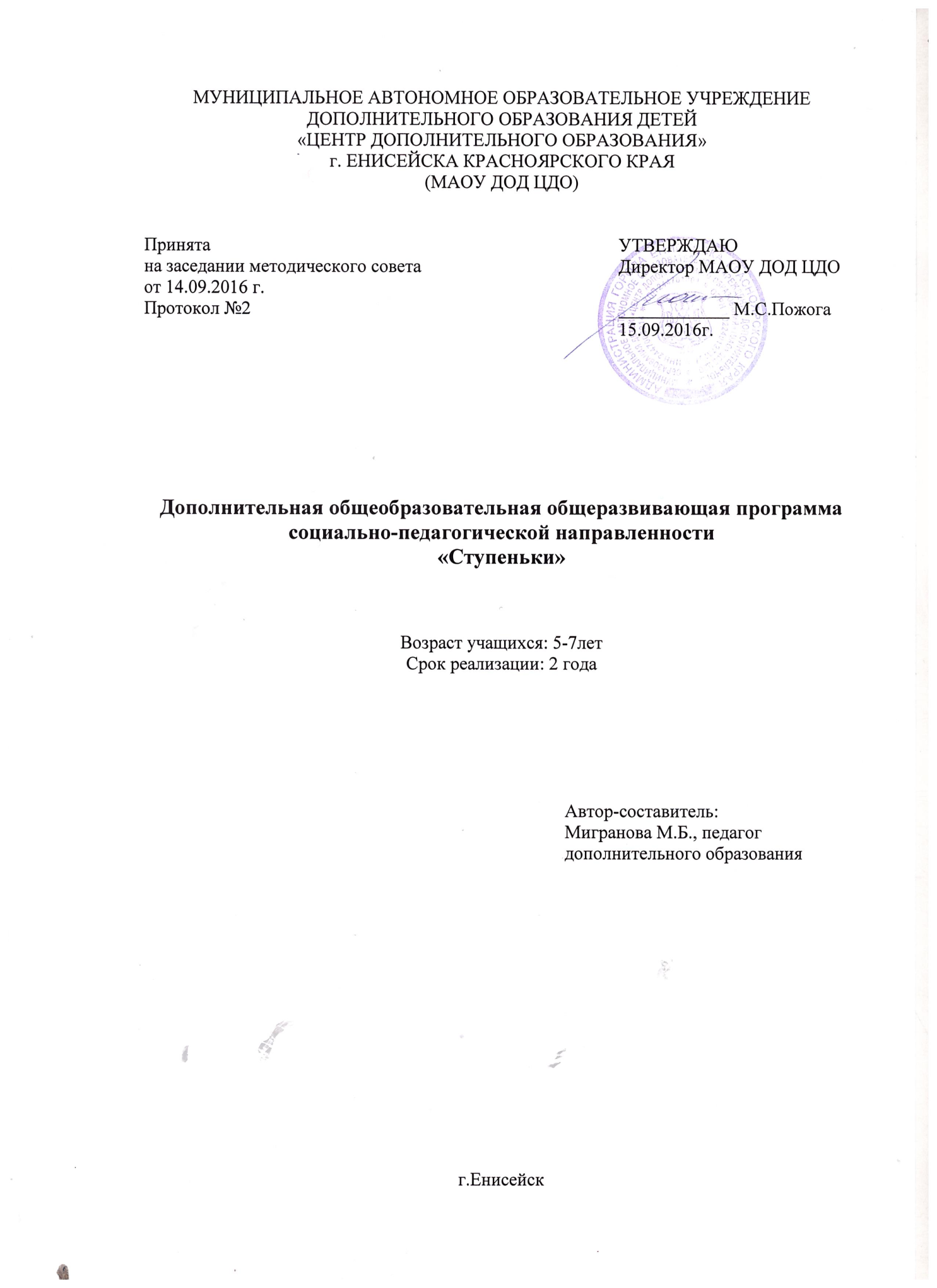 Пояснительная запискаВ дошкольном детстве закладываются ценностные установки развития личности ребенка, основы его идентичности, отношения к миру, обществу, семье и самому себе. Поэтому миссия образования детей дошкольного возраста – сохранение уникальности и самоценности дошкольного  детства  как  отправной  точки  включения  и  дальнейшего  овладения разнообразными  формами  жизнедеятельности  в  быстро  изменяющемся  мире,  содействие развитию  различных  форм  активности  ребенка,  передача  общественных  норм  и  ценностей,  способствующих позитивной социализации в поликультурном многонациональном обществе.Трансформация  России  в  постиндустриальное  общество,  процессы  информатизации, усиление  значимости  средств  массовой  информации  как  института  социализации,  широкий диапазон  информационных  и  образовательных  ресурсов  открывают  новые  возможности развития личности ребенка, но одновременно несут и различного рода риски.В  условиях  стремительного  роста  социальных,  экономических,  технологических  и психологических  перемен  современные  программы  психолого-педагогической поддержки подрастающих поколений  направлены,  прежде  всего,  на  раскрытие  разнообразных  форм активности, присущих самому ребенку. В  то  же  время  рост  социальной  неопределенности,  нарастающая  скорость  социально-экономических  изменений,  расширяющиеся  границы  информационного  общества,  спектр информационно-коммуникационных  технологий  порождают  новую  социальную  ситуацию развития ребенка, несущую определенные риски для детей дошкольного возраста:дифференциация социально-экономических условий жизни российских граждан  ведет к нарастанию  различий в траекториях развития детей из разных слоев и несет угрозу утраты единого образовательного пространства;рост  группы  детей,  характеризующихся  ускоренным  развитием,  при  увеличении количества детей с проблемными вариантами развития, детей, растущих в условиях социально-экономического, медико-биологического, экологического, педагогического и психологического риска, приводит к нарастанию различий в динамике развития детей, в степени развития их способностей, к мотивационным различиям; неблагоприятная  тенденция  к  обеднению  и  ограничению  общения  детей  с  другими детьми приводит к росту явлений социальной изоляции (детского одиночества), отвержения, к низкому  уровню  коммуникативной  компетентности  детей,  низкой  мотивации  общения  и сотрудничества,  недостаточному  развитию  жизненных  навыков  взаимодействия  и сотрудничества с другими детьми, усилению проявлений тревожности и детской агрессивности.Согласно  Программе  знания не просто  передаются напрямую от  взрослого  к  ребенку;  ребенок  сам  активно  приобретает  собственный  опыт,  творчески созидает  собственные  знания  и  смыслы,  строит взаимодействия  в  совместно-разделенной деятельности и в общении с другими детьми и взрослыми. Программа  направлена  на  создание  социальной  ситуации  развития  дошкольников, социальных и материальных условий, открывающих возможности позитивной социализации ребенка,  формирования  у  него  доверия  к  миру,  к  людям  и  к  себе,  его  личностного  и познавательного  развития,  развития  инициативы  и  творческих способностей посредством культуросообразных и возрастосообразных видов деятельности в сотрудничестве со взрослыми и другими детьми, а также на обеспечение здоровья и безопасности детей.Мотивирующая образовательная среда предоставляет систему условий развития детей, включая  пространственно-временные (гибкость  и  трансформируемость  пространства  и  его предметного  наполнения,  гибкость  планирования),  социальные (формы  сотрудничества  и общения, ролевые и межличностные отношения всех участников образовательных отношений, включая  педагогов,  детей,  родителей (законных  представителей), администрацию), условия детской  активности (доступность  и  разнообразие  видов  деятельности,  соответствующих возрастно-психологическим особенностям дошкольников, задачам развития каждого ребенка), материально-технические и другие условия образовательной деятельности.Целью Программы является проектирование социальных ситуаций развития ребенка и развивающей  предметно-пространственной  среды,  обеспечивающих  позитивную социализацию,  мотивацию  и  поддержку  индивидуальности детей через общение, игру, познавательно-исследовательскую деятельность и другие формы активности. Программа, в соответствии  с  Федеральным  законом «Об  образовании  в Российской Федерации», содействует взаимопониманию  и  сотрудничеству  между людьми,  учитывает разнообразие мировоззренческих подходов, способствует реализации права детей дошкольного возраста  на  свободный  выбор  мнений  и  убеждений,  обеспечивает  развитие  способностей каждого ребенка, формирование и развитие личности ребенка в соответствии с принятыми в семье  и  обществе  духовно-нравственными  и  социокультурными  ценностями  в  целях интеллектуального,  духовно-нравственного, творческого и физического развития человека,  удовлетворения его образовательных потребностей и интересов. Цели Программы достигаются через решение следующих задач:охрана  и  укрепление  физического  и  психического  здоровья  детей,  в  том  числе  их эмоционального благополучияобеспечение  равных  возможностей  для  полноценного  развития  каждого  ребенка  в период дошкольного детства независимо от места проживания, пола, нации, языка,  социального статусасоздание благоприятных условий развития детей в соответствии с их возрастными и индивидуальными особенностями, развитие способностей и творческого потенциала каждого ребенка как субъекта отношений с другими детьми, взрослыми и миромобъединение обучения и воспитания в целостный образовательный процесс на основе духовно-нравственных и социокультурных ценностей, принятых в обществе правил и норм поведения в интересах человека, семьи, обществаформирование общей культуры личности детей, развитие их социальных, нравственных, эстетических,  интеллектуальных,  физических  качеств,  инициативности, самостоятельности  и  ответственности  ребенка,  формирование  предпосылок  учебной деятельностиформирование социокультурной среды,  соответствующей  возрастным  и индивидуальным особенностям детейобеспечение психолого-педагогической поддержки семьи и повышение компетентности родителей (законных представителей) в вопросах развития и образования, охраны и укрепления здоровья детейобеспечение  преемственности  целей,  задач  и  содержания  дошкольного  общего  и начального общего образования.	При разработке программы «Ступеньки» группа педагогов МАОУ ДОД ЦДО города Енисейска опиралась на основы теоретических работ выдающихся отечественных ученых: Л.С. Выготского, А.Н. Леонтьева, Д.Б. Эльконина, М.И. Лисиной, А.А. Запорожца, Л.И. Божович. Образовательная программа имеет социально-педагогическую направленность, по типу модифицированная, составлена на базе программ: Карелиной И.О. «Эмоциональное развитие детей 5 – 10 лет». Программа «Ступеньки» составлена на основе «Программы предшкольного образования детей 5-7 лет" (коллектив разработчиков Агентства образования администрации Красноярского края и Красноярского краевого института повышения квалификации работников образования). Отличительной особенностью данной программы от уже существующих является максимальная включенность родителей в образовательный процесс. Группа «сжата» временными рамками.  Поэтому обеспечение психолого-педагогической поддержки семьи и повышение компетентности родителей (законных представителей) в вопросах развития и образования, охраны и укрепления здоровья детей в рамках программы имеет очень большое значение. В программе представлено содержание, отражающее различные области деятельности: речевое развитие, развитие элементарных математических представлений, ознакомление с окружающим миром, изобразительная деятельность, игровой час. Особое место занимает игра детей, в первую очередь, самодеятельная. Срок реализации программы 2 года. Возраст детей 5-7 лет.  Выпискаиз санитарно-эпидемиологических требований к учреждениям дополнительного образования детей СанПиН 2.4.4.3172-14 утверждённые постановлением Министерства здравоохранения РФ, Главным государственным врачом РФ от 04.07.2014 №41 Комплектование групп учебного объединения проводится подобровольному желанию родителей учащихся, на основании детско-взрослых интересов. В соответствии с уставом МАОУ ДОД ЦДО количественный состав групп составляет 12 человек. В соответствии с СанПиН занятия проходят 3 раза в неделю по 3 часа: возраст 5-6 лет – длительность занятий 25мин, с перерывом 10 мин, игровой час (совместная деятельность педагога с детьми) - 1ч25мин.; возраст 6-7 лет – длительность занятий 30мин, с перерывом 10 мин, игровой час (совместная деятельность педагога с детьми) - 1ч10мин.Формы организации учебного процесса:- групповая;- подгрупповая;- индивидуальная.Ожидаемые результаты обучения 1-го год обучения:Речевое развитиеувеличивает свой словарь, за счёт слов, обозначающих предметы и явления, не имевшие места в собственном опыте ребёнка;осмысленно работает над собственным произношением, выделяет первый звук в словев высказываниях употребляет разные части речи, сравнения, синонимыузнает буквы русского алфавитаМатематические представления (РЭМП)знает количественный и порядковый счет в пределах 10 как в прямом, так и в обратном порядке; сравнивает количество элементов в двух множествах путем пересчитывании элементов; понимает, как образуются числа первого десятка: прибавлением единицы к предыдущему числу;ориентируется в составе чисел в пределах 5 из единиц и из двух меньших чисел.обозначает числа с помощью цифр;решает простейшие арифметические задачи на сложение и вычитание;измеряет длину, массу с помощью условной мерки;умеет классифицировать множества по таким признакам, как размер, цвет, форма;правильно называет и распознает геометрические фигуры;умеет ориентироваться от себя, от объекта, определять свое местоположение в пространстве, ориентируется на листе бумаги;знает и называет дни, месяцы, ориентируется в частях суток.   Ознакомление с окружающим миромпроявляет желание вести себя правильно по отношению к миру природы и миру вещей, созданных человеком, и соблюдать необходимую осторожность, находясь в разных условиях (в лесу, у водоема, на льду и т. п.);старается контролировать свое поведение, стремится осуществлять принятые решения, доводить начатое дело до конца, соблюдать правила поведения, не нарушать порядок; старается следить за своим внешним видом и порядком вещей, стремится помогать взрослым;имеет представление о том, что нужно делать в проблемных ситуациях, связанных с решением разнообразных повседневных задач;имеет некоторые представления о своей семье, об улицы, района и города;  проявляет интерес и доброжелательно относится к явлениям других, отличающихся от родной, культур.проявляет интерес к природным объектам и явлениям;любит животных, проявляет интерес к их жизни, заботится о них, наблюдает за поведением, любуется ими;задает взрослому вопросы о непонятном или интересном из области природных объектов и явлений;привлекает внимание взрослых и других детей к интересным знакомым к незнакомым явлениям и объектам в живой и неживой природе;стремится к исследованию объектов живой и неживой природы, делает выводы, устанавливает причинно-следственные связи;владеет навыками экологически целесообразного поведения дома, в природе, в лесу.Игровой час «Познаю себя» (совместная деятельность педагога с детьми)Сюжетно-ролевая игра:самостоятельно организует предметно-игровую среду;стремится стать участником коллективной сюжетно-ролевой заранее игры;планирует ход сюжетно-ролевой игры, самостоятельно подбирает необходимый для нее материал, либо изготавливает из бумаги, картона, природного материала и т. д.;в сюжетах игр отражает и преломляет окружающую действительность, содержание прочитанных книг, телевизионных передач;действия в игре все больше замещает словом;использует высказывания и ролевую беседу с другими детьми;индивидуальные желания соотносит с содержанием игры и взятой на себя ролью;устанавливает договорные отношения со сверстниками в игре с правилами, контролирует соблюдение правил. Режиссерская игра:берет на себя роль организатора и исполнителя всех действующих лиц в игре;создает и проигрывает целостные сюжеты;удерживает разные позиции и планирует действия за различных героев, используя развернутую речь.Народные игры:четко соблюдает правила игры и получает удовольствие от их выполнения;испытывает чувство радости от принадлежности к группе сверстников, от принятия его другими детьми (выбрали в пару, в качестве ведущего и т. п.);Дидактические игры:стремится к достижению заданного игрой результата (правильно сложил картинку, нашел выход из лабиринта);умеет следовать логике действий в игре (последовательность ходов, ориентация на условия действия)осознает нравственную ценность, мотивы и последствия поступков людей;проявляет толерантность и уважение к сверстникам, взрослым, представителям других национальностей;проявляет симпатию, любовь, уважение, сочувствие к близким людям;самостоятельно использует опыт в различных видах творческой, коммуникативной, продуктивной деятельности;инициативен в общении с педагогами, персоналом учреждения, родителями других детей, сверстниками (появляются устойчивые контакты, друзья);отвечает на вопросы и отзывается на просьбы;беседует на различные темы (бытовые, общественные, познавательные, личностные и др.);умеет попросить о помощи и заявить о своих потребностях в применимой форме, договориться;в общении проявляет уважение к взрослым, сверстникам;проявляет чувство самоуважения и собственного достоинства, может отстаивать свою позицию в совместной деятельности;проявляет готовность посочувствовать, пожалеть, утешить, помочь, поделиться, когда взрослый или сверстник чем-то расстроен, огорчен.2-ой год обученияРечевое развитие овладевает разговорной речью и свободно общается с близкими взрослыми и детьми, в диалоге инициативно высказывается, умет привлечь к себе внимание собеседника, интересуется высказываниями партнера, отвечает на них словом, действием, несловесными способами; выражает мысль в форме неполных и полных простых предложений, коротких текстов;правильно произносит все звуки родного языка;в высказываниях употребляет разные части речи, эпитеты, сравнения, синонимы;проводит звуковой анализ слов, качественно характеризует звуки, называет слова на заданный звук.узнает буквы русского алфавита.Математические представления (РЭМП)знает количественный и порядковый счет в пределах 10-20 как в прямом, так и в обратном порядке; сравнивает количество элементов в двух множествах путем установления взаимно однозначного соответствия  или пересчитывании их элементов; понимает, как образуются числа первого десятка: прибавлением единицы к предыдущему числу;ориентируется в составе чисел в пределах 5 – 10 из единиц и из двух меньших чисел.обозначает числа с помощью цифр;решает простейшие арифметические задачи на сложение и вычитание, знает структуру задачи (условие и вопрос), составляет "запись";измеряет длину, массу с помощью условной мерки;умеет классифицировать множества по таким признакам, как размер, цвет, форма;правильно называет и распознает геометрические фигуры, осуществляет анализ геометрических фигур на элементарные  и синтез более сложных;умеет ориентироваться от себя, от объекта, определять свое местоположение в пространстве, ориентируется на листе бумаги;знает и называет дни, месяцы, ориентируется в частях суток, определяет время по часам.Ознакомление с окружающим миромпроявляет желание вести себя правильно по отношению к миру природы и миру вещей, созданных человеком, и соблюдать необходимую осторожность, находясь в разных условиях (в лесу, у водоема, на льду и т. п.);старается контролировать свое поведение, стремится осуществлять принятые решения, доводить начатое дело до конца, соблюдать правила поведения, не нарушать порядок;может следить за своим внешним видом и порядком вещей, стремится помогать взрослым; имеет представление о том, что нужно делать в проблемных ситуациях, связанных с решением разнообразных повседневных задач;имеет некоторые культурно-исторические представления о свое		семье, об истории улицы, района и города; о некоторых глобальных 		исторических эпохах и культурах;знает основные символы малой родины и государства;проявляет интерес и доброжелательно относится к явлениям других, отличающихся от родной, культур. Проявляет ярко выраженный самостоятельный интерес к природным объектам и явлениям;любит животных, проявляет интерес к их жизни, заботится о них, наблюдает за поведением, любуется ими;задает взрослому вопросы о непонятном или интересном из области природных объектов и явлений;привлекает внимание взрослых и других детей к интересным знакомым к незнакомым явлениям и объектам в живой и неживой природе;стремится к исследованию объектов живой и неживой природы, делает выводы, устанавливает причинно-следственные связи;обращает свое внимание и внимание других на «непорядки» и непредвиденные явления в природном окружении, стремится их устранить (убрать мусор, упавшую с дерева сухую ветку, подобрать гусеницу, оказавшуюся на асфальте, и посадить ее в траву); владеет навыками экологически целесообразного поведения дома, в природе, в лесу.Игровой час «Познаю себя» (совместная деятельность педагога с детьми)осознает нравственную ценность, мотивы и последствия поступков людей;проявляет толерантность и уважение к сверстникам, взрослым, представителям других национальностей;проявляет симпатию, любовь, уважение, сочувствие к близким людям;самостоятельно использует, применяет свой опыт в различных видах творческой, коммуникативной, продуктивной деятельности;инициативен в общении с педагогами, персоналом учреждения, родителями других детей, сверстниками (появляются устойчивые контакты, друзья);поддерживает тему разговора, возникающего по инициативе взрослого, отвечает на вопросы и отзывается на просьбы;беседует на различные темы (бытовые, общественные, познавательные, личностные и др.);умеет попросить о помощи и заявить о своих потребностях в применимой форме, договориться;в общении проявляет уважение к взрослым, сверстникам;проявляет чувство самоуважения и собственного достоинства, может отстаивать свою позицию в совместной деятельности;проявляет готовность посочувствовать, пожалеть, утешить, помочь, поделиться, когда взрослый или сверстник чем-то расстроен, огорчен.Сюжетно-ролевая игра:самостоятельно организует предметно-игровую среду;стремится стать участником коллективной сюжетно-ролевой игры;заранее планирует ход сюжетно-ролевой игры, самостоятельно подбирает необходимый для нее материал, либо изготавливает из бумаги, картона, природного материала и т. д.;в сюжетах игр отражает и преломляет окружающую действительность, содержание прочитанных книг, телевизионных передач;действия в игре все больше замещает словом;использует высказывания и ролевую беседу с другими детьми;индивидуальные желания соотносит с содержанием игры и взятой на себя ролью;устанавливает договорные отношения со сверстниками в игре с правилами, контролирует соблюдение правил. Режиссерская игра:берет на себя роль организатора и исполнителя всех действующих лиц в игре;создает и проигрывает целостные сюжеты;удерживает разные позиции и планирует действия за различных героев, используя развернутую речь.Народные игры:четко соблюдает правила игры и получает удовольствие от их выполнения;испытывает чувство радости от принадлежности к группе сверстников, от принятия его другими детьми (выбрали в пару, в качестве ведущего и т. п.);Дидактические игры:стремится к достижению заданного игрой результата (правильно сложил картинку, нашел выход из лабиринта);умеет следовать логике действий в игре (последовательность ходов, ориентация на условия действия).Логопедический курс «Болтушка»владеет основными элементами правильной точной речизнает нормы русского литературного языкавладеет навыками, необходимыми для адекватного поведения в различных речевых ситуацияхумеет излагать свои мысли последовательноимеет сформированную потребность соблюдения речевого этикета, добра и позитивного мировосприятияимеет развитый артикуляционный аппаратИнтегративные качества личности дошкольника, которые ребенок может приобрести в результате освоения программы:Личностные УУД. Направлены на осознание, исследование и принятие жизненных ценностей и смыслов, позволяют сориентироваться в нравственных нормах, правилах, оценках, выработать свою жизненную позицию в отношении мира, людей, самого себя и своего будущего. Становлению личностных УУД способствуют такие интегративные качества дошкольника как эмоциональная отзывчивость, ребенок откликается на эмоции близких людей и друзей. Сопереживает персонажам сказок, историй, рассказов. Эмоционально реагирует на произведения изобразительного искусства, музыкальные и художественные произведения, мир природы. Ребенок овладел универсальными предпосылками учебной деятельности (умениями работать по правилу и по образцу, слушать взрослого и выполнять его инструкции). Дошкольник любознательный, активный (интересуется новым, неизвестным в окружающем мире). Задает вопросы взрослому, любит экспериментировать. Способен самостоятельно действовать. В случаях затруднений обращается за помощью к взрослому. Принимает живое, заинтересованное участие в образовательном процессе.Регулятивные УУД обеспечивают возможность управления познавательной и учебной деятельностью посредством постановки целей, планирования, контроля, коррекции своих действий и оценки успешности усвоения. Их становление доступно будущему школьнику, способному управлять своим поведением и планировать свои действия на основе первичных ценностных представлений, соблюдающему элементарные общепринятые нормы и правила поведения. Поведение ребенка-дошкольника преимущественно определяется не сиюминутными желаниями и потребностями, а требованиями со стороны взрослых и первичными ценностными представлениями о том «что такое хорошо и что такое плохо». Ребенок способен планировать свои действия, направленные на достижение конкретной цели. Соблюдает правила поведения на улице (дорожные правила), в общественных местах (транспорте, магазине, поликлинике, театре и др.).Познавательные УУД включают действия исследования, поиска и отбора необходимой информации, ее структурирования; моделирования изучаемого содержания, логические действия и операции, способы решения задач. Данные действия доступны ребенку, способному решать интеллектуальные и личностные задачи (проблемы), адекватные возрасту (ребенок может применять самостоятельно усвоенные знания и способы деятельности для решения новых задач (проблем), поставленных как взрослым, так и им самим; в зависимости от ситуации может преобразовывать способы решения задач (проблем). Ребенок способен предложить собственный замысел и воплотить его в рисунке, постройке, рассказе и др.); овладевшему необходимыми умениями и навыками (сформированы умения и навыки, необходимые для осуществления различных видов детской деятельности); имеющему первичные представления о себе, семье, обществе, государстве, мире и природе (ребенок имеет представление о себе, собственной принадлежности и принадлежности других людей к определенному полу; о составе семьи, родственных отношениях и взаимосвязях, распределении семейных обязанностей, семейных традициях; об обществе, его культурных ценностях; о государстве и принадлежности к нему; о мире).Коммуникативные УУД обеспечивают возможности сотрудничества – умение слышать, слушать и понимать партнера, планировать и согласованно выполнять совместную деятельность, распределять роли, взаимно контролировать действия друг друга, уметь договариваться, вести дискуссию, правильно выражать свои мысли в речи, уважать в общении и сотрудничестве партнера и самого себя. Успех становления коммуникативных УУД зависит от того, насколько дошкольник овладел средствами общения и способами взаимодействия со взрослыми и сверстниками (ребенок адекватно использует вербальные и невербальные средства общения, владеет диалогической речью и конструктивными способами взаимодействия с детьми и взрослыми (договаривается, обменивается предметами, распределяет действия при сотрудничестве). Способен изменять стиль общения со взрослым или сверстником, в зависимости от ситуации).Формы отслеживания результатов:- беседа- тестирование по основным темам раздела- опросы: текущий, фронтальный- наблюдениеВыявление стартовых возможностей детей, отслеживание этапов становления индивидуального развития ребёнка проводятся через заполнение индивидуального дневника «Организация наблюдения за индивидуальным развитием детей 5-7лет в группах предшкольного образования».Формы подведения итогов:Отчетный концерт, олимпиады; выставки различного уровня (от муниципальных до международных).Учебно-тематический план 1 года обучения (5-6 лет)Тематическое планирование Речевое развитиеПрограммное содержание Речевое развитие Тематическое планирование РЭМП (развитие элементарных математических представлений) Программное содержание РЭМП(развитие элементарных математических представлений)  Тематическое планирование Окружающий мир Программное содержание Окружающий мирТематическое планированиеИгровой час «Познаю себя»(совместная деятельность педагога и детей)Программное содержаниеИгровой час «Познаю себя»(совместная деятельность педагога и детей)Учебно-тематический план 2 года обучения (6-7 лет)Тематическое планирование Речевое развитиеПрограммное содержаниеРечевое развитиеТематическое планирование РЭМП(развитие элементарных математических представлений)Программное содержание РЭМП(развитие элементарных математических представлений)Тематическое планирование «Ознакомление с окружающим миром» Программное содержание«Ознакомлению с окружающим миром»Тематическое планирование  Игровой час «Познаю себя» (совместная деятельность педагога с детьми)Программное содержание  Игровой час «Познаю себя» (совместная деятельность педагога с детьми) Тематическое планирование речевого  курса «Болтушка» для детей  6-7 летПрограммное содержание по  логопедическому курсу «Болтушка» 6-7 летМетодическое обеспечениеСотрудничество с родителямиПрограмма нацелена на выстраивание сотрудничества родителей с педагогами и детьми и воспитание не только успешного первоклассника, но и успешного родителя. Социализация ребёнка происходит в процессе общения и деятельности, как в семье, так и вне её, когда ребёнок постепенно адаптируется к требованиям общества, усваивает многочисленные социальные роли, которые каждый выполняет в течение жизни.На социализирующую, воспитательную функцию семьи оказывает влияние ряд факторов:социальное положение;материальное положение;род занятий родителей;образование родителей;эмоционально-нравственная атмосфера в семье.Развитие каждого ребенка происходит на основе педагогической поддержки его индивидуальности в условиях специально организованной среды образовательного учреждения,  где ребенок выступает в роли участника коллектива. При этом необходимо тесное сотрудничество семьи и образовательного учреждения  в вопросах воспитания ребенка,  его социализации в условиях образовательного учреждения. У семьи и  образовательного учреждения - единые цели и задачи, но содержание и методы воспитания специфичны, но ни одна проблема не может быть успешно решена образовательным учреждением без сотрудничества с семьей. Традиционные схемы и рецепты взаимодействия с семьями в группе предшкольного образования работают иначе. Рекомендуемые формы работы с родителями: информационно-аналитические (анкетирование, проведение опросов, интервьюирование, беседы и т.д.)познавательные (круглый стол, педагогические лаборатории, педагогические аукционы, родительские вечера, аукционы, родительские тренинги, оформление книги «Семейные секреты в вопросах и ответах, устные педагогические журналы, совместные детско-взрослые занятия,  лекции-беседы и т.д.)досуговые (концерты, соревнования, семейные вернисажи, участие в городских, краевых, международных мероприятиях и конкурсах, тематические родительские встречи, экскурсии, семейные экспресс-выставки и т.д.)письменные (записки, «Родительские тетради», памятки, блокноты и т.д.) проектная деятельность и т.д.Формы занятий:Занятия в учебном кабинете:- тематическое – изучение или повторение одной учебной темы;- комплексное или интегрированное – изучение одной учебной темы с использованием 2-3 видов творческой деятельности;- игровые – изучение учебного материала в процессе игры- итоговые  - проверка уровня подготовки детей -Комплексное детско-взрослое занятие– изучение учебного материала  совместно с родителямиУчебная экскурсия – экскурсии в музей, на предприятиеИгра – различные виды игры развивающая, познавательная  и тд.Игровой час  – совместная деятельность педагога и ребенка в процессе которого ребенок получает опыт социального общения, проживания жизненных ситуаций.Выставка – презентация результата учебной деятельности         Методы образовательного процесса:Словесные методы: беседы, опросы;метод практической работы;метод наблюдения; эксперимент; игра; метод наглядности. Материально – техническое  оснащение занятий:Для работы по программе необходимо:- помещение (кабинет) соответствующее нормам СанПиН;- электроосвещение, соответствующее нормам СанПиН;- столы и стулья не менее 12 шт.;- шкафы, стенды для образцов и наглядных пособий;- инструменты и материалы для обеспечения образовательного процесса (ручки, карандаши, ножницы, краски акварельные, клей карандаш); - канцелярские принадлежности.- компьютер;Условия реализации программыМодель организации предшкольного образованияГруппы детей комплектуются по одновозрастному принципу: от 5-ти до 6-ти лет, от 6-ти до 7-и лет. Наполняемость группы до 12 человек. Программа предусматривает пребывание детей дошкольного возраста пять раза в неделю по три занятия в день. Образовательный процесс организуется максимально компактно, так, чтобы реализовать основные линии развития ребенка. Программа реализуется по разделам, построенным с учетом возрастных особенностей детей 5-7 лет. Линии представлены характеристикой возрастных возможностей детей, задачами, содержанием  образования (воспитание и обучение) детей 5-6 и 6-7 лет, интегральными показателями развития детей. Линия познавательно-речевого развития определяет следующие задачи: расширение и обогащение ориентировки ребенка в окружающем мире, формирование способов и средств познавательной деятельности, развитие способности видеть общее в единичном явлении и находить самостоятельное решение возникающих проблем.	В этой сфере происходит образование, направленное на познавательное развитие ребенка, которое предполагает: опору на природную детскую любознательность; поощрение познавательной инициативы; наблюдение, экспериментирование, познавательное общение; организацию образовательной среды, стимулирующей познавательную активность; предоставление информации из разных областей культуры в интегрированном виде посредством вовлечения детей в интересные для них виды деятельности.Линия социально-личностного развития характеризуется общением ребенка со взрослыми (родителями и воспитателями) и сверстниками. Общение и разнообразные виды детской деятельности - главные условия присвоения ребенком нравственных общечеловеческих ценностей, национальных традиций, гражданственности, любви к своей семье, Родине и основа формирования его самосознания.  	В этой сфере происходит развитие положительного отношения ребенка к себе, другим людям, окружающему миру; коммуникативной и социальной компетентностей детей.	Линия художественно-эстетического развития рассматривается в единстве формирования эстетического отношения к миру и художественного развития ребенка средствами искусства (художественной литературы, изобразительного искусства, музыки, театрализации). В основе художественного развития лежит формирование художественных способностей, детское творчество, интеграция различных видов деятельности.	В этой сфере происходит развитие интереса к эстетической стороне действительности, потребность в творческом самовыражении, инициативность и самостоятельность в воплощении художественного замысла. Ребенок знакомится с разными видами и жанрами искусства, в том числе народного творчества.Линия физического развития определяет следующие задачи: получение детьми представлений о собственном теле, обучение  адекватному реагированию на изменение окружающей среды, формирование умения избегать опасности. Решение поставленных задач реализуется в программе в рамках игрового часа.Организация предметно-пространственной средыВажнейшей основой реализации программного содержания является предметно-пространственная среда детской деятельности, под которой мы понимаем систему условий, обеспечивающую всю полноту развития деятельности ребенка и его личности. Осуществление образовательного процесса, включающего разные виды активности, требует рациональной организации предметно - пространственной среды, характеризующейся функциональностью, доступностью материалов и пособий для детей, многоуровневостью (обеспечивающей самореализацию детей с разным уровнем развития). В групповом помещении выделяются рабочая часть для занятий (с одним большим рабочим столом или несколькими столами меньшегоразмера) и пространство для свободной самостоятельной деятельности детей по интересам. Это места, отделенные низкими стеллажами (шкафчиками) для сюжетной игры, опытов и экспериментирования, настольных игр и дидактических упражнений, конструирования, ручного труда и изобразительной деятельности, а также книжный уголок, где можно спокойно рассматривать книги, альбомы.	Оформление группы должно включать висящую в доступном месте физическую карту полушарий, глобус, подвижную двустороннюю доску, которая может использоваться на занятиях для рисования, письма, и как стенд для экспозиции схем, иллюстративного материала и пр. Доска всегда должна быть доступна детям.	В простенках следует предусмотреть возможность размещения экспозиций детских работ, а также таблиц, панно и т.п., изготовленных вместе со взрослым на занятиях.	Предметно-пространственная среда включает в себя разнообразие предметов, объектов социальной действительности. Она выполняет, прежде всего, информативную функцию - каждый предмет несет определенные сведения об окружающем мире, становится средством передачи социального опыта. 	Необходимо, чтобы при организации предметно-пространственной среды учитывались особенности поэтапного развития игровой деятельности детей, и одновременно предоставлялась  максимальная возможность для развертывания событийной стороны игры. Предметно-пространственная среда должна отвечать определенным требованиям: это, прежде всего, свобода достижения ребенком темы, сюжета игры; выбора тех или иных игрушек. Создавая в группах предшкольного образования условия для игры, необходимо предложить детям не только наиболее удобное в распорядке дня время для игры, но и выделить подходящее место, оборудовав его предметами для организации различных видов игр. Предметно-пространственная  среда должна быть развивающей, то есть должна функционально моделировать развитие игры и ребенка через игру. Среда должна быть сменяемой, разнообразной, вариативной, динамичной; она должна включать разнообразные компоненты, способствующие формированию различных видов детской деятельности, в процессе которых осуществляется всестороннее развитие личности ребенка-дошкольника.  Предметно-пространственная  среда не должна быть завершенной, застывшей, ее следует периодически преобразовывать. Включая активность, творчество детей, побуждать их к дополнению среды необходимыми компонентами для развертывания  деятельности.  	Предметно-пространственная среда должна быть организованна так, чтобы материалы и оборудование, необходимые детям для осуществления любой деятельности, были либо в поле зрения ребенка, либо доступны, чтобы ребенок мог их взять, не обращаясь за помощью к взрослому. Вместе с тем очень важно приучать детей все материалы убирать на место: во-первых потому, что порядок во всем обеспечивает уют и красоту, радует глаз, создает хорошее настроение, а во-вторых, потому, что они могут понадобиться для занятий другим детям или этому же ребенку. 	Необходимо постоянное обновление предметно-пространственной среды, ее эстетическое и интеллектуальное насыщение с учетом специфики восприятия ребенком. Образовательный процесс в группе предшкольного образования включает разные формы индивидуальной и совместной деятельности как взрослого с детьми, так и самих детей. К ним относятся игровая деятельность, продуктивная деятельность (изобразительная, конструктивная), познавательно-исследовательская деятельность (экспериментирование с реальными и символическими объектами), а также деятельность по самообслуживанию.Эффективность образовательного процесса в группе предшкольного образования зависит от подбора и сочетания разных видов деятельности и форм их организации, которые создадут целостный образ жизни дошкольника. Образовательный процесс не должен строиться по типу «школьных уроков», как простая сумма быстро сменяющих друг друга «учебных занятий». Специфика организации группы предшкольного образования в том, что здесь время «сжато», у детей нет таких возможностей «обжиться» в группе сверстников, как в детском саду с полным днем. В связи с этим необходимо распределить время так, чтобы были периоды и для самостоятельной деятельности детей, и для развивающих занятий с педагогом. Такие занятия должны строиться в непринужденной партнерской форме, с введением моментов совместной (парной, групповой) деятельности детей, что способствует свободному общению педагога с детьми и детей друг с другом. Организация воспитательно-образовательного процесса строится на основе ведущего вида детской деятельности (в дошкольном возрасте - игра) с учетом индивидуальных, личностных особенностей, возможностей и интересов каждого ребенка. Игровая деятельность детей способствует их разностороннему развитию, поэтому недопустимо сокращать в режиме дня время, отведенное для коллективных или индивидуальных игр, и занимать его другими видами деятельности. Игра - самоценная деятельность для дошкольника, обеспечивающая ему ощущение свободы, подвластности вещей, действий, отношений, позволяющая наиболее полно реализовать себя «здесь и теперь», достичь состояния эмоционального комфорта, стать причастным к детскому обществу, построенному на свободном общении равных. Формы организации детской деятельности могут быть различными, но очень важно, чтобы средства для достижения образовательных задач оставались игровыми. Наиболее целесообразно использовать различные дидактические, развивающие игры, занимательные упражнения, игры-эксперименты с материалами по всем направлениям деятельности детей, обеспечивая реализацию выбранного программного содержания. Часть времени, отведенного на занятия и совместную деятельность, следует проводить на свежем воздухе.Список литературыАлиева Т.И., Арнаутова Е.П., Протасова Е.Ю. Безопасность на улице: Программно-метод. пособие. – М., 1999.Андреева Н.Н., Князева О.Л., Стеркина Р.Б. Безопасность. Программно – методические материалы по развитию социально – коммуникативных навыков и безопасного поведения детей дошкольного возраста. – М.: Детство – Пресс, 2000-2003.Арушанова А.Г. Речь и речевое общение детей: Кн. для воспитателей дет. сада. – М.,2002.Богина Т.И., Куркина И.Б., Сагайдачная Е.А. Современные методы оздоровления дошкольников. – М., 2001.Бударина Т.А. и др. Знакомство детей с русским народным творчеством. Конспекты занятий и сценариев календарно – обрядовых праздников. – М.: Детство – Пресс, 2001.Буре Р.С., Островская Л.Ф. Воспитатель и дети. Методическое пособие по воспитанию нравственно – волевых и гуманных чувств, культуры поведения и взаимоотношения у детей дошкольного возраста. – М.: Ювента, 2002-2003.Гербова В.В. Развитие речи в детском саду: программа и метод. рек. для занятий с детьми 2-7 лет. – М.: Мозаика-Синтез, 2005. – 56 с. Глазырина Л.Д., Овсянкин В.А. Методика физического воспитания детей дошкольного возраста: Пособие для педагогов ДОУ. – М.: ВЛАДОС, 2000.Глазырина Л.Д. Физическая культура – дошкольникам. Старший возраст: Пособие для педагогов ДОУ. – М.: ВЛАДОС, 1999. Гиппенрейтер Ю. Б. Общаться с ребенком. Как? – М. Сфера, 2001.Гришина Г.Н. Любимые детские игры (для занятий с детьми старшего дошкольного и младшего школьного возраста). – М.: Сфера, 1997. Доронова Т.Н., Карабанова О.А., Соловьева Е.В. Игра в дошкольном возрасте: Пособие для воспитетелей детских садов. – М., 2002.  Детские подвижные народные игры: Кн. для воспитателей дет. сада и родителей / сост. А. В. Кенеман, Т. И. Осокина. – М.: Владос, 1995. Декоративная лепка в детском саду / под ред. М.Б. Зацепиной. – М.: Сфера, 2005. Здоровый малыш: Программа оздоровления детей в ДОУ / под ред. З.И. Бересневой. – М.: Сфера, 2005. Здоровьеформирующее физическое развитие. Развивающие двигательные программы для детей 5-6 лет / под редакцией М.М. Безруких – М.: ВЛАДОС, 2001. Истоки диалога: Книга для воспитателей / под ред. А.Г. Арушановой. – М.: Мозаика-Синтез, 2003. Калинченко А. В., МикляеваЮ. В., Сидоренко В. Н. Развитие игровой деятельности дошкольников: Методическое пособие. – М.: Айрис-пресс, 2004. Карелина И.О. Эмоциональное развитие детей 5 – 10 лет. Ярославль: Академия развития, 2006. Книга для чтения в детском саду и дома. Хрестоматия. 5-7 лет / сост. В.В.Гербова, Н.П. Ильчук и др. – М.: Оникс – ХХI век, 2005.Комарова Т.С., Савенков А.И. Коллективное творчество детей. Методика   организации коллективно – изобразительной деятельности детей на занятиях. Педагогическое общество России, 2000.Комарова Т.С., Антонова А.В., Зацепина М.Б. Красота. Радость. Творчество. Программа эстетического воспитания детей 2-7 лет: Педагогическое общество России, 2002.Кравцова Е. Е. Разбуди в ребенке волшебника: Кн. для воспитателей дет. сада и родителей. – М, 1996.Куцакова Л.В., Мерзлякова С.И. Воспитание ребенка – дошкольника. Программно – методическое пособие по воспитанию детей средствами изобразительной, музыкальной и театрализованной деятельностей.М.: ВЛАДОС, 2003.Куцакова Л.В. Занятия с дошкольниками по конструированию и художественному труду. Методическое пособие. М.: Совершенство, 1999.Литвинова М.Ф. Русские подвижные игры для детей дошкольного и младшего школьного возраста: Практическое пособие. – М.: Айрис-пресс, 2004.Михайленко Н.Я., Короткова Н.А. Организация сюжетной игры в детском саду. – М., 1997.Михайлова З.А., Чеплашкина И.Н. Математика – это интересно: Игровые ситуации для детей дошк. возраста. Диагностика освоенности математических представлений. Метод. пособие для педагогов ДОУ. – СПб: Детство-Пресс, 2002.Народное искусство в воспитании детей / под ред. Т.С. Комаровой. – М.: Педагогическое сообщество России, 2005.Николаева С.Н. Юный эколог. Программно – методические материалы. Условия реализации экологического воспитания и образования в детском саду. – М.: Мозаика – Синтез, 2002-2003.Николаева С.О. Занятия по культуре поведения с дошкольниками и младшими школьниками. Литературный и музыкально – игровой материал. – М.: ВЛАДОС, 2001.Новикова В.П. Математика в детском саду. Старший дошкольный возраст. Методическое пособие. – М.: Мозаика – Синтез, 2002-2003.Новикова В.П. Математика в детском саду. Подготовительная к школе группа. Учебно – методическое пособие. – М.: Мозаика – Синтез, 2002-2003.Новосёлова С.Л. Развивающая предметная среда: Метод. рекомендации по проектированию вариативных дизайн-проектов развивающей предметной среды в детских садах и учебно-воспитательных комплексах. – М., 1995.Новосёлова С.Л., Реуцкая Н.А. Игры, игрушки и игровое оборудование для дошкольных образовательных учреждений: Аннотированный перечень. – М., 1999.Парамонова Л.А. Детское творческое конструирование: Кн. для педагогов ДОУ. – М., 1999. Петерсон Л.Г., Холина Н.П. Раз – ступенька, два ступенька…Практический курс математики для дошкольников (5-6 лет). Программно – методические материалы. – М.: Баласс, 2001.Рыжова Н.А. Экологическое образование в детском саду. Модели организации экологической работы в детском саду. Карапуз, 2001.Струнина Е.М., Ушакова О.С. Методика развития речи детей дошкольного возраста. – М.: ВЛАДОС, 2003.Ушакова О.С. Программа развития речи детей дошкольного возраста в детском саду (3-7 лет). – М.: ТЦ Сфера, 2002-2003.Ушакова О.С. Занятия по развитию речи в детском саду. Методическое пособие по организации занятий во всех возрастных группах детского сада. – М.: Совершенство, 2003.Художественная культура. Интегрированные занятия с детьми 5-7 лет. – М.: Аркти, 2003.Шишкина В.А., Дедулевич М.Н. Прогулки в природу. Методическое пособие с конспектами прогулок – походов в природу с детьми старшего дошкольного возраста. – М.: Просвещение, 2002-2003.Юдина Е.Г., Степанова Г.Б., Денисова Е.Н. Педагогическая диагностика в детском саду. Технологии педагогической оценки развития ребенка в детском саду. – М.: Просвещение, 2002. Мультимедиа материалы:44. Хрестоматия для дошкольников / сост. В.В.Гербова, Н.П. Ильчук и др. – М.: Весть-ТДА, 2005. № Возраст детейКол-во занятийОбщая продолжительность занятийОбщая продолжительность переменИгровой час (совместная деятельность педагога с детьми) 15-6 лет31ч15 мин40 мин1ч25 мин26-7 лет31ч 30 мин40 мин1ч10 мин№ТемаЧасы1. Развитие речи1. Развитие речи1. Развитие речи1.1Путешествие по стране «Буквоежки»11.2«Что мы умеем»11.3«На чём ездят люди»11.4«Весёлый магазин»11.5«На улице две курицы с петухом дерутся»11.6«Как цыплёнок потерялся»11.7«Золотая осень-золотой колос»11.8«Осень на пороге»11.9«Встречи в природе»11.10«Мы сочиняем рассказы»11.11«Ателье»11.12«Сто одёжек и все без застёжек»11.13«Когда это бывает?»11.14«Кто поляны белит белым»11.15«Ёлка наряжается - праздник приближается»11.16Путешествие по стране «Буквоежки»11.17«Не идётся и не едется, потому что гололедица»11.18«Про снежный колобок»11.19«Морские волки»11.20«Сказочка»11.21«Хитрое яблоко»11.22«Не может ослик сказать «Мама»11.23«Медведь и Солнце»11.24«Капли с крыши - дзинь-дзинь (Благинина)»11.25«Страшный мостик»11.26«Урок дружбы»11.27«Сами виноваты»11.28«Из-за леса, из-за гор»11.29«Собаки-наши друзья»11.30«Мы-журналисты»11.31«Мы знаем родной язык»11.32«Кремлёвские звёзды над нами горят»11.33«Скоро лето».11.34«Салат из сказок»11.35«Малые фольклорные формы. Составление рассказов по пословице».11.36«Живые слова»12. Художественная литература2. Художественная литература2. Художественная литература2.1Рассказы «Что любит Мишка», «Что я люблю» из книги В.Драгунского «Денискины рассказы»12.2«Знакомство с рифмой»12.3«К нам бегут автобусы»12.4«Знакомство с газетой»12.5«Хлеб всему голова»12.6Русская народная сказка «Сивка-бурка».12.7«Поэты и писатели об осени».12.8Сказка М.Гаршина «Лягушка путешественница»12.9Заяц в русских сказках12.10Лиса в русских народных сказках12.11Русская народная сказка «Лягушка»12.12Рассказ Г.Снегирёва «Верблюжья варежка»12.13Словацкая сказка в пересказе С.Я.Маршака «Двенадцать месяцев»12.14Сказочная путаница12.15Старые сказки на новый лад12.16Небылицы12.17Сказка В.Ф.Одоевского «Мороз Иванович»12.18Поэты и писатели о зиме12.19Знакомство с энциклопедией12.20Стихотворение С.Козлова «В порту»12.21Рассказ Ю.И.Коваля «Алый».12.22Рассказ В.Осеевой «Почему?»12.23Заклички12.24Поэты и писатели о весне12.25Дразнилки12.26Рассказ В.Бианки «Лесные домишки».12.27Сказка П.Бажова «Серебряное копытце»12.28Дагестанская сказка «Храбрый мальчик»12.29Борис Заходер «Кит и кот»12.30«Много книжек-хороших и разных»12.31«Лучше нет родного края»12.32«Город чудный, город древний»12.33Борис Заходер «Серая звёздочка»12.34К.Ушинский «Утренние лучи»12.35Дагестанская сказка «Храбрый мальчик»12.36Путешествие по стране «Буквоежки»1Итого:Итого:72№Содержание курсаСодержание курсаФормы занятий1. Развитие речи1. Развитие речи1. Развитие речи1. Развитие речи1.1«Путешествие по стране Буквоежки» (входящий контроль,  заполнение дневника «Организация наблюдения за индивидуальным развитием детей 5-7 лет в ГПО»). Выявление стартовых возможностей детей. Создание положительного настроя детей на занятия. Создание позитивного эмоционального настроя.  Игровые упражнения, задания, использование ИКТ, сюрпризный момент, работа с раздаточным и наглядным материалом,  рассматривание иллюстративного материала, этюд, беседа,  упражнения на развитие речевого слуха, логопедическая гимнастика, гимнастика для глаз, физминутка, рефлексияИгровые упражнения, задания, использование ИКТ, сюрпризный момент, работа с раздаточным и наглядным материалом,  рассматривание иллюстративного материала, этюд, беседа,  упражнения на развитие речевого слуха, логопедическая гимнастика, гимнастика для глаз, физминутка, рефлексия1.2«Что мы умеем» Вовлечение детей в общий разговор. Уточнения представлений детей о деятельности людей разных профессий. Активизация глаголов. Обучение передаче содержания рассказа своими словами. Обучение различению и произношению звуков С и З. выделение их голосом. Развитие речевого внимания, фонематического слуха детей. Обогащение словаря образными словами и выражениями.Чтение художественного произведения, беседа,  художественное слово, работа с наглядным материалом, упражнения на развитие речевого слуха, логопедическая гимнастика, гимнастика для глаз, физминутка, рефлексияЧтение художественного произведения, беседа,  художественное слово, работа с наглядным материалом, упражнения на развитие речевого слуха, логопедическая гимнастика, гимнастика для глаз, физминутка, рефлексия1.3«На чём ездят люди» Закрепление представлений детей о видах транспорта и обобщение наименования «транспорт».вовлечение детей в игровое взаимодействие со сверстниками. Обучение передаче содержания текста своими словами. Уточнение и закрепление правильного произношения звуков Си З изолированно и в словах. Обучение дифференциации их на слух, выделяя их при произнесении. Обучение называнию слова с заданным звуком.Чтение художественного произведения, пересказ, беседа,  художественное слово, работа с наглядным материалом, упражнения на развитие речевого слуха, рассматривание иллюстративного материала, игровое упражнение на внимание, логопедическая гимнастика, гимнастика для глаз, физминутка, рефлексияЧтение художественного произведения, пересказ, беседа,  художественное слово, работа с наглядным материалом, упражнения на развитие речевого слуха, рассматривание иллюстративного материала, игровое упражнение на внимание, логопедическая гимнастика, гимнастика для глаз, физминутка, рефлексия1.4«Весёлый магазин» Вовлечение детей в общий разговор. Обучение детей ведению диалога, составлению текста-описания. Обучение уточнению и закреплению правильного произношения звуков С, З в словах и фразах. Подбор слов со звуками С, З. образование кличек животных (пушок, рыжик и др.).Чтение художественного произведения, беседа,  художественное слово, работа с наглядным материалом, упражнения на развитие речевого слуха, игра ситуация, текст описание, логопедическая гимнастика, гимнастика для глаз, физминутка, рефлексияЧтение художественного произведения, беседа,  художественное слово, работа с наглядным материалом, упражнения на развитие речевого слуха, игра ситуация, текст описание, логопедическая гимнастика, гимнастика для глаз, физминутка, рефлексия1.5«На улице две курицы с петухом дерутся» Уточнение и закрепление правильного произношения звуков С и Ц в словах и фразах. Различение их на слух, выделение голосом. Развитие речевого внимания, речевого слуха. Развитие умения подбирать определение к слову. Обогащение словаря выразительными словами и выражениями. Вступление детей в речевое и игровое взаимодействие со сверстниками. Чтение художественного произведения, беседа,  художественное слово, работа с наглядным материалом, упражнения на развитие речевого слуха, дидактическая игра, игровое упражнение, логопедическая гимнастика, гимнастика для глаз, физминутка, рефлексияЧтение художественного произведения, беседа,  художественное слово, работа с наглядным материалом, упражнения на развитие речевого слуха, дидактическая игра, игровое упражнение, логопедическая гимнастика, гимнастика для глаз, физминутка, рефлексия1.6«Как цыплёнок потерялся» Обучение детей четкой артикуляции звуков С и Ц; различение их на слух, выделение при произношении. Развитие речевого внимания, речевого слуха, артикуляционного аппарата детей. Обучение пересказу небольших текстов. Активизация глаголов. Побуждение к использованию в рассуждениях сложноподчиненных предложений. Обобщение обобщающих наименований «животные», «птицы». Произвольное выстраивание предложений разной грамматической конструкции. Побуждение к диалогу со сверстниками. Пересказ, игровое упражнение с элементами театрализации,  беседа,  художественное слово, работа с наглядным материалом, упражнения на развитие речевого слуха, дидактическая игра, логопедическая гимнастика, гимнастика для глаз, физминутка, рефлексияПересказ, игровое упражнение с элементами театрализации,  беседа,  художественное слово, работа с наглядным материалом, упражнения на развитие речевого слуха, дидактическая игра, логопедическая гимнастика, гимнастика для глаз, физминутка, рефлексия1.7«Золотая осень-золотой колос» Ознакомление  детей с явлением многозначности на примере слова «золотой». Обогащение словаря детей образными словами. И выражениями, синонимами. Вовлечение детей в общий разговор., поощрение рассуждений. Уточнение и закрепление правильного произношения звуков С и Ц. Обучение выделению их голосом в словах и фразах, различению на слух. Развитие речевого внимания, фонетического слуха детей. Поощрение речевого и игрового взаимодействия.Чтение художественного произведения, беседа,  художественное слово, работа с наглядным материалом, игры и упражнения на развитие речи, работа в малых группах, дидактическая игра, рассматривание иллюстративного материала, логопедическая гимнастика, гимнастика для глаз, физминутка, рефлексияЧтение художественного произведения, беседа,  художественное слово, работа с наглядным материалом, игры и упражнения на развитие речи, работа в малых группах, дидактическая игра, рассматривание иллюстративного материала, логопедическая гимнастика, гимнастика для глаз, физминутка, рефлексия1.8«Осень на пороге» Вовлечение детей в диалог. Формирование умения задавать вопросы и отвечать на них. Построение предложения разной грамматической структуры. Составление коротких текстов – повествований. Уточнение и закрепление правильного произношения звуков С, Ц в словах и фразах. Уточнение значения слов «предложение» и «слово».Чтение художественного произведения, беседа,  художественное слово, работа с наглядным и иллюстративным материалом, игры и упражнения на развитие речи, дидактическая игра, логопедическая гимнастика, гимнастика для глаз, физминутка, рефлексияЧтение художественного произведения, беседа,  художественное слово, работа с наглядным и иллюстративным материалом, игры и упражнения на развитие речи, дидактическая игра, логопедическая гимнастика, гимнастика для глаз, физминутка, рефлексия1.9«Встречи в природе» Побуждение детей к высказыванию на темы из личного опыта. Передача содержания рассказа своими словами. Уточнение и закрепление правильного произношения звуков Ш и Ж. Подбор определений к слову. Чтение художественного произведения, беседа,  художественное слово, работа с наглядным и иллюстративным материалом, игры и упражнения на развитие речи, дидактическая игра, пересказ в парах, рассказ из личного опыта, логопедическая гимнастика, гимнастика для глаз, физминутка, рефлексияЧтение художественного произведения, беседа,  художественное слово, работа с наглядным и иллюстративным материалом, игры и упражнения на развитие речи, дидактическая игра, пересказ в парах, рассказ из личного опыта, логопедическая гимнастика, гимнастика для глаз, физминутка, рефлексия1.10«Мы сочиняем рассказы» Уточнение и закрепление правильного произношения звуков Ш и Ж в словах и фразах; обучение дифференцированию их на слух. Обучение подбору эпитетов к слову. Обогащение словаря детей образными словами и выражениями. Обучение детей образованию однокоренных слов. Формирование представлений детей о словесном составе предложения. Составление коротких текстов – повествований. Побуждение детей к выступлению в диалоге со сверстниками.Беседа, художественное слово, работа с наглядным и иллюстративным материалом, игры и упражнения на развитие речи, творческое рассказывание, логопедическая гимнастика, гимнастика для глаз, физминутка, рефлексияБеседа, художественное слово, работа с наглядным и иллюстративным материалом, игры и упражнения на развитие речи, творческое рассказывание, логопедическая гимнастика, гимнастика для глаз, физминутка, рефлексия1.11«Ателье» Обогащение словаря детей наименованиями одежды и деталей одежды. Уточнение обобщающего наименования «одежда». Вовлечение детей в игровое и речевое взаимодействие со сверстниками. Уточнение и закрепление правильного произношения звуков Ш и Ж изолированно, в словах и фразах. Вовлечение детей в игровое и речевое взаимодействие. Обучение дифференцированию этих звуков на слух и при произношении. Активизация словаря прилагательными, характеризующих человека и его поступки. Произношение стихотворных строк с разной интонацией.Введение сказочного персонажа, беседа, художественное слово, работа с наглядным и иллюстративным материалом, игры и упражнения на развитие речи, дидактическая игра, пересказ в парах, рассказ из личного опыта,  логопедическая гимнастика, гимнастика для глаз, физминутка, рефлексияВведение сказочного персонажа, беседа, художественное слово, работа с наглядным и иллюстративным материалом, игры и упражнения на развитие речи, дидактическая игра, пересказ в парах, рассказ из личного опыта,  логопедическая гимнастика, гимнастика для глаз, физминутка, рефлексия1.12«Сто одёжек и все без застёжек» Уточнение обобщающего наименования «одежда». Обогащение словаря детей образными словами и выражениями. Побуждение к выстраиванию предложений разной структуры. Передача диалога персонажей по ролям. Пересказ сказки близко к тексту. Закрепление правильного произношения звуков Ш и Ж в словах и фразах. Дифференциация звуков на слух. Чтение художественного произведения, беседа, художественное слово, работа с наглядным и иллюстративным материалом, игры и упражнения на развитие речи, логопедическая гимнастика, гимнастика для глаз, физминутка, рефлексияЧтение художественного произведения, беседа, художественное слово, работа с наглядным и иллюстративным материалом, игры и упражнения на развитие речи, логопедическая гимнастика, гимнастика для глаз, физминутка, рефлексия1.13«Когда это бывает» Вовлечение детей в диалог. Побуждение к произвольному построению предложения разной грамматической структуры, объединяя их в короткий текст. Уточнение и закрепление правильного произношения звуков Ч и Щ. обучение различению их на слух, подбор слов с этими звуками. Чтение художественного произведения, беседа, художественное слово, работа с наглядным и иллюстративным материалом, игры и упражнения на развитие речи, проблемная ситуация, рассуждение, логопедическая гимнастика, гимнастика для глаз, физминутка, рефлексияЧтение художественного произведения, беседа, художественное слово, работа с наглядным и иллюстративным материалом, игры и упражнения на развитие речи, проблемная ситуация, рассуждение, логопедическая гимнастика, гимнастика для глаз, физминутка, рефлексия1.14«Кто поляны белит белым» Вовлечение детей в диалог, побуждение к рассуждению, фантазированию, высказыванию на темы из личного опыта. Активизация в речи детей прилагательных, глаголов. Уточнение и закрепление правильного произношения звуков Ч, Щ.Чтение художественного произведения, беседа, художественное слово, работа с наглядным и иллюстративным материалом, игры и упражнения на развитие речи, проблемная ситуация, рассуждение, дидактическая игра, логопедическая гимнастика, гимнастика для глаз, физминутка, рефлексияЧтение художественного произведения, беседа, художественное слово, работа с наглядным и иллюстративным материалом, игры и упражнения на развитие речи, проблемная ситуация, рассуждение, дидактическая игра, логопедическая гимнастика, гимнастика для глаз, физминутка, рефлексия1.15«Ёлка наряжается – праздник приближается» Уточнение знаний детей о признаках зимы. Обучение составлению коротких текстов смешанного типа. Обогащение словаря детей образными словами и выражениями, определениями. Вовлечение детей в общий разговор на тему из личного опыта, в речевое и игровое взаимодействие со сверстниками.Чтение художественного произведения, беседа, художественное слово, работа с наглядным и иллюстративным материалом, игры и упражнения на развитие речи, рассуждение, дидактическая игра, логопедическая гимнастика, гимнастика для глаз, физминутка, рефлексияЧтение художественного произведения, беседа, художественное слово, работа с наглядным и иллюстративным материалом, игры и упражнения на развитие речи, рассуждение, дидактическая игра, логопедическая гимнастика, гимнастика для глаз, физминутка, рефлексия1.16«Путешествие по стране Буквоежки» (промежуточный контроль, заполнение дневника «Организация наблюдения за индивидуальным развитием детей 5-7 лет в ГПО»). Выявление уровня продвижения детей по программе. Создание положительного настроя детей на занятия. Создание позитивного эмоционального настроя. Игровые упражнения, задания, использование ИКТ, сюрпризный момент, работа с раздаточным и наглядным материалом, этюд, рассматривание иллюстративного материала, беседа, упражнения на развитие речевого слуха, логопедическая гимнастика, логопедическая гимнастика, гимнастика для глаз, физминутка, рефлексияИгровые упражнения, задания, использование ИКТ, сюрпризный момент, работа с раздаточным и наглядным материалом, этюд, рассматривание иллюстративного материала, беседа, упражнения на развитие речевого слуха, логопедическая гимнастика, логопедическая гимнастика, гимнастика для глаз, физминутка, рефлексия1.17«Не идётся и не едется, потому что гололедица» Обогащение словаря детей образными словами и выражениями. Побуждение к высказыванию на темы из личного опыта; составление короткого текста по картине. Уточнение и закрепление правильного произношения звуков С, Ш. обучение подбору слова с этими звуками.Чтение художественного произведения, беседа, художественное слово, работа с иллюстративным материалом, игры и упражнения на развитие речи, рассуждение, этюд, логопедическая гимнастика, гимнастика для глаз, физминутка, рефлексия.Чтение художественного произведения, беседа, художественное слово, работа с иллюстративным материалом, игры и упражнения на развитие речи, рассуждение, этюд, логопедическая гимнастика, гимнастика для глаз, физминутка, рефлексия.1.18«Про снежный колобок» Развитие монологической реи детей. Обучение выделению в рассказе начала, середины, конца. Построение схемы повествования. Передача содержания рассказа близко к тексту. Образование однокоренных слов. Регулирование темпа речи и силы голоса. Закрепление правильного произношения звуков З, Ж. обращение внимания на то, что части – слоги- звучат по – разному. Обучение выделению ударного слога. Чтение художественного произведения, беседа, рассуждение, художественное слово, работа с иллюстративным материалом, игры и упражнения на развитие речи, логопедическая гимнастика, гимнастика для глаз, физминутка, рефлексияЧтение художественного произведения, беседа, рассуждение, художественное слово, работа с иллюстративным материалом, игры и упражнения на развитие речи, логопедическая гимнастика, гимнастика для глаз, физминутка, рефлексия1.19«Морские волки» Уточнение представления детей о животных жарких стран. Обучение подбору синонимов к слову; существительных к определению. Активизация глаголов, прилагательных. Обучение составлению коротких текстов смешанного типа. Уточнение и закрепление правильного произношения звуков З, Ж изолированно и в словах. Продолжение обучения  делению слов на слоги, выделение ударного слога.Чтение художественного произведения, беседа, рассуждение,  работа с иллюстративным и наглядным материалом, игры и упражнения на развитие речи, этюд, логопедическая гимнастика, гимнастика для глаз, физминутка, рефлексияЧтение художественного произведения, беседа, рассуждение,  работа с иллюстративным и наглядным материалом, игры и упражнения на развитие речи, этюд, логопедическая гимнастика, гимнастика для глаз, физминутка, рефлексия1.20«Сказочка» Вовлечение детей в коллективное обсуждение сюжета, сочинения. Побуждение к самостоятельному построению небольшого текста – повествования по набору игрушек. Обогащение словаря детей образными словами и выражениями, развитие речевого слуха и речевого дыхания. Беседа, чтение художественного произведения, работа с раздаточным материалом, игры и упражнения на развитие речи, логопедическая гимнастика, гимнастика для глаз, физминутка, рефлексияБеседа, чтение художественного произведения, работа с раздаточным материалом, игры и упражнения на развитие речи, логопедическая гимнастика, гимнастика для глаз, физминутка, рефлексия1.21«Хитрое яблоко» Вовлечение детей в диалог. Побуждение к высказыванию на темы из личного опыта. Умение рассуждать. Обучение пересказу текста своими словами. Обогащение словаря прилагательными. Активизация наименований профессий. Развитие речевого дыхания, артикуляционного аппарата. Беседа, чтение художественного произведения, пересказ, разучивание считалки, рассуждение, игры и упражнения на развитие речи, логопедическая гимнастика, гимнастика для глаз, физминутка, рефлексияБеседа, чтение художественного произведения, пересказ, разучивание считалки, рассуждение, игры и упражнения на развитие речи, логопедическая гимнастика, гимнастика для глаз, физминутка, рефлексия1.22«Не может ослик сказать «Мама» Вовлечение детей в общий разговор, в игровое и речевое взаимодействие. Обучение рассуждению, высказыванию на тему из личного опыта. Обогащение речи образными словами и выражениями, эпитетами. Побуждение к воспроизведению текста сказки при драматизации. Уточнение значения многозначного слова «золотой». Образование наименований лиц женского пола. Уточнение и закрепление правильного произношения звуков Ц и Ч.Беседа, чтение художественного произведения, рассказывание из личного опыта, игра драматизация, разучивание скороговорки, рассуждение, игры и упражнения на развитие речи, логопедическая гимнастика, гимнастика для глаз, физминутка, рефлексияБеседа, чтение художественного произведения, рассказывание из личного опыта, игра драматизация, разучивание скороговорки, рассуждение, игры и упражнения на развитие речи, логопедическая гимнастика, гимнастика для глаз, физминутка, рефлексия1.23«Медведь и Солнце» Побуждение детей к высказыванию детей личного мнения. Обучение передаче своими словами понравившихся отрывков из текста. Обогащение словаря детей образными словами и выражениями. Развитие языкового чутья. Побуждение к речевому взаимодействию со сверстниками.Беседа, чтение художественного произведения, разучивание скороговорки, рассуждение, игры и упражнения на развитие речи, логопедическая гимнастика, гимнастика для глаз, физминутка, рефлексияБеседа, чтение художественного произведения, разучивание скороговорки, рассуждение, игры и упражнения на развитие речи, логопедическая гимнастика, гимнастика для глаз, физминутка, рефлексия1.24«Капли с крыши – дзинь-дзинь (Благинина)» Побуждение детей к вступлению в игровое и речевое взаимодействие со сверстниками. Обучение составлению небольших текстов повествовательного характера (сюжетов). Развитие речевого внимания, фонематического слуха детей. Уточнение и закрепление правильного произношения звуков Ц и Ч.Беседа, чтение художественного произведения, игры и упражнения на развитие речи, логопедическая гимнастика, гимнастика для глаз, физминутка, рефлексияБеседа, чтение художественного произведения, игры и упражнения на развитие речи, логопедическая гимнастика, гимнастика для глаз, физминутка, рефлексия1.25«Страшный мостик» Побуждение детей к поддержке диалогического общения с взрослыми и сверстниками. Обучение передаче содержания рассказа близко к тексту. Обогащение словаря детей образными словами и выражениями. Регулирование темпа речи, силы голоса, интонации.Чтение художественного произведения, беседа, разучивание скороговорки, рассуждение, игры и упражнения на развитие речи, составление рассказа по схеме, логопедическая гимнастика, гимнастика для глаз, физминутка, рефлексияЧтение художественного произведения, беседа, разучивание скороговорки, рассуждение, игры и упражнения на развитие речи, составление рассказа по схеме, логопедическая гимнастика, гимнастика для глаз, физминутка, рефлексия1.26«Урок дружбы» Побуждение детей к вступлению в речевое взаимодействие с взрослыми и сверстниками. Обучение детей пересказу коротких текстов; подбору точных эпитетов к заданному слову. Развитие фонематического слуха, речевого внимания, дикции, интонационной выразительной речи.Чтение художественного произведения, беседа, художественное слово, разучивание чистоговорки, пересказ, обсуждение, игры и упражнения на развитие речи, логопедическая гимнастика, гимнастика для глаз, физминутка, рефлексияЧтение художественного произведения, беседа, художественное слово, разучивание чистоговорки, пересказ, обсуждение, игры и упражнения на развитие речи, логопедическая гимнастика, гимнастика для глаз, физминутка, рефлексия1.27«Сами виноваты» Побуждение детей к аргументированному высказыванию своего мнения. Передача содержания сказки в свободной игре-драматизации. Подбор эпитетов заданному слову. Развитие речевого дыхания, артикуляционного аппарата детей.Чтение художественного произведения, беседа, художественное слово, разучивание скороговорки, пересказ, игра – драматизация, сюжетная пальчиковая гимнастика, обсуждение, игры и упражнения на развитие речи, логопедическая гимнастика, гимнастика для глаз, физминутка, рефлексияЧтение художественного произведения, беседа, художественное слово, разучивание скороговорки, пересказ, игра – драматизация, сюжетная пальчиковая гимнастика, обсуждение, игры и упражнения на развитие речи, логопедическая гимнастика, гимнастика для глаз, физминутка, рефлексия1.28«Из-за леса, из-за гор» Вовлечение детей в диалог. Побуждение к высказыванию на темы из личного опыта. Сочинение творческого рассказа по скороговорке. Используя схемы. Произвольное построение предложений разной грамматической конструкции, подбор определения к слову. Развитие дикции. Уточнение и закрепление правильного произношения звуков Ц и Ч изолированно и в словах.Чтение художественного произведения, беседа, художественное слово, творческое рассказывание по скороговорке, работа по схемам, работа в малых группах, обсуждение, игры и упражнения на развитие речи, логопедическая гимнастика, гимнастика для глаз, физминутка, рефлексияЧтение художественного произведения, беседа, художественное слово, творческое рассказывание по скороговорке, работа по схемам, работа в малых группах, обсуждение, игры и упражнения на развитие речи, логопедическая гимнастика, гимнастика для глаз, физминутка, рефлексия1.29«Собаки - наши друзья» Побуждение детей к вступлению в игровое и речевое взаимодействие со сверстниками, к высказыванию на темы из личного опыта. Формирование умения соотношения слова и выразительного движения; активизация прилагательных, глаголов; образование формы родительного падежа множественного числа, существительных. Уточнение и закрепление правильного произношения звуков С и Щ  подбор слов с этими звуками. Беседа, художественное слово, творческое рассказывание из личного опыта, работа в малых группах, обсуждение, игры и упражнения на развитие речи, игра ситуация, работа с иллюстративным и наглядным материалом, логопедическая гимнастика, гимнастика для глаз, физминутка, рефлексияБеседа, художественное слово, творческое рассказывание из личного опыта, работа в малых группах, обсуждение, игры и упражнения на развитие речи, игра ситуация, работа с иллюстративным и наглядным материалом, логопедическая гимнастика, гимнастика для глаз, физминутка, рефлексия1.30«Мы - журналисты» Письменная речь. Обучение произвольному построению предложений разной грамматической структуры. Беседа, творческое рассказывание из личного опыта, работа в малых группах, обсуждение, игры и упражнения на развитие речи, игра ситуация, работа с иллюстративным и наглядным материалом, составление коллективного рассказа в «ситуации письменной речи», логопедическая гимнастика, гимнастика для глаз, физминутка, рефлексияБеседа, творческое рассказывание из личного опыта, работа в малых группах, обсуждение, игры и упражнения на развитие речи, игра ситуация, работа с иллюстративным и наглядным материалом, составление коллективного рассказа в «ситуации письменной речи», логопедическая гимнастика, гимнастика для глаз, физминутка, рефлексия1.31«Мы знаем родной язык» Побуждение детей к вступлению в игровое и речевое взаимодействие со сверстниками. Закрепление умения образовывать одноструктурные наименования; образование формы родительного падежа множественного числа, существительных. Подбор обобщающих наименований. Построение предложений разной грамматической структуры. Развитие фонематического восприятия, артикуляционного аппарата. Уточнение и закрепление правильного произношения звуков Р и Л подбор слов с этими звуками.Занятие игра, работа в малых группах, рассуждение, игры и упражнения на развитие речи, работа с иллюстративным и наглядным материалом, художественное слово, работа с карточками, логопедическая гимнастика, гимнастика для глаз, физминутка, рефлексияЗанятие игра, работа в малых группах, рассуждение, игры и упражнения на развитие речи, работа с иллюстративным и наглядным материалом, художественное слово, работа с карточками, логопедическая гимнастика, гимнастика для глаз, физминутка, рефлексия1.32«Кремлёвские звёзды над нами горят» Расширение представления детей о Москве. Вовлечение детей в коллективную беседу. Высказывания на темы из личного опыта. Образование формы родительного падежа множественного числа существительных. Подбор обобщающих наименований. Построение предложений разной грамматической структуры. Развитие фонематического восприятия, артикуляционного аппарата. Уточнение и закрепление правильного произношения звуков Ль и Л, Р и Рь. в связной речи.Беседа, творческое рассказывание из личного опыта, работа в малых группах, обсуждение, игры и упражнения на развитие речи, игра ситуация, работа с иллюстративным и наглядным материалом, составление коллективного рассказа, логопедическая гимнастика, гимнастика для глаз, физминутка, рефлексияБеседа, творческое рассказывание из личного опыта, работа в малых группах, обсуждение, игры и упражнения на развитие речи, игра ситуация, работа с иллюстративным и наглядным материалом, составление коллективного рассказа, логопедическая гимнастика, гимнастика для глаз, физминутка, рефлексия1.33«Скоро лето» Вовлечение детей в диалог. Уточнение признаков лета. Передача содержания сказки близко к тексту. Активизация предлогов с пространственным значением.Пересказ сказки, беседа, творческое рассказывание из личного опыта, игры и упражнения на развитие речи, игра театрализация, работа с иллюстративным и наглядным материалом, составление коллективного рассказа, логопедическая гимнастика, гимнастика для глаз, физминутка, рефлексияПересказ сказки, беседа, творческое рассказывание из личного опыта, игры и упражнения на развитие речи, игра театрализация, работа с иллюстративным и наглядным материалом, составление коллективного рассказа, логопедическая гимнастика, гимнастика для глаз, физминутка, рефлексия1.34«Салат из сказок» Придумывание детьми новой сказки с героями старых сказок. Обучение частичному прямому подражанию в сочетании с самостоятельными действиями детей. Развитие у детей фантазии и воображения.Творческое рассказывание, беседа, игры и упражнения на развитие речи, работа с иллюстративным и наглядным материалом, составление коллективного рассказа, логопедическая гимнастика, гимнастика для глаз, физминутка, рефлексияТворческое рассказывание, беседа, игры и упражнения на развитие речи, работа с иллюстративным и наглядным материалом, составление коллективного рассказа, логопедическая гимнастика, гимнастика для глаз, физминутка, рефлексия1.35«Малые фольклорные формы. Составление рассказов по пословице» Уточнение представлений детей о жанровых особенностях. Обучение детей умению осмысливать переносное значение образных слов и выражений.Беседа, творческое рассказывание из личного опыта, игры и упражнения на развитие речи, работа с иллюстративным и наглядным материалом, логопедическая гимнастика, гимнастика для глаз, физминутка, рефлексияБеседа, творческое рассказывание из личного опыта, игры и упражнения на развитие речи, работа с иллюстративным и наглядным материалом, логопедическая гимнастика, гимнастика для глаз, физминутка, рефлексия1.36«Живые слова» Формирование представления о последовательности слов в речи; уточнение термина «предложения»; обучение детей умению составлять и распространять предложение; упражнение в «чтении» предложения после перестановки одного слова. Закрепление умения называть слова в предложении последовательно и вразбивку.Беседа, творческое рассказывание, игры и упражнения на развитие речи, работа с иллюстративным и наглядным материалом, словотворчество, логопедическая гимнастика, гимнастика для глаз, физминутка, рефлексияБеседа, творческое рассказывание, игры и упражнения на развитие речи, работа с иллюстративным и наглядным материалом, словотворчество, логопедическая гимнастика, гимнастика для глаз, физминутка, рефлексия2. Художественная литература2. Художественная литература2. Художественная литература2. Художественная литература2.1Рассказы «Что любит Мишка», «Что я люблю» из книги В.Драгунского «Денискины рассказы» С помощью художественной литературы раскрывать детям образы их сверстников, вызвать желание поделиться своими впечатлениями, рассказать другим о себе. Ознакомление детей с рассказом, как жанром художественной литературы, его особенностями, понятием «автор» произведения.Чтение художественной литературы, беседа, рассматривание иллюстраций, гимнастика для глаз, физминутка, рефлексияЧтение художественной литературы, беседа, рассматривание иллюстраций, гимнастика для глаз, физминутка, рефлексия2.2«Знакомство с рифмой» Ознакомление детей с рифмой. Развитие фонематического слуха поэтического чутья, чувства ритма.Чтение художественной литературы, беседа, художественное слово, словотворчество, дидактическая игра, рассматривание иллюстраций, гимнастика для глаз, физминутка, рефлексияЧтение художественной литературы, беседа, художественное слово, словотворчество, дидактическая игра, рассматривание иллюстраций, гимнастика для глаз, физминутка, рефлексия2.3«К нам бегут автобусы» Развитие поэтического слуха детей: обучение детей слышать «музыку» стихов, ознакомление с приёмом замены некоторых слов характерными звуками. Развитие воображения.Чтение художественной литературы, беседа, художественное слово, дидактическая игра, рассматривание иллюстраций, упражнения на развитие речевого слуха, гимнастика для глаз, физминутка, рефлексияЧтение художественной литературы, беседа, художественное слово, дидактическая игра, рассматривание иллюстраций, упражнения на развитие речевого слуха, гимнастика для глаз, физминутка, рефлексия2.4«Знакомство с газетой» Ознакомление детей с газетой как видом периодической печати, с её назначением, построением отличием от книги; с профессиями людей, работающими над созданием газеты; привлечение детей к участию в совместном творческом проекте по созданию газеты; обучение детей сочинять небольшие тексты по близким для детей темам.Беседа, художественное слово, дидактическая игра, рассматривание иллюстраций, творческое задание (составление коллажа, издание газеты), работа в малых группах, работа с символами,  гимнастика для глаз, физминутка, рефлексияБеседа, художественное слово, дидактическая игра, рассматривание иллюстраций, творческое задание (составление коллажа, издание газеты), работа в малых группах, работа с символами,  гимнастика для глаз, физминутка, рефлексия2.5«Хлеб всему голова» Закрепление представления детей о выращивании хлеба, о том, что хлеб – это один из главных продуктов питания в России, его трудно вырастить. Воспитание уважения к хлебу и труду людей. Формирование представления у детей о различии между рассказом и стихотворением. Ознакомление с пословицами и поговорками.Чтение художественной литературы, беседа, рассматривание иллюстраций, игровое упражнение,  художественное слово, работа с символами, дидактическая игра, гимнастика для глаз, физминутка, рефлексияЧтение художественной литературы, беседа, рассматривание иллюстраций, игровое упражнение,  художественное слово, работа с символами, дидактическая игра, гимнастика для глаз, физминутка, рефлексия2.6Русская народная сказка «Сивка-бурка» Создание условий для эмоционального восприятия и запоминания образного содержания сказки. Показ особенностей образного языка русских народных сказок; формирование представления о происхождении  русских народных сказок, некоторых жанровых особенностях: определенный зачин и окончание, трехкратный повтор событий. Воспроизведение последовательности событий в сказках.Рассказывание сказки, беседа, введение сказочного персонажа, пересказ, рассматривание иллюстраций, игровое упражнение,  художественное слово, работа с символами, игровое упражнение с элементами театрализации, гимнастика для глаз, физминутка, рефлексияРассказывание сказки, беседа, введение сказочного персонажа, пересказ, рассматривание иллюстраций, игровое упражнение,  художественное слово, работа с символами, игровое упражнение с элементами театрализации, гимнастика для глаз, физминутка, рефлексия2.7«Поэты и писатели об осени» Обучение детей сравнению произведений разных авторов, определению их характера; демонстрация вариативности образов, воплощенных в разных произведениях. Соотношение литературного и музыкального образов, выражение настроения в слове и цвете. Закрепление представления об отличии рассказа и стихотворения. Развитие памяти при заучивании стихотворения. Чтение художественной литературы, беседа, рассматривание иллюстраций, игровое упражнение,  художественное слово, прослушивание грамзаписи, гимнастика для глаз, физминутка, рефлексияЧтение художественной литературы, беседа, рассматривание иллюстраций, игровое упражнение,  художественное слово, прослушивание грамзаписи, гимнастика для глаз, физминутка, рефлексия2.8Сказка М.Гаршина «Лягушка путешественница» Расширение представления детей о том, что сказки бывают не только народные, но и авторские. Обучение детей умению осмысливать содержание сказки, характеры персонажей. Инициирование творческой активности детей при передаче сказочных образов в двигательных этюдах. Развитие воображения: умение придумывать разные варианты сказочных событий и другие окончания сказки.Чтение художественной литературы, беседа, рассматривание иллюстраций, игровое упражнение, художественное слово, гимнастика для глаз, физминутка, рефлексияЧтение художественной литературы, беседа, рассматривание иллюстраций, игровое упражнение, художественное слово, гимнастика для глаз, физминутка, рефлексия2.9Заяц в русских сказках. Демонстрация детям вариативного образа зайца в разных произведениях. Обучение сравниванию образов из разных произведений. Развитие эмоциональной отзывчивости, умения передавать движениями и мимикой характеры героев произведения, желание участвовать в творческой драматизации. Повторение признаков различия между авторской и народной сказкой.Чтение художественной литературы, беседа, рассматривание иллюстраций, игровое упражнение,  художественное слово, работа с символами, этюд, драматизация фрагментов сказки, гимнастика для глаз, физминутка, рефлексияЧтение художественной литературы, беседа, рассматривание иллюстраций, игровое упражнение,  художественное слово, работа с символами, этюд, драматизация фрагментов сказки, гимнастика для глаз, физминутка, рефлексия2.10Лиса в русских народных сказках. Ознакомление детей с разными образами одного и того же сказочного героя; обучение слушанию и запоминанию содержания сказки; обучение осмысливанию и сравнению характеров и поступков героев; развитие понимания детьми образной речи.Чтение художественной литературы, беседа, рассматривание иллюстраций, игровое упражнение,  художественное слово, этюд, драматизация фрагментов сказки, гимнастика для глаз, физминутка, рефлексияЧтение художественной литературы, беседа, рассматривание иллюстраций, игровое упражнение,  художественное слово, этюд, драматизация фрагментов сказки, гимнастика для глаз, физминутка, рефлексия2.11Русская народная сказка «Царевна – лягушка» Обучение детей умению ориентироваться в содержании и восстанавливать последовательность основных событий  сказки; понимание отдельных образных выражений; умение увидеть в сказке элементы волшебства.Рассказывание сказки, беседа, рассматривание иллюстраций, игровое упражнение,  художественное слово, работа с карточками и схемами, этюд, драматизация фрагментов сказки, гимнастика для глаз, физминутка, рефлексияРассказывание сказки, беседа, рассматривание иллюстраций, игровое упражнение,  художественное слово, работа с карточками и схемами, этюд, драматизация фрагментов сказки, гимнастика для глаз, физминутка, рефлексия2.12Рассказ Г.Снегирёва «Верблюжья варежка» Расширение представлений детей об окружающем мире через художественные произведения. Содействие эмоциональному восприятию добрых чувств, заложенных в литературных произведениях. Развитие воображения детей. Знакомство детей со скороговорками.Рассказывание, беседа, рассматривание иллюстраций, игровое упражнение,  художественное слово, гимнастика для глаз, физминутка, рефлексияРассказывание, беседа, рассматривание иллюстраций, игровое упражнение,  художественное слово, гимнастика для глаз, физминутка, рефлексия2.13Словацкая сказка в пересказе С.Я.Маршака «Двенадцать месяцев» Обучение детей умению вспоминать содержание литературного произведения и размышлять о нем. Обогащение нравственных представлений детей о человеческих качествах и отношениях. Пересказывание сказки, беседа, рассматривание иллюстраций, игровое упражнение,  художественное слово, гимнастика для глаз, физминутка, рефлексияПересказывание сказки, беседа, рассматривание иллюстраций, игровое упражнение,  художественное слово, гимнастика для глаз, физминутка, рефлексия2.14Сказочная путаница. Включение детей в ситуацию экспериментирования с образами и сюжетами знакомых сказок. Развитие воображения, умения использовать свой литературный опыт в процессе сочинительства, придумывание новых героев и органично включение их в сюжет сказки. Развитие чувства юмора, умения услышать предложения товарищей и подхватить их.Ситуация-экспериментирование с образами и сюжетами знакомых сказок, творческое рассказывание, беседа, рассматривание иллюстраций, игровое упражнение, гимнастика для глаз, физминутка, рефлексияСитуация-экспериментирование с образами и сюжетами знакомых сказок, творческое рассказывание, беседа, рассматривание иллюстраций, игровое упражнение, гимнастика для глаз, физминутка, рефлексия2.15Старые сказки на новый лад. Продолжение работы по развитию у детей воображения, умения сочинять сказки, слушать друг друга, договариваться о содержании общего замысла. Развитие чувства юмора.Игра-соревнование,  рассматривание иллюстраций, игровое упражнение, работа с символами, гимнастика для глаз, физминутка, рефлексияИгра-соревнование,  рассматривание иллюстраций, игровое упражнение, работа с символами, гимнастика для глаз, физминутка, рефлексия2.16Небылицы. Ознакомление детей с небылицами в фольклоре и стихах. Помощь в осознании приема «переворачивания», используемого в некоторых небылицах. Развитие чувства юмора, воображения. Введение сказочного персонажа, чтение художественной литературы, беседа, рассматривание иллюстраций, игровое упражнение,  художественное слово, танцевально-музыкальные упражнения, гимнастика для глаз, физминутка, рефлексияВведение сказочного персонажа, чтение художественной литературы, беседа, рассматривание иллюстраций, игровое упражнение,  художественное слово, танцевально-музыкальные упражнения, гимнастика для глаз, физминутка, рефлексия2.17Сказка В.Ф.Одоевского «Мороз Иванович» Обучение детей рассуждению о художественных образах сказки. Развитие чувства языка, понимания образных выражений, пословиц. Понимание детьми того, что такие отрицательные черты характера, как лень, грубость, легкомыслие, осуждаются людьми.Чтение художественной литературы, беседа, рассматривание иллюстраций, игровое упражнение,  художественное слово, игра драматизация, гимнастика для глаз, физминутка, рефлексияЧтение художественной литературы, беседа, рассматривание иллюстраций, игровое упражнение,  художественное слово, игра драматизация, гимнастика для глаз, физминутка, рефлексия2.18Поэты и писатели о зиме. Развитие умения сравнивать разные произведения об одном и том же явлении; создание условий для переживания детьми образного содержания поэтического текста; обогащение словаря детей.Заучивание стихотворения, беседа, рассматривание иллюстраций и репродукций, игровые упражнения с элементами театрализации, художественное слово, гимнастика для глаз, физминутка, рефлексияЗаучивание стихотворения, беседа, рассматривание иллюстраций и репродукций, игровые упражнения с элементами театрализации, художественное слово, гимнастика для глаз, физминутка, рефлексия2.19Знакомство с энциклопедией. Развитие интереса к справочной литературе. Ознакомление детей с энциклопедией как видом книжного издания, ее назначением. Беседа, рассматривание иллюстраций и энциклопедий, игровое упражнение, художественное слово, работа с символами, гимнастика для глаз, физминутка, рефлексияБеседа, рассматривание иллюстраций и энциклопедий, игровое упражнение, художественное слово, работа с символами, гимнастика для глаз, физминутка, рефлексия2.20Стихотворение С.Козлова «В порту» Развитие способностей детей вслушиваться в текст, осмысление литературных образов через включение в игровую ситуацию с проигрыванием общего сюжета стихотворения, развитие умения детей разнообразно интерпретировать описанные события.Беседа, игровое упражнение, художественное слово, сюжетная игра, гимнастика для глаз, физминутка, рефлексияБеседа, игровое упражнение, художественное слово, сюжетная игра, гимнастика для глаз, физминутка, рефлексия2.21Рассказ Ю.И.Коваля «Алый» Расширение представлений детей о службе на границе, о защитниках Отечества. Развитие эмоциональной отзывчивости, способности сопереживать героям.Чтение художественной литературы, беседа, рассматривание иллюстраций, игровое упражнение, гимнастика для глаз, физминутка, рефлексияЧтение художественной литературы, беседа, рассматривание иллюстраций, игровое упражнение, гимнастика для глаз, физминутка, рефлексия2.22Рассказ В.Осеевой «Почему?» Воспитание в детях правдивости, чуткости, стремления доверить свои переживания близким людям. Размышления о поступках героев, прогнозирование последствий тех или иных поступков. Соотнесение личного опыта и содержание прочитанного. Обучение воспроизведению сюжета по опорным точкам.Пересказ по серии опорных картинок, игровое упражнение, гимнастика для глаз, физминутка, рефлексияПересказ по серии опорных картинок, игровое упражнение, гимнастика для глаз, физминутка, рефлексия2.23Заклички. Продолжение знакомства детей с малыми формами фольклора – закличками. Формирование представления об их традиционном использовании, обучение пользованию ими. Чтение художественной литературы, беседа, рассматривание иллюстраций, игровое упражнение, игра - закличка,  словотворчество, гимнастика для глаз, физминутка, рефлексияЧтение художественной литературы, беседа, рассматривание иллюстраций, игровое упражнение, игра - закличка,  словотворчество, гимнастика для глаз, физминутка, рефлексия2.24Поэты и писатели о весне. Развитие поэтического слуха, умения чувствовать и понимать поэтические образы (замечать художественный приём олицетворения – наделения человеческими свойствами окружающего мира). Формирование умения выразительно читать стихи наизусть.Заучивание стихотворения, беседа, рассматривание иллюстраций, игровое упражнение, гимнастика для глаз, физминутка, рефлексияЗаучивание стихотворения, беседа, рассматривание иллюстраций, игровое упражнение, гимнастика для глаз, физминутка, рефлексия2.25Дразнилки. Обучение умению слышать слова и подбирать их по созвучию и смыслу; развитие чувствительности к нелепым ситуациям в жизни. Показ детям, того, что с помощью дразнилки в народе показывали неодобрительные отношение к отрицательным качествам человека (лень, жадность, трусость, хвастовство и пр.). Формирование умения по-доброму посмеяться над чем – нибудь.Чтение художественной литературы, беседа, игровое упражнение, словотворчество, рассказы из личного опыта, гимнастика для глаз, физминутка, рефлексияЧтение художественной литературы, беседа, игровое упражнение, словотворчество, рассказы из личного опыта, гимнастика для глаз, физминутка, рефлексия2.26Рассказ В.Бианки «Лесные домишки» Ознакомление детей с творчеством писателя Виталия Бианки. Расширение представлений о том, что каждая птица вьёт для себя особое гнездо. Ознакомление детей с пословицами, отражающими любовь человека к родному дому.Чтение художественной литературы, беседа, рассматривание иллюстраций, игровое упражнение, гимнастика для глаз, физминутка, рефлексияЧтение художественной литературы, беседа, рассматривание иллюстраций, игровое упражнение, гимнастика для глаз, физминутка, рефлексия2.27Сказка П.Бажова «Серебряное копытце» Знакомство детей с творчеством Павла Бажова. Эмоциональное включение детей в атмосферу «сказа», в слушание его живых диалогов, вызывающих добрые чувства. Развитие у детей воображения, умения представить себе сказочного героя и описать его.Чтение художественной литературы, использование ИКТ, беседа, рассматривание иллюстраций, игровое упражнение, этюд, рассматривание изделий из камней, гимнастика для глаз, физминутка, рефлексияЧтение художественной литературы, использование ИКТ, беседа, рассматривание иллюстраций, игровое упражнение, этюд, рассматривание изделий из камней, гимнастика для глаз, физминутка, рефлексия2.28А.Прокопьев «Веснянка» Обучение детей выразительному чтению наизусть стихотворения; умение чувствовать напевность языка; передача с помощью интонации радости от прихода весны; формирование образной речи.Заучивание стихотворения, беседа, рассматривание иллюстраций, игровое упражнение, словотворчество, гимнастика для глаз, физминутка, рефлексияЗаучивание стихотворения, беседа, рассматривание иллюстраций, игровое упражнение, словотворчество, гимнастика для глаз, физминутка, рефлексия2.29Б. Заходер «Кит и кот» Ознакомление детей с новым для них автором – Борисом Заходером. Демонстрация детям зависимости смысла слова от его написания и звучания. Развитие чувства юмора и фантазии через включение детей в игру со словами и образами.Чтение художественной литературы, использование ИКТ, беседа, рассматривание иллюстраций, игровое упражнение, словотворчество, гимнастика для глаз, физминутка, рефлексияЧтение художественной литературы, использование ИКТ, беседа, рассматривание иллюстраций, игровое упражнение, словотворчество, гимнастика для глаз, физминутка, рефлексия2.30«Много книжек-хороших и разных» Формирование представления детей об их тематическом и жанровом многообразии. Поддержка интереса детей к чтению книг. Активизация литературного опыта детей: создание условий для припоминания детьми прочитанных произведений, их героев, событий, ярких словесных образов.Чтение художественной литературы, использование ИКТ, беседа, рассматривание иллюстраций, игровое упражнение, выставка книг, мини-викторина, работа в малых группах, гимнастика для глаз, физминутка, рефлексияЧтение художественной литературы, использование ИКТ, беседа, рассматривание иллюстраций, игровое упражнение, выставка книг, мини-викторина, работа в малых группах, гимнастика для глаз, физминутка, рефлексия2.31«Лучше нет родного края» Формирование представления об образе Родины, родного края; наполнение их значимым для детей эмоционально-насыщенным содержанием. Развитие умения вслушиваться в слова, понимать их содержание.Чтение художественной литературы, использование ИКТ, беседа, творческое рассказывание, художественное слово, рассматривание иллюстраций, игровое упражнение, выставка книг, гимнастика для глаз, физминутка, рефлексияЧтение художественной литературы, использование ИКТ, беседа, творческое рассказывание, художественное слово, рассматривание иллюстраций, игровое упражнение, выставка книг, гимнастика для глаз, физминутка, рефлексия2.32«Город чудный, город древний» Расширение представлений детей о Москве-столице России. Эмоциональный отклик на поэтическое описание Москвы, интерес к столице России. Ознакомление детей с пословицами и поговорками, отражающими отношения людей к столице.Чтение художественной литературы, использование ИКТ, беседа, рассматривание иллюстраций, игровое упражнение, выставка книг, прослушивание грамзаписи, заучивание стихотворения, гимнастика для глаз, физминутка, рефлексияЧтение художественной литературы, использование ИКТ, беседа, рассматривание иллюстраций, игровое упражнение, выставка книг, прослушивание грамзаписи, заучивание стихотворения, гимнастика для глаз, физминутка, рефлексия2.33Б. Заходер «Серая звёздочка» Формирование интереса детей ко всему живому; развитие нравственных чувств. Формирование умения представлять себе сказочного героя во всём многообразии его черт. Воспроизведение содержания целостного фрагмента сказки.Чтение художественной литературы, беседа, рассматривание иллюстраций, игровое упражнение, гимнастика для глаз, физминутка, рефлексияЧтение художественной литературы, беседа, рассматривание иллюстраций, игровое упражнение, гимнастика для глаз, физминутка, рефлексия2.34К.Ушинский «Утренние лучи» Обучение детей пересказыванию литературного текста, используя авторские выразительные средства.Чтение художественной литературы, беседа, рассматривание иллюстраций, пересказ, игровое упражнение, гимнастика для глаз, физминутка, рефлексияЧтение художественной литературы, беседа, рассматривание иллюстраций, пересказ, игровое упражнение, гимнастика для глаз, физминутка, рефлексия2.35Дагестанская сказка «Храбрый мальчик» Ознакомление детей с творчеством народов Кавказа на примере дагестанской сказки. Развитие способности восстанавливать цепь событий, устанавливать смысловые связи как внутри произведения, так и между ними. Обучение эмоциональной и выразительной передаче содержания небольшого прозаического текста в речи и рисунке.Чтение художественной литературы, беседа, работа со схемами, рассматривание иллюстраций, игровое упражнение, творческое задание, гимнастика для глаз, физминутка, рефлексияЧтение художественной литературы, беседа, работа со схемами, рассматривание иллюстраций, игровое упражнение, творческое задание, гимнастика для глаз, физминутка, рефлексия2.36«Путешествие по стране Буквоежки» (итоговый контроль,  заполнение дневника «Организация наблюдения за индивидуальным развитием детей 5-7 лет в   ГПО»). Выявление уровня продвижения детей по программе. Создание положительного настроя детей на занятия. Создание позитивного эмоционального настроя.  Игровые упражнения, задания, использование ИКТ, сюрпризный момент, работа с раздаточным и наглядным материалом, этюд, рассматривание иллюстративного материала, беседа,  игры и упражнения на развитие речи, гимнастика для глаз, физминутка, рефлексияИгровые упражнения, задания, использование ИКТ, сюрпризный момент, работа с раздаточным и наглядным материалом, этюд, рассматривание иллюстративного материала, беседа,  игры и упражнения на развитие речи, гимнастика для глаз, физминутка, рефлексия№ТемаЧасы1«Путешествие в страну Математики»  (входной контроль)42«Число и цифра 1, величина, логическая задача на установление закономерностей»23«Число и цифра 2, знаки =, +» 24«Числа и цифры 1, 2, 3, соотнесение количества предметов с цифрой, логическая задача на установление закономерностей, квадрат, выкладывание квадрата из счётных палочек, работа в тетради в клетку»25«Числа и цифры 1, 2, 3, 4, соотнесение количества цифр и предметов»26 «Числа и цифры 1,2,3,4,5, знаки =, +, независимость числа от величины предметов»   27 «Число и цифра 6, знаки =, +, сложение числа 6 из двух меньших, логическая задача на установление несоответствия»28«Числа и цифры 3,4,5, 6, знаки больше, меньше, равно, независимость числа от расположения предметов»29«Числа и цифры 4, соотнесение количества цифр и количеством предметов»  210«Числа и цифры 1,2,3,4,5, 0, знак -, логическая задача на установление закономерностей» 211«Числа и цифры 0, 4, 5, 6, знаки -, больше, меньше, установление равенства между двумя группами предметов»  212«Число и цифра 7, знаки =, +, математическая загадка, порядковый счёт»     213«Числа и цифры 1,2,3,4,5, 6, 7, сложение числа 7 из двух меньших,  дни недели»  214 «Путешествие в страну Математики» (промежуточная аттестация, заполнение дневника «Организация наблюдения за индивидуальным развитием детей 5-7 лет в   ГПО») 415«Числа и цифры 1-8, логическая задача на установление закономерностей, знакомство с названием первого  зимнего месяца – декабрь»  216«Порядковый счет, сложение числа 8 из двух меньших, величина-деление предмета на 4 части»  217«Решение примеров, ориентировка в пространстве, овал, логическая задача на установление закономерностей»  218«Знаки больше, меньше, логическая задача на анализ и синтез, прямоугольник, треугольник, квадрат, круг, порядковый счет»  219«Числа и цифры 1-9, логическая задача на установление закономерностей, высокий - низкий»  220«Порядковый счет, сравнение смежных чисел, квадрат, логические задачи»  121«Число и цифра 10, выкладывание трапеции из счетных палочек, работа в тетради в клетку, нахождение различия в двух похожих рисунках»  222«Числа и цифры 1-10, сложение чисел из двух меньших, логическая задача на установление закономерностей»  223«Решение задачи, соотнесение числа и цифры, знаки -,+, знакомство с названием месяца - февраль, работа в тетради в клетку»    224«Решение задач на сложение и вычитание, порядковый счет, логическая задача на анализ и синтез»  125«Решение задач на сложение и вычитание, составление чисел из двух меньших, ориентировка в пространстве»  126«Установление соответствия между цифрой и количеством предметов, знаки больше, меньше, логическая задача на установление закономерностей»  227«Решение задач на сложение и вычитание, знакомство с названием месяца – март, логическая задача»  228«Решение задач на сложение и вычитание, установление соответствия между  числом и цифрой, ориентировка во времени – части суток»229«Решение задачи, отгадывание загадок, порядковый счет, дни недели, времена года»  230«Решение математической загадки, сложение числа 10 из двух меньших, ориентировка на листе, логическая задача на анализ и синтез»231«Решение задач, знакомство с названием месяца – апрель, логическая задача на установление закономерностей, круг, квадрат, прямоугольник, треугольник»  232«Порядковый счет, решение математической загадки, ориентировка в пространстве, работа в тетради в клетку»  133«Порядковый счет, сложение числа 10 из двух меньших, логическая задача на анализ и синтез предмета сложной формы»234«Решение задачи, примеров, соотнесение цифры с количеством предметов, знакомство с названием месяца – май»235«Путешествие в страну Математики» (итоговая аттестация)4Итого:Итого:72№Содержание курсаФормы занятий1«Путешествие в страну Математики» (входящий контроль, заполнение дневника «Организация наблюдения за индивидуальным развитием детей 5-7 лет в ГПО»). Создание положительного настроя детей на занятия. Выявление стартовых возможностей детей. Создание позитивного эмоционального настроя. ИКТ, игровые упражнения, задания, сюрпризный момент, работа с раздаточным и наглядным материалом,  гимнастика для глаз, физминутка, рефлексия2«Число и цифра 1, величина, логическая задача на установление закономерностей» Закрепление знаний о числе и цифре 1. Обучение написанию цифры 1. Закрепление умения устанавливать соответствие между количеством предметов и цифрой. Закрепление умения сравнивать знакомые предметы по величине (большой, поменьше, маленький), употреблять эти понятия в речи. Закрепление умения выделять признаки сходства разных предметов и объединять их по этому признаку. Знакомство с названием первого осеннего месяца – сентябрь. Обучение умению понимать учебную задачу и выполнять её самостоятельно. Формирование навыков самоконтроля и самооценки.Игровые упражнения, художественное слово, использование ИКТ, работа в тетрадях, физминутка, работа с раздаточным материалом, работа с наглядным материалом, логические задачи, графический диктант, гимнастика для глаз, рефлексия3«Число и цифра 2, знаки =, +» Закрепление знаний о числе и цифре 2. Обучение написанию цифры 2. Закрепление написания цифры 1. Ознакомление с пословицами, в которых упоминается число 2. Обучение отгадыванию математических загадок. Знакомство со знаками  =, +, учить писать эти знаки. Обучение умению записывать решение загадки цифрами и математическими знаками. Закрепление умения соотносить форму предмета с геометрической фигурой. Обучение ориентировке на листе бумаги, обозначению словами положения геометрических фигур. Обучение умению понимать учебную задачу и выполнять её самостоятельно. Формирование навыков самоконтроля и самооценки.Художественное слово, использование ИКТ, игровые упражнения, работа в тетрадях, работа с раздаточным материалом, работа с наглядным материалом, физминутка, логические задачи, зрительный диктант, гимнастика для глаз, рефлексия4«Числа и цифры 1, 2, 3, соотнесение количества предметов с цифрой». Закрепление умения устанавливать соответствие между количеством предметов, числом и цифрой. Обучение написанию цифры 3. Обучение умению решать логическую задачу на установление закономерностей. Обучение выкладыванию квадрата из счётных палочек. Знакомство с тетрадью в клетку. Обучение умению понимать учебную задачу и выполнять её самостоятельно. Ознакомление с пословицами, в которых упоминается число 3. Формирование навыков самоконтроля и самооценки.ИКТ, художественное слово, игровые упражнения, работа в тетрадях, физминутка, работа со счётными палочками, логические задачи, зрительный диктант, гимнастика для глаз, рефлексия5«Числа и цифры 1, 2, 3, 4, соотнесение количества цифр и предметов» Обучение умению отгадывать математическую загадку, записывать решение загадки цифрами и математическими знаками. Закрепление умения писать цифры 2,3. Обучение детей написанию цифры 4. Закрепление умения устанавливать соответствие между количеством предметов, числом и цифрой. Продолжение знакомства с тетрадью в клетку. Обучение рисованию круга в тетради в клетку. Обучение умению понимать учебную задачу и выполнять её самостоятельно. Формирование навыков самоконтроля и самооценки.Творческое задание, художественное слово, использование ИКТ, игровые упражнения, работа с раздаточным материалом, работа с наглядным материалом, работа в тетрадях, физминутка, логические задачи, зрительный диктант, гимнастика для глаз, рефлексия6 «Числа и цифры 1,2,3,4,5, знаки =, +, сложение числа 5 из двух меньших, независимость числа от величины предметов, логическая задача на установление несоответствия» Обучение умению отгадывать математическую загадку, записывать решение загадки цифрами и математическими знаками. Закрепление умения писать цифры 1, 2,3,4. Обучение детей написанию цифры 5. Закрепление  умения понимать независимость числа от величины и пространственного расположения  предметов. Знакомство с составом числа 5 из двух меньших чисел. Ознакомление с названием осеннего месяца – октябрь. Обучение решению логической задачи на установление несоответствия. Обучение умению понимать учебную задачу и выполнять её самостоятельно. Формирование навыков самоконтроля и самооценки. Художественное слово, использование ИКТ, игровые упражнения, творческое задание, работа в тетрадях, физминутка, работа с раздаточным материалом, работа с наглядным материалом, логические задачи, зрительный диктант, гимнастика для глаз, рефлексия7 «Число и цифра 6, знаки =, +, сложение числа 6 из двух меньших, логическая задача на установление несоответствия» Обучение умению отгадывать математическую загадку, записывать решение загадки цифрами и математическими знаками. Знакомство с цифрой 6, обучение детей написанию цифры 6. Знакомство с составом числа 6 из двух меньших чисел. Обучение решению логической задачи на установление закономерностей. Обучение порядковому счёту в пределах 6, правильно отвечать на вопросы: Сколько? На котором по счёту месте? Обучение умению понимать учебную задачу и выполнять её самостоятельно. Формирование навыков самоконтроля и самооценки.Логические задачи, художественное слово, использование ИКТ, игровые упражнения, творческое задание, работа в тетрадях, физминутка, работа с раздаточным материалом, работа с наглядным материалом, зрительный диктант, гимнастика для глаз, рефлексия8«Числа и цифры 3,4,5, 6, знаки больше, меньше, равно, независимость числа от расположения предметов» Обучение умению отгадывать математическую загадку, записывать решение загадки цифрами и математическими знаками. Закрепление умения писать цифры 3,4, 5, 6. Установление соответствия между количеством предметов и цифрой. Знакомство со знаками больше, меньше. Обучение выкладыванию из счётных палочек треугольника. Обучение рисованию треугольника в тетради в клетку. Обучение умению понимать учебную задачу и выполнять её самостоятельно. Формирование навыков самоконтроля и самооценки.Художественное слово, использование ИКТ, игровые упражнения, творческое задание, работа в тетрадях, физминутка, логические задачи, зрительный диктант, работа со счётными палочками, гимнастика для глаз, рефлексия9«Числа и цифры 4, соотнесение количества цифр и количеством предметов» Установление соответствия между количеством предметов числом и цифрой. Ознакомление с загадками, в которых упоминаются числа. Обучение решению логической задачи на установление закономерностей. Обучение пониманию поэтических сравнений, лежащих в основе загадки. Обучение умению понимать учебную задачу и выполнять её самостоятельно. Формирование навыков самоконтроля и самооценки.Использование ИКТ, художественное слово, игровые упражнения, творческое задание, работа с раздаточным материалом, работа с наглядным материалом, работа в тетрадях, физминутка, логические задачи, зрительный диктант, работа со счётными палочками, гимнастика для глаз, рефлексия10«Числа и цифры 1,2,3,4,5, 0, знак -, логическая задача на установление закономерностей» Обучение умению решать математическую задачу, записывать решение с помощью цифр и знаков. Знакомство с цифрой 0. Закрепление умения писать цифры 1, 2,3,4,5. Обучение детей написанию цифры 0. Знакомство со знаком -.Знакомство с названием последнего месяца осени – ноябрь. Закрепление  знаний об осенних  месяцах. Обучение решению логической задачи на основе зрительно воспринимаемой информации. Обучение дорисовыванию геометрических фигур (преобразование). Обучение умению понимать учебную задачу и выполнять её самостоятельно. Формирование навыков самоконтроля и самооценки.Художественное слово, использование ИКТ, пальчиковая гимнастика, игровые упражнения, творческое задание, работа с раздаточным материалом, работа с наглядным материалом, работа в тетрадях, физминутка, логические задачи, гимнастика для глаз, рефлексия11«Числа и цифры 0, 4, 5, 6, знаки -, больше, меньше, установление равенства между двумя группами предметов» Обучение умению решать математическую задачу, записывать решение с помощью цифр и знаков. Установление соответствия между количеством предметов числом и цифрой. Обучение умению использовать знаки больше, меньше. Обучение ориентировке в пространстве по отношению к себе. Развитие внимания. Обучение умению понимать учебную задачу и выполнять её самостоятельно. Формирование навыков самоконтроля и самооценки.Логические задачи, художественное слово, использование ИКТ, пальчиковая гимнастика, игровые упражнения, творческое задание, работа с раздаточным материалом, работа с наглядным материалом, работа в тетрадях, физминутка, гимнастика для глаз, рефлексия12«Число и цифра 7, знаки =, +, математическая загадка, порядковый счёт» Обучение отгадыванию математических загадок. Обучение умению записывать решение загадки цифрами и математическими знаками. Ознакомление с цифрой 7. Обучение написанию цифры 7. Обучение порядковому счёту в пределах 7, правильно отвечать на вопросы: Сколько? На котором по счёту месте? Обучение выкладыванию из счётных палочек прямоугольника. Обучение способам преобразования квадрата в другие геометрические фигуры (складывание, разрезание). Формирование понимания того, что часть меньше целого, а целое больше части. Обучение умению понимать учебную задачу и выполнять её самостоятельно. Формирование навыков самоконтроля и самооценки. Художественное слово, использование ИКТ, игровые упражнения, творческое задание, работа с раздаточным и наглядным материалом, работа в тетрадях, физминутка, логические задачи, гимнастика для глаз, рефлексия13«Числа и цифры 1,2,3,4,5, 6, 7, сложение числа 7 из двух меньших,  дни недели» Продолжение ознакомления с цифрой 7. Знакомство с составом числа 7 из двух меньших чисел. Закрепление написания цифры 7. Закрепление умения писать цифры от 1 до 7. Ознакомление с пословицами, в которых упоминается число 7. Закрепление знаний дней недели. Обучение умению понимать учебную задачу и выполнять её самостоятельно. Формирование навыков самоконтроля и самооценки.Творческое задание, использование ИКТ, игровые упражнения, работа с раздаточным и наглядным материалом, художественное слово, работа в тетрадях, физминутка, логические задачи, гимнастика для глаз, рефлексия14 «Путешествие в страну Математики» (промежуточная аттестация, заполнение дневника «Организация наблюдения за индивидуальным развитием детей 5-7 лет в   ГПО»). Выявление уровня продвижения детей по программе. Создание положительного настроя на занятия. Создание позитивного эмоционального настроя.Игровые упражнения, задания, работа с раздаточным и наглядным материалом, художественное слово, использование ИКТ, сюрпризный момент, гимнастика для глаз, физминутка,  рефлексия15«Числа и цифры 1-8, логическая задача на установление закономерностей, знакомство с названием первого  зимнего месяца – декабрь» Обучение умению решать математическую загадку, записывать решение с помощью цифр и знаков. Знакомство с цифрой 8. Обучение детей написанию цифры 8. Обучение правильному использованию знаков -, +, учить писать эти знаки. Знакомство с названием первого месяца зимы месяца – декабрем. Закрепление знаний об осенних  месяцах.Обучение решению логической задачи. Обучение умению понимать учебную задачу и выполнять её самостоятельно. Формирование навыков самоконтроля и самооценки.Художественное слово, использование ИКТ, пальчиковая гимнастика, игровые упражнения, творческое задание, работа с раздаточным материалом, работа с наглядным материалом, работа в тетрадях, физминутка, логические задачи, гимнастика для глаз, рефлексия16«Порядковый счет, сложение числа 8 из двух меньших, величина-деление предмета на 4 части» Знакомство с составом числа 8 из двух меньших чисел на наглядном материале. Упражнение в различении порядкового счёта, правильно отвечать на вопросы: Сколько? На котором по счёту месте? Обучение делению предмета на 2, 4 части. Формирование понимания того, что часть меньше целого, а целое больше части.  Обучение умению понимать учебную задачу и выполнять её самостоятельно. Формирование навыков самоконтроля и самооценки.Использование ИКТ, игровые упражнения, творческое задание, работа с раздаточным и наглядным материалом, выполнение задания в малых группах, художественное слово, работа в тетрадях, физминутка, логические задачи, гимнастика для глаз, рефлексия17«Решение примеров, ориентировка в пространстве, овал, логическая задача на установление закономерностей» Продолжение обучения решению примеров на сложение и вычитание. Развитие умения определять словом положение предмета по отношению к себе, другому лицу. Обучение умению рисовать овалы в тетради в клетку. Обучение решению логической задачи. Обучение умению понимать учебную задачу и выполнять её самостоятельно. Формирование навыков самоконтроля и самооценки.Художественное слово, использование ИКТ, игровые упражнения, творческое задание, работа с раздаточным и наглядным материалом,   работа в тетрадях, физминутка, логические задачи, гимнастика для глаз, рефлексия18«Знаки больше, меньше, логическая задача на анализ и синтез, прямоугольник, треугольник, квадрат, круг, порядковый счет» Обучение умению пользоваться знаками больше, меньше. Обучение умению видеть геометрические фигуры в символических изображениях. Упражнение в различении количественного и порядкового счёта. Обучение  умению  правильно отвечать на вопросы: Сколько? На котором по счёту месте? Обучение умению понимать учебную задачу и выполнять её самостоятельно. Формирование навыков самоконтроля и самооценки.Художественное слово, использование ИКТ, игровые упражнения, творческое задание, работа с раздаточным и наглядным материалом, выполнение задания в малых группах, работа в тетрадях, физминутка, логические задачи, гимнастика для глаз, рефлексия19«Числа и цифры 1-9, логическая задача на установление закономерностей, высокий - низкий» Обучение умению решать математическую загадку, записывать решение с помощью цифр и знаков. Знакомство с цифрой 9. Обучение детей написанию цифры 9. Знакомство с названием второго  месяца зимы месяца – январем. Закрепление знаний о днях недели, обучение их записыванию с помощью условных обозначений. Обучение решению логической задачи. Закрепление умений использовать в речи понятия самая высокая, пониже, еще пониже, самая низкая, низкая, повыше, еще повыше. Обучение умению понимать учебную задачу и выполнять её самостоятельно. Формирование навыков самоконтроля и самооценки.Работа с раздаточным и наглядным материалом, художественное слово, использование ИКТ, игровые упражнения, творческое задание, выполнение задания в малых группах, работа в тетрадях, физминутка, логические задачи, гимнастика для глаз, рефлексия20«Порядковый счет, сравнение смежных чисел, квадрат, логические задачи» Упражнение в различении порядкового счёта, в умении правильно отвечать на вопросы: Сколько? Который по счету?  На котором по счёту месте? Обучение умению соотносить количество предметов с цифрой. Обучение умению сравнивать числа 7 и 8, пониманию отношений между ними. Обучение умению складывать квадрат на 2, 4, 8 треугольников, разрезать по линии сгиба. Формирование понимания того, что часть меньше целого, а целое больше части. Обучение решению логической задачи на основе зрительно воспринимаемой информации.  Обучение умению понимать учебную задачу и выполнять её самостоятельно. Формирование навыков самоконтроля и самооценки.Художественное слово, использование ИКТ, игровые упражнения, творческое задание, работа с раздаточным и наглядным материалом, выполнение задания в малых группах, работа в тетрадях, физминутка, логические задачи, гимнастика для глаз, рефлексия21«Число и цифра 10, выкладывание трапеции из счетных палочек, работа в тетради в клетку, нахождение различия в двух похожих рисунках» Обучение отгадыванию математических загадок. Обучение умению записывать решение загадки цифрами и математическими знаками. Ознакомление с цифрой 10. Обучение написанию цифры 10. Знакомство с новой геометрической фигурой – трапецией. Развитие внимания. Обучение умению понимать учебную задачу и выполнять её самостоятельно. Формирование навыков самоконтроля и самооценки.Художественное слово, использование ИКТ, игровые упражнения, творческое задание, работа с раздаточным материалом, работа с наглядным материалом, работа в тетрадях, физминутка, логические задачи, зрительный диктант, работа со счётными палочками, выполнение задания в малых группах, гимнастика для глаз, рефлексия22«Числа и цифры 1-10, сложение чисел из двух меньших, логическая задача на установление закономерностей» Закрепление умения писать цифры от 1 до 10. Формирование умения понимать отношения между числами. Формирование  умения составлять число 10 из двух меньших чисел. Закрепление знаний о геометрических фигурах: трапеции, круге, квадрате, треугольнике.  Формирование  умения понимать учебную задачу и выполнять её самостоятельно. Формирование навыков самоконтроля и самооценки.Художественное слово, использование ИКТ, игровые упражнения, работа с раздаточным материалом, работа с наглядным материалом, работа в тетрадях, физминутка, логические задачи, зрительный диктант, гимнастика для глаз, рефлексия23«Решение задачи, соотнесение числа и цифры, знаки -, +, знакомство с названием месяца - февраль, работа в тетради в клетку» Обучение умению решать математическую загадку, записывать решение с помощью цифр и знаков. Знакомство с названием месяца – январь. Обучение отгадыванию математической загадки, умению соотносить число и цифру. Формирование умения пользоваться знаками -,+. Развитие внимания и моторики. Обучение умению понимать учебную задачу и выполнять её самостоятельно. Формирование навыков самоконтроля и самооценки.  Художественное слово, использование ИКТ, игровые упражнения, работа с раздаточным материалом, работа с наглядным материалом, сюжетная физминутка, творческое задание, выполнение задания в малых группах, работа в тетрадях, логические задачи, зрительный диктант, гимнастика для глаз, рефлексия24«Решение задач на сложение и вычитание, порядковый счет, логическая задача на анализ и синтез» Обучение умению решать математическую загадку, записывать решение с помощью цифр и знаков. Упражнение в различении порядкового счёта, в умении правильно отвечать на вопросы: Сколько? Который по счету?  На котором по счёту месте? Обучение выкладыванию из счётных палочек геометрических фигур, символических изображений предметов. Обучение решению логической задачи на анализ и синтез. Обучение умению понимать учебную задачу и выполнять её самостоятельно. Формирование навыков самоконтроля и самооценки.Художественное слово, использование ИКТ, игровые упражнения, работа с раздаточным материалом, работа с наглядным материалом,  физминутка,  выполнение задания в малых группах, работа в тетрадях, логические задачи, зрительный диктант, гимнастика для глаз, рефлексия25«Решение задач на сложение и вычитание, составление чисел из двух меньших, ориентировка в пространстве» Продолжение обучения решению примеров на сложение и вычитание. Обучение составлению чисел от 7 до 10 из двух меньших чисел. Развитие умения различать понятия влево, вправо, вперед, назад, обучение умению двигаться во всех направлениях. Развитие графических навыков. Обучение умению понимать учебную задачу и выполнять её самостоятельно. Формирование навыков самоконтроля и самооценки.Художественное слово, использование ИКТ, игровые упражнения, работа с раздаточным материалом, работа с наглядным материалом, физминутка, работа в тетрадях, творческое задание, зрительный диктант, гимнастика для глаз, рефлексия26«Установление соответствия между цифрой и количеством предметов, знаки больше, меньше, логическая задача на установление закономерностей» Обучение умению устанавливать соответствия между цифрой и количеством предметов. Обучение умению пользоваться знаками больше, меньше. Закрепление знаний о днях недели. Обучение решению логической задачи на установление закономерностей. Обучение умению понимать учебную задачу и выполнять её самостоятельно. Формирование навыков самоконтроля и самооценки.Художественное слово, использование ИКТ, игровые упражнения, работа с раздаточным материалом, работа с наглядным материалом,  физминутка, работа в тетрадях, зрительный диктант, выполнении задания в малых группах, гимнастика для глаз, рефлексия27«Решение задач на сложение и вычитание, знакомство с названием месяца – март, логическая задача» Продолжение обучения составлению и решению задач на сложение и вычитание. Закрепление умения записывать решение задач с помощью цифр и знаков. Знакомство с названием месяца – март. Закрепление знаний о зимних месяцах. Обучение решению логической задачи на сходство и различие. Обучение умению понимать учебную задачу и выполнять её самостоятельно. Формирование навыков самоконтроля и самооценки.Использование ИКТ, художественное слово, игровые упражнения, работа с раздаточным материалом, работа с наглядным материалом, физминутка, выполнение творческого задания в малых группах, работа в тетрадях, логические задачи, зрительный диктант, гимнастика для глаз, рефлексия28«Решение задач на сложение и вычитание, установление соответствия между  числом и цифрой, ориентировка во времени – части суток» Обучение отгадыванию математической загадки, записыванию решения. Обучение умению прочитывать запись. Обучение умению устанавливать соответствие между цифрой и количеством предметов. Закрепление знаний о последовательности частей суток (утро, день, вечер, ночь) Развитие графических навыков, глазомера. Обучению умению использовать в речи определения большой, поменьше, самый маленький. Обучение умению понимать учебную задачу и выполнять её самостоятельно. Формирование навыков самоконтроля и самооценки.Зрительный диктант, художественное слово, использование ИКТ, игровые упражнения, работа с раздаточным материалом, работа с наглядным материалом, физминутка, работа в малых группах, работа в тетрадях, логические задачи, гимнастика для глаз, рефлексия29«Решение задачи, отгадывание загадок, порядковый счет, дни недели, времена года» Обучение отгадыванию математической загадки, записыванию решения. Обучение умению прочитывать запись. Обучение разгадыванию загадки на основе зрительно воспринимаемой информации, пониманию поэтических образов, лежащих в основе загадки. Развитие мышления.  Закрепление навыков  порядкового счёта, умения правильно отвечать на вопросы: Сколько? Какой по счету?   Обучение умению понимать учебную задачу и выполнять её самостоятельно. Формирование навыков самоконтроля и самооценки.Художественное слово, использование ИКТ, игровые упражнения, работа с наглядным материалом, работа с раздаточным материалом, творческое задание, физминутка, работа в тетрадях, логические задачи, зрительный диктант, гимнастика для глаз, рефлексия30«Решение математической загадки, сложение числа 10 из двух меньших, ориентировка на листе, логическая задача на анализ и синтез» Обучение отгадыванию математической загадки, записыванию решения. Обучение умению прочитывать запись. Закрепление умения составлять число10 из двух меньших чисел. Обучение умению понимать учебную задачу и выполнять её самостоятельно. Закрепление понятия левый верхний, нижний угол; правый верхний, нижний угол, середина. Закрепление знаний о геометрических фигурах: круге, овале, треугольнике. Формирование навыков самоконтроля и самооценки.Художественное слово, использование ИКТ, игровые упражнения, работа с наглядным материалом, работа с раздаточным материалом, физминутка,  работа в тетрадях, логические задачи, зрительный диктант, гимнастика для глаз, рефлексия31«Решение задач, знакомство с названием месяца – апрель, логическая задача на установление закономерностей, круг, квадрат, прямоугольник, треугольник» Продолжение обучения составлению и решению задач. Закрепление умения записывать решение задач с помощью цифр и знаков, прочитывать запись. Знакомство с названием месяца – апрель. Закрепление знаний о первом месяце весны – марте. Обучение решению логической задачи на установление соответствия. Закрепление знаний о геометрических фигурах: круг, квадрат, прямоугольник, треугольник.  Обучение умению понимать учебную задачу и выполнять её самостоятельно. Формирование навыков самоконтроля и самооценки.Художественное слово, использование ИКТ, игровые упражнения, работа с наглядным материалом, работа с раздаточным материалом, физминутка, творческое задание, работа в тетрадях, логические задачи, зрительный диктант, гимнастика для глаз, рефлексия32«Порядковый счет, ориентировка в пространстве, решение математической загадки, работа в тетради в клетку» Упражнение в различении порядкового и количественного счета. Закрепление умения правильно отвечать на вопросы: Сколько? На каком по счету месте?  Обучение отгадыванию математической загадки, записыванию решения. Обучение умению прочитывать запись. Закрепление умения ориентироваться относительно себя, другого лица. Развитие графических навыков, моторики. Обучение умению понимать учебную задачу и выполнять её самостоятельно. Формирование навыков самоконтроля и самооценки.Художественное слово, использование ИКТ, игровые упражнения, работа с наглядным материалом, работа с раздаточным материалом, физминутка, выполнение задания в малых группах,  работа в тетрадях, логические задачи, зрительный диктант, гимнастика для глаз, рефлексия33«Порядковый счет, сложение числа 10 из двух меньших, логическая задача на анализ и синтез предмета сложной формы, треугольник» Закрепление навыков порядкового и количественного счета. Закрепление умения правильно отвечать на вопросы: Сколько? На каком по счету месте? Закрепление умения составлять число10 из двух меньших чисел, записывать результат составления. Обучение выкладыванию из счётных палочек геометрических фигур, символических изображений предметов. Обучение решению логической задачи на анализ и синтез. Обучение умению понимать учебную задачу и выполнять её самостоятельно. Формирование навыков самоконтроля и самооценки.Художественное слово, использование ИКТ, игровые упражнения, работа с наглядным материалом, работа с раздаточным материалом, физминутка, выполнение задания в малых группах, работа в тетрадях, логические задачи, зрительный диктант, гимнастика для глаз, рефлексия34«Решение задачи, примеров, соотнесение цифры с количеством предметов, знакомство с названием месяца – май» Обучение умению понимать учебную задачу и выполнять её самостоятельно. Формирование навыков самоконтроля и самооценки.Художественное слово, использование ИКТ, игровые упражнения, работа с наглядным материалом, работа с раздаточным материалом, физминутка, работа в тетрадях, гимнастика для глаз, рефлексия35 «Путешествие в страну Математики» (итоговая аттестация, заполнение дневника «Организация наблюдения за индивидуальным развитием детей 5-7 лет в ГПО»). Выявление уровня продвижения детей по программе. Создание положительного настроя на занятия. Создание позитивного эмоционального настроя.Игровые упражнения, задания, работа с раздаточным и наглядным материалом, художественное слово, использование ИКТ, гимнастика для глаз, сюрпризный момент, физминутка, рефлексия№ТемаЧасы      1. Явление общественной жизни      1. Явление общественной жизни      1. Явление общественной жизни1.1Путешествие в страну «Я и мой мир» (входящий контроль).   21.2Знакомство с Центром Детского Творчества.11.3Семья. 51.4Родная страна. 51.5Наша Армия. 51.6Труд взрослых. 62. Предметное окружение2. Предметное окружение2. Предметное окружение2.1Предметы, облегчающие труд человека в быту. 32.2Свойства, качества предметов. 42.3Цвет, величина, форма, вес предметов. 62.4Вещи, созданные людьми. 52.5Путешествие в страну «Я и мой мир» (промежуточный контроль)23. Природное окружение. Экологическое воспитание3. Природное окружение. Экологическое воспитание3. Природное окружение. Экологическое воспитание3.1Явления природы. 33.2Растения. 33.3Дикие животные. 33.4Зимующие и перелётные птицы. 33.5Домашние животные. 23.6Уголок природы. 23.7Экология. 23.8Времена года. Части суток. 33.9Космос. 33.10Здоровый образ жизни. 23.11Путешествие в страну «Я и мой мир» (итоговый контроль)2Итого:Итого:72№Содержание курсаФормы занятийФормы занятийФормы занятий1. Явления общественной жизни1. Явления общественной жизни1. Явления общественной жизни1. Явления общественной жизни1. Явления общественной жизни1.1«Путешествие в страну «Я и мой мир» (входящий контроль,  заполнение дневника «Организация наблюдения за индивидуальным развитием детей 5-7 лет в   ГПО»).    Выявление стартовых возможностей детей. Создание положительного настроя детей на занятия. Создание позитивного эмоционального настроя.  «Путешествие в страну «Я и мой мир» (входящий контроль,  заполнение дневника «Организация наблюдения за индивидуальным развитием детей 5-7 лет в   ГПО»).    Выявление стартовых возможностей детей. Создание положительного настроя детей на занятия. Создание позитивного эмоционального настроя.  Игровые упражнения, сюрпризный момент, логические задания, использование ИКТ, беседа, физминутка, рассматривание иллюстративного материала, работа с раздаточным и наглядным материалом,  гимнастика для глаз, рефлексияИгровые упражнения, сюрпризный момент, логические задания, использование ИКТ, беседа, физминутка, рассматривание иллюстративного материала, работа с раздаточным и наглядным материалом,  гимнастика для глаз, рефлексия1.2Знакомство с Центром Детского Творчества. Совершенствование умения свободно ориентироваться в здании. Формирование уважительного отношения к работникам Центра.Знакомство с Центром Детского Творчества. Совершенствование умения свободно ориентироваться в здании. Формирование уважительного отношения к работникам Центра.Экскурсия, беседа, рисунки-символы, введение сказочного персонажа, работа с условным планом Центра, составление правил поведения в ЦентреЭкскурсия, беседа, рисунки-символы, введение сказочного персонажа, работа с условным планом Центра, составление правил поведения в Центре1.3Семья. Формирование интереса к своей родословной (изображение генеалогического древа: начать с бабушек, дедушек). Расширение представлений о семье (Ф.И.О. родителей, домашний адрес). Ознакомление с профессиями родителей, значимостью их труда для общества. Обогащение опыта детско-взрослого взаимодействия. Семья. Формирование интереса к своей родословной (изображение генеалогического древа: начать с бабушек, дедушек). Расширение представлений о семье (Ф.И.О. родителей, домашний адрес). Ознакомление с профессиями родителей, значимостью их труда для общества. Обогащение опыта детско-взрослого взаимодействия. Беседа, встреча с близкими людьми, детско-взрослая встреча, минута шалости, рассматривание семейных альбомов, творческие домашние задания: создание и оформление альбомов «Моя семья», сюжетно-ролевая игра «Профессии», «Семейные традиции», пальчиковая гимнастика, дидактическая игра, логоритмические упражнения, рефлексия Беседа, встреча с близкими людьми, детско-взрослая встреча, минута шалости, рассматривание семейных альбомов, творческие домашние задания: создание и оформление альбомов «Моя семья», сюжетно-ролевая игра «Профессии», «Семейные традиции», пальчиковая гимнастика, дидактическая игра, логоритмические упражнения, рефлексия 1.4Родная страна. Расширение представлений о родной стране, о государственных и народных праздниках. Знакомство с народными традициями и обычаями. Формирование представления о том, что Российская Федерация (Россия) – многонациональная страна. Знакомство с символикой страны. Формирование культурно-исторических представлений о «малой Родине». Воспитание чувства гордости за свой город. Формирование представлений о социуме. Родная страна. Расширение представлений о родной стране, о государственных и народных праздниках. Знакомство с народными традициями и обычаями. Формирование представления о том, что Российская Федерация (Россия) – многонациональная страна. Знакомство с символикой страны. Формирование культурно-исторических представлений о «малой Родине». Воспитание чувства гордости за свой город. Формирование представлений о социуме. Беседа, использование ИКТ, целевая прогулка, составление альбома «Мой город», художественное слово, рассматривание иллюстраций, чтение художественной литературы, творческие задания, прослушивание музыкального произведения, работа по карте, рефлексияБеседа, использование ИКТ, целевая прогулка, составление альбома «Мой город», художественное слово, рассматривание иллюстраций, чтение художественной литературы, творческие задания, прослушивание музыкального произведения, работа по карте, рефлексия1.5Наша Армия. Расширение представлений о Российской армии. Расширение представлений о трудной, но почётной обязанности защищать Родину, охранять её спокойствие и безопасность; о том, как в годы войн храбро сражались и защищали страну от врагов прадеды, деды, отцы. Наша Армия. Расширение представлений о Российской армии. Расширение представлений о трудной, но почётной обязанности защищать Родину, охранять её спокойствие и безопасность; о том, как в годы войн храбро сражались и защищали страну от врагов прадеды, деды, отцы. Беседа, использование ИКТ, экскурсия, составление альбома «Наша Армия», художественное слово, приглашение в ЦДТ военных, ветеранов из числа близких родственников детей, чтение художественной литературы, рассматривание иллюстративного материала военной тематики, творческие задания, прослушивание музыкального произведения, рефлексияБеседа, использование ИКТ, экскурсия, составление альбома «Наша Армия», художественное слово, приглашение в ЦДТ военных, ветеранов из числа близких родственников детей, чтение художественной литературы, рассматривание иллюстративного материала военной тематики, творческие задания, прослушивание музыкального произведения, рефлексия1.6Труд взрослых. Знакомство с людьми таких профессий, как строители, земледельцы, работники транспорта, связи, швейной промышленности. Расширение представлений детей о людях разных профессий. Расширение знаний детей о современных профессиях (дизайнер, менеджер, косметолог и др.). Личностные и деловые качества человека труда, важность и значимость его труда. Привитие детям чувства благодарности к человеку за его труд. Уважительное отношение к результатам труда, раскрытие деловых и личностных  качеств человека труда, мотивы и цели деятельности взрослого.Труд взрослых. Знакомство с людьми таких профессий, как строители, земледельцы, работники транспорта, связи, швейной промышленности. Расширение представлений детей о людях разных профессий. Расширение знаний детей о современных профессиях (дизайнер, менеджер, косметолог и др.). Личностные и деловые качества человека труда, важность и значимость его труда. Привитие детям чувства благодарности к человеку за его труд. Уважительное отношение к результатам труда, раскрытие деловых и личностных  качеств человека труда, мотивы и цели деятельности взрослого.Беседа, экскурсии, наблюдения, использование ИКТ, составление альбома «Труд взрослых», художественное слово, рассматривание иллюстративного материала, практические задания, чтение художественной литературы, творческие задания, рефлексияБеседа, экскурсии, наблюдения, использование ИКТ, составление альбома «Труд взрослых», художественное слово, рассматривание иллюстративного материала, практические задания, чтение художественной литературы, творческие задания, рефлексия2. Предметное окружение2. Предметное окружение2. Предметное окружение2. Предметное окружение2. Предметное окружение2.1Предметы, облегчающие труд человека в быту. Формирование  представлений о предметах, облегчающих труд человека в быту (кофемолка, миксер, мясорубка, овощерезка, микроволновая печь), создающих комфорт (бра, вентилятор, ковёр и т.п.). Предметы, облегчающие труд человека в быту. Формирование  представлений о предметах, облегчающих труд человека в быту (кофемолка, миксер, мясорубка, овощерезка, микроволновая печь), создающих комфорт (бра, вентилятор, ковёр и т.п.). Дидактические игры, речевые игры, наблюдения, художественное слово, алгоритмическая игра, рассматривание иллюстративного материала, творческие задания, игра-путешествие в прошлое предмета, рефлексияДидактические игры, речевые игры, наблюдения, художественное слово, алгоритмическая игра, рассматривание иллюстративного материала, творческие задания, игра-путешествие в прошлое предмета, рефлексия2.2Свойства, качества предметов. Обучение умению классифицировать предметы, определять материалы, из которых они сделаны. Мотивация детей к выполнению ряда последовательных действий (проводить опыты в соответствии с моделями и алгоритмами). Развитие умения анализировать, выявлять взаимосвязи и взаимозависимости между предметами и их особенностями. Формирование у детей умения устанавливать причинно-следственные связи между строением предмета и способом его употребления. Формирование  представления о том, что прочность и долговечность зависят от свойств и качеств материала, из которого сделан предмет. Формирование  умения самостоятельно определять материалы, из которых изготовлены предметы, характеризовать свойства и качества предметов: структуру и температуру поверхности, твёрдость-мягкость, хрупкость-прочность, блеск, звонкость. Свойства, качества предметов. Обучение умению классифицировать предметы, определять материалы, из которых они сделаны. Мотивация детей к выполнению ряда последовательных действий (проводить опыты в соответствии с моделями и алгоритмами). Развитие умения анализировать, выявлять взаимосвязи и взаимозависимости между предметами и их особенностями. Формирование у детей умения устанавливать причинно-следственные связи между строением предмета и способом его употребления. Формирование  представления о том, что прочность и долговечность зависят от свойств и качеств материала, из которого сделан предмет. Формирование  умения самостоятельно определять материалы, из которых изготовлены предметы, характеризовать свойства и качества предметов: структуру и температуру поверхности, твёрдость-мягкость, хрупкость-прочность, блеск, звонкость. Игры-эксперименты, речевые игры, художественное слово, беседа, игра-ситуация, минута шалости, рассматривание иллюстративного материала, творческие задания, наблюдения, дидактические игры, рефлексияИгры-эксперименты, речевые игры, художественное слово, беседа, игра-ситуация, минута шалости, рассматривание иллюстративного материала, творческие задания, наблюдения, дидактические игры, рефлексия2.3Цвет, величина, форма, вес предметов. Мотивация детей к выполнению ряда последовательных действий (проводить опыты в соответствии с моделями и алгоритмами). Развитие умения анализировать, выявлять взаимосвязи и взаимозависимости между предметами и их особенностями. Формирование у детей умения устанавливать причинно-следственные связи между строением предмета и способом его употребления. Закрепление умения определять цвет, величину, форму, вес предметов; сравнение  предметов (по назначению, цвету, форме, материалу), классификация  их (посуда – фарфоровая, стеклянная, керамическая, пластмассовая). Цвет, величина, форма, вес предметов. Мотивация детей к выполнению ряда последовательных действий (проводить опыты в соответствии с моделями и алгоритмами). Развитие умения анализировать, выявлять взаимосвязи и взаимозависимости между предметами и их особенностями. Формирование у детей умения устанавливать причинно-следственные связи между строением предмета и способом его употребления. Закрепление умения определять цвет, величину, форму, вес предметов; сравнение  предметов (по назначению, цвету, форме, материалу), классификация  их (посуда – фарфоровая, стеклянная, керамическая, пластмассовая). Использование ИКТ, беседа, минута шалости, игры-эксперименты, художественное слово, игра-ситуация, рассматривание иллюстративного материала, творческие задания, наблюдения, словесные игры, дидактические игры, рефлексияИспользование ИКТ, беседа, минута шалости, игры-эксперименты, художественное слово, игра-ситуация, рассматривание иллюстративного материала, творческие задания, наблюдения, словесные игры, дидактические игры, рефлексия2.4Вещи, созданные людьми. Формирование представления детей о том, что любая вещь создана трудом многих людей («Откуда пришёл стол?», «Как получилась книжка?» и т.п.); люди усовершенствовали многие предметы, чтобы ими было удобнее пользоваться (гусиное перо – перьевая ручка-авторучка). Вещи, созданные людьми. Формирование представления детей о том, что любая вещь создана трудом многих людей («Откуда пришёл стол?», «Как получилась книжка?» и т.п.); люди усовершенствовали многие предметы, чтобы ими было удобнее пользоваться (гусиное перо – перьевая ручка-авторучка). Использование ИКТ, экскурсии, беседа, выставка «Вещи, созданные людьми», рассказ об истории предметов (прошлом, настоящем), дидактические игры, рассматривание иллюстративного материала, творческие задания, минута шалости, работа в тактильном  рукаве, подвижная игра, сюжетная игра, рефлексия    Использование ИКТ, экскурсии, беседа, выставка «Вещи, созданные людьми», рассказ об истории предметов (прошлом, настоящем), дидактические игры, рассматривание иллюстративного материала, творческие задания, минута шалости, работа в тактильном  рукаве, подвижная игра, сюжетная игра, рефлексия    2.5«Путешествие в страну «Я и мой мир» (промежуточный контроль, заполнение дневника «Организация наблюдения за индивидуальным развитием детей 5-7 лет в ГПО»). Выявление уровня  продвижения детей по программе. Создание положительного настроя детей на занятия. Создание позитивного эмоционального настроя.  «Путешествие в страну «Я и мой мир» (промежуточный контроль, заполнение дневника «Организация наблюдения за индивидуальным развитием детей 5-7 лет в ГПО»). Выявление уровня  продвижения детей по программе. Создание положительного настроя детей на занятия. Создание позитивного эмоционального настроя.  Игровые упражнения, сюрпризный момент, беседа, задания, использование ИКТ, рассматривание иллюстративного материала, работа с раздаточным и наглядным материалом,  гимнастика для глаз, физминутка, рефлексияИгровые упражнения, сюрпризный момент, беседа, задания, использование ИКТ, рассматривание иллюстративного материала, работа с раздаточным и наглядным материалом,  гимнастика для глаз, физминутка, рефлексия3. Природное окружение. Экологическое воспитание3. Природное окружение. Экологическое воспитание3. Природное окружение. Экологическое воспитание3. Природное окружение. Экологическое воспитание3. Природное окружение. Экологическое воспитание3.1Явления природы.  Воспитание у детей любви к природе. Развитие интереса к природе. Установление  причинно-следственных связей между природными явлениями. Углубление и конкретизация  представлений об условиях жизни растений и животных; о том, что человек – часть природы. Взаимодействие с окружающим миром (вести себя так, чтобы не нанести вред природе и своему организму). Расширение  знаний детей о природе с учётом их интересов.Явления природы.  Воспитание у детей любви к природе. Развитие интереса к природе. Установление  причинно-следственных связей между природными явлениями. Углубление и конкретизация  представлений об условиях жизни растений и животных; о том, что человек – часть природы. Взаимодействие с окружающим миром (вести себя так, чтобы не нанести вред природе и своему организму). Расширение  знаний детей о природе с учётом их интересов.Явления природы.  Воспитание у детей любви к природе. Развитие интереса к природе. Установление  причинно-следственных связей между природными явлениями. Углубление и конкретизация  представлений об условиях жизни растений и животных; о том, что человек – часть природы. Взаимодействие с окружающим миром (вести себя так, чтобы не нанести вред природе и своему организму). Расширение  знаний детей о природе с учётом их интересов.Использование ИКТ, введение сказочного персонажа, танцевальные упражнения, беседа, рассматривание иллюстративного материала, наблюдение, целевая прогулка, творческое рассказывание, минута шалости, дидактические игры и упражнения, художественное слово, прослушивание музыкальных произведений, коллективная творческая работа, дидактические игры, рефлексия    3.2Растения. Расширение  и уточнение  у детей представлений  о растениях (деревья, кустарники, травянистые растения; растения леса, луга, сада; лесные ягоды, грибы, комнатные растения). Знакомство с некоторыми способами вегетативного размножения комнатных растений: черенками, листьями, усами. Воспитание культуры труда. Установление  связей  между состоянием растений и условиями окружающей среды, выявление причин происходящих изменений (листья высохли - недостаточно воды; листья бледнеют - не хватает света; растение слабое, растёт медленно - не хватает питательных веществ). Растения. Расширение  и уточнение  у детей представлений  о растениях (деревья, кустарники, травянистые растения; растения леса, луга, сада; лесные ягоды, грибы, комнатные растения). Знакомство с некоторыми способами вегетативного размножения комнатных растений: черенками, листьями, усами. Воспитание культуры труда. Установление  связей  между состоянием растений и условиями окружающей среды, выявление причин происходящих изменений (листья высохли - недостаточно воды; листья бледнеют - не хватает света; растение слабое, растёт медленно - не хватает питательных веществ). Растения. Расширение  и уточнение  у детей представлений  о растениях (деревья, кустарники, травянистые растения; растения леса, луга, сада; лесные ягоды, грибы, комнатные растения). Знакомство с некоторыми способами вегетативного размножения комнатных растений: черенками, листьями, усами. Воспитание культуры труда. Установление  связей  между состоянием растений и условиями окружающей среды, выявление причин происходящих изменений (листья высохли - недостаточно воды; листья бледнеют - не хватает света; растение слабое, растёт медленно - не хватает питательных веществ). Использование ИКТ, беседа, рассматривание иллюстративного материала, введение сказочного персонажа, дидактические игры и упражнения, художественное слово, наблюдение, пальчиковая игра, работа в малых группах, показ приемов посева и выполнение задания детьми, минута шалости, составление описательного рассказа, творческое задание (ниткография), гимнастика для глаз, рефлексия    3.3Дикие животные. Расширение представлений о диких животных и их повадках, называние некоторых животных, обитающих в близлежащей климатической зоне, нашей страны и других странах. Формирование представлений о том, что в природе нет вредных особей, все существующие живые организмы нужны для поддержания природного равновесия. Воспитание любви к животным, желания заботиться о них по мере возможности. Дикие животные. Расширение представлений о диких животных и их повадках, называние некоторых животных, обитающих в близлежащей климатической зоне, нашей страны и других странах. Формирование представлений о том, что в природе нет вредных особей, все существующие живые организмы нужны для поддержания природного равновесия. Воспитание любви к животным, желания заботиться о них по мере возможности. Дикие животные. Расширение представлений о диких животных и их повадках, называние некоторых животных, обитающих в близлежащей климатической зоне, нашей страны и других странах. Формирование представлений о том, что в природе нет вредных особей, все существующие живые организмы нужны для поддержания природного равновесия. Воспитание любви к животным, желания заботиться о них по мере возможности. Использование ИКТ, введение сказочного персонажа, беседа, рассматривание иллюстративного материала, дидактические игры и упражнения, игровая ситуация, художественное слово, минута шалости, пальчиковая игра, работа в малых группах, составление описательного рассказа, творческое задание, гимнастика для глаз, рефлексия 3.4Зимующие и перелётные птицы. Формирование представления о зимующих и перелётных птицах. Умение находить и узнавать зимующих птиц: воробья, сороку, синицу, снегиря и др. Воспитание любви к птицам, желания заботиться о них по мере возможности. Применение полученных знаний на практике.Зимующие и перелётные птицы. Формирование представления о зимующих и перелётных птицах. Умение находить и узнавать зимующих птиц: воробья, сороку, синицу, снегиря и др. Воспитание любви к птицам, желания заботиться о них по мере возможности. Применение полученных знаний на практике.Зимующие и перелётные птицы. Формирование представления о зимующих и перелётных птицах. Умение находить и узнавать зимующих птиц: воробья, сороку, синицу, снегиря и др. Воспитание любви к птицам, желания заботиться о них по мере возможности. Применение полученных знаний на практике.Использование ИКТ, введение сказочного персонажа, гимнастика для глаз, беседа, рассматривание иллюстративного материала, дидактические игры и упражнения, минута шалости, художественное слово, наблюдение, пальчиковая игра, работа в малых группах, чтение художественной литературы, составление описательного рассказа, творческое задание, рефлексия 3.5Домашние животные. Систематизация представлений о домашних животных. Расширение представлений о домашних птицах, характерных признаках их внешнего вида, повадках; о том, как человек ухаживает за ними. Воспитание любви к животным, желания заботиться о них по мере возможности. Домашние животные. Систематизация представлений о домашних животных. Расширение представлений о домашних птицах, характерных признаках их внешнего вида, повадках; о том, как человек ухаживает за ними. Воспитание любви к животным, желания заботиться о них по мере возможности. Домашние животные. Систематизация представлений о домашних животных. Расширение представлений о домашних птицах, характерных признаках их внешнего вида, повадках; о том, как человек ухаживает за ними. Воспитание любви к животным, желания заботиться о них по мере возможности. Использование ИКТ, введение сказочного персонажа, беседа, рассматривание иллюстративного материала, дидактические игры и упражнения, игровая ситуация, художественное слово, пальчиковая игра, работа в малых группах, составление описательного рассказа, творческое задание, гимнастика для глаз, рефлексия 3.6Уголок природы. Расширение представлений детей об обитателях уголка природы (рыбы, птицы, хомячки и др.), особенностях их содержания; воспитание ответственности за их содержание. Создание условий для поисково-творческой деятельности. Воспитание культуры труда.Уголок природы. Расширение представлений детей об обитателях уголка природы (рыбы, птицы, хомячки и др.), особенностях их содержания; воспитание ответственности за их содержание. Создание условий для поисково-творческой деятельности. Воспитание культуры труда.Уголок природы. Расширение представлений детей об обитателях уголка природы (рыбы, птицы, хомячки и др.), особенностях их содержания; воспитание ответственности за их содержание. Создание условий для поисково-творческой деятельности. Воспитание культуры труда.Введение сказочного персонажа, беседа, рассматривание иллюстративного материала, игра-экспериментирование, дидактические игры и упражнения, игровая ситуация, художественное слово, трудовые действия в уголке природы, работа в малых группах, составление описательного рассказа, творческое задание, гимнастика для глаз, рефлексия 3.7Экология. Формирование умения  заботиться об окружающей среде. Развитие экологического мышления  в процессе проведения элементарных опытов. Обогащение  представления детей о преобразовании человеком природы родного края. Создание условий для поисково-творческой деятельности.Экология. Формирование умения  заботиться об окружающей среде. Развитие экологического мышления  в процессе проведения элементарных опытов. Обогащение  представления детей о преобразовании человеком природы родного края. Создание условий для поисково-творческой деятельности.Экология. Формирование умения  заботиться об окружающей среде. Развитие экологического мышления  в процессе проведения элементарных опытов. Обогащение  представления детей о преобразовании человеком природы родного края. Создание условий для поисково-творческой деятельности.Введение сказочного персонажа, беседа, наблюдения,  опыты, рассматривание иллюстративного материала, игровая ситуация, дидактические игры и упражнения, художественное слово, трудовые действия, работа в малых группах, составление описательного рассказа, творческое задание, гимнастика для глаз, релаксация, рефлексия 3.8Времена года. Части суток. Закрепление знаний о временах года и связанных с ними природных явлениях и изменениях в жизни людей. Обобщение и систематизация представлений детей о частях суток. Развитие познавательной активности детей.Времена года. Части суток. Закрепление знаний о временах года и связанных с ними природных явлениях и изменениях в жизни людей. Обобщение и систематизация представлений детей о частях суток. Развитие познавательной активности детей.Времена года. Части суток. Закрепление знаний о временах года и связанных с ними природных явлениях и изменениях в жизни людей. Обобщение и систематизация представлений детей о частях суток. Развитие познавательной активности детей.Использование ИКТ, введение сказочного персонажа, беседа, рассматривание иллюстративного материала, дидактические игры и упражнения, рассказ педагога, игровая ситуация, речевые игры, чтение художественной литературы, художественное слово, работа в малых группах, творческое задание, гимнастика для глаз, рефлексия 3.9Космос. Ознакомление детей с понятиями планета, космос, звёзда, луна, солнце. Побуждение интереса к познанию окружающего мира. Развитие любознательности. Воспитание любви к своей планете.Космос. Ознакомление детей с понятиями планета, космос, звёзда, луна, солнце. Побуждение интереса к познанию окружающего мира. Развитие любознательности. Воспитание любви к своей планете.Космос. Ознакомление детей с понятиями планета, космос, звёзда, луна, солнце. Побуждение интереса к познанию окружающего мира. Развитие любознательности. Воспитание любви к своей планете.Использование ИКТ, беседа, рассматривание иллюстративного материала, дидактические игры и упражнения, рассказ педагога, игровая ситуация, речевые игры, чтение художественной литературы, художественное слово, работа в малых группах, творческое задание, гимнастика для глаз, рефлексия 3.10Здоровый образ жизни. Укрепление здоровья с помощью солнца, воздуха, воды. Формирование у детей основы безопасности жизнедеятельности. Воспитание культурно-гигиенических навыков. Воспитание у детей эмоционально-положительного отношения к окружающему миру. Приобщение родителей к образовательному процессу.Здоровый образ жизни. Укрепление здоровья с помощью солнца, воздуха, воды. Формирование у детей основы безопасности жизнедеятельности. Воспитание культурно-гигиенических навыков. Воспитание у детей эмоционально-положительного отношения к окружающему миру. Приобщение родителей к образовательному процессу.Здоровый образ жизни. Укрепление здоровья с помощью солнца, воздуха, воды. Формирование у детей основы безопасности жизнедеятельности. Воспитание культурно-гигиенических навыков. Воспитание у детей эмоционально-положительного отношения к окружающему миру. Приобщение родителей к образовательному процессу.Использование ИКТ, беседа, рассматривание иллюстративного материала, дидактические игры и упражнения, рассказ педагога, игровая ситуация, речевые игры, чтение художественной литературы, художественное слово, работа в детско-взрослых малых группах, детско-взрослое творческое задание, гимнастика для глаз, релаксация, рефлексия 3.11«Путешествие в страну «Я и мой мир» (итоговый контроль, заполнение дневника «Организация наблюдения за индивидуальным развитием детей 5-7 лет в ГПО»). Выявление уровня продвижения детей по программе. Создание положительного настроя детей на занятия. Создание позитивного эмоционального настроя. «Путешествие в страну «Я и мой мир» (итоговый контроль, заполнение дневника «Организация наблюдения за индивидуальным развитием детей 5-7 лет в ГПО»). Выявление уровня продвижения детей по программе. Создание положительного настроя детей на занятия. Создание позитивного эмоционального настроя. «Путешествие в страну «Я и мой мир» (итоговый контроль, заполнение дневника «Организация наблюдения за индивидуальным развитием детей 5-7 лет в ГПО»). Выявление уровня продвижения детей по программе. Создание положительного настроя детей на занятия. Создание позитивного эмоционального настроя. Игровые упражнения, задания, использование ИКТ, сюрпризный момент, беседа, рассматривание иллюстративного материала, работа с раздаточным и наглядным материалом, гимнастика для глаз, физминутка, рефлексия№ТемаЧасыЧасы1. Я среди других1. Я среди других1. Я среди других1. Я среди других1.1«Здравствуйте, это Я!» 331.2«Я дарю тебе улыбку!» 331.3«Настроение» 331.4«Угадай настроение» 221.5«Дружба начинается с улыбки» 221.6«Каким я себя вижу» 221.7«Детско-взрослый мир» 111.8«Отпечатки» 221.9«Забавные истории» 221.10«На лесной полянке» 221.11«Шалости Карлсона»                      221.12«В гостях у сказки» 331.13«Удивительные джунгли» 221.14«Воздушный шарик» 221.15(праздник) «Осень - чудная пора» 112. Что я могу2. Что я могу2. Что я могу2.1«Что я слышу…» 222.2«Что я вижу…» 222.3«Мой любимый вкус» 222.4«Мой любимый запах» 222.5«Мой любимый цвет» 222.6«На вкус и цвет…» 222.7«Что я люблю больше всего» 222.8«Волшебная страна чувств» 332.9 «Мои чувства» 222.10«Что в тебе и во мне общего» 222.11«Мой портрет» 222.12«Рисование себя в полный рост» 222.13«Рисование на воздушных шарах своего портрета» 222.14«Вообразилия» 332.15«Загадочный зоопарк» 222.16«Дотронься до радуги…» 222.17«Я могу быть другим» 332.18Совместное детско-взрослое занятие «Детско-взрослый мир» 113. Я и другие3. Я и другие3. Я и другие3.1«Что значит быть другом» 333.2«Дружба» 223.3«Боремся со Злорандой» 223.4«Я и мои друзья» 223.5«Давайте подружимся» 223.6«Ссора» 333.7«Как помириться?» 333.8Детско-взрослый праздник «Хохотушка и болтушка» 113.9«Письмо другу» 223.10« Комплимент» 223.11«Баба Яга - тоже бабушка» 223.12«Куколка» 223.13«Вежливая просьба» 223.14«У тебя в гостях друг»  223.15«Об уступчивости» 223.16«Страна доброты и вежливости» 223.17«Погода и настроение» 223.18«Поздравление и пожелания» 22Итого:72 час.72 час.№Программное содержаниеФормы работыЯ среди другихЯ среди другихЯ среди других1.1«Здравствуйте, это Я!» Формирование у детей интереса друг к другу. Формирование понятия о том, что все люди разные, отличаются друг от друга. Развитие у детей доброжелательного отношения друг к другу. Игровое упражнение, использование ИКТ, адаптационные игры, творческое задание, беседа, этюды, минутка шалости, пантомима, логопедическая зарядка, гимнастика для глаз, психологическая гимнастика, рефлексия 1.2«Я дарю тебе улыбку!» Формирование у детей доброжелательного отношения друг к другу. Развитие творчества и воображения. Вербализация мыслей и чувств детей. Воспитание у детей умения участвовать в совместных дидактических играх на основе общих правил взаимодействия.Игровое упражнение, адаптационные игры, творческое задание, беседа, этюды, гимнастика для глаз, минута шалости, логопедическая зарядка, психологическая гимнастика, рефлексия1.3«Настроение» Развитие эмоциональной сферы ребенка. Активизация использования в речи слов-названий эмоций. Обучение детей соотношению настроения с мимическими реакциями. Обучение приемам саморасслабления. Развитие психофизических качеств (быстрота, сила, гибкость, выносливость).Речевые игры, адаптационные игры, подвижные игры, игровые упражнения, работа в малых группах, этюды, релаксационная пауза, дыхательная гимнастика, логопедическая зарядка, рефлексия 1.4«Угадай настроение» Закрепление знаний детей об основных эмоциональных состояниях. Распознавание и называние передаваемого музыкой эмоционального состояния. Ознакомление с приёмами расслабления. Беседа, адаптационные игры, логопедическая зарядка, рассматривание сюжетных картин,  логические игровые упражнения, психологическая гимнастика 1.5«Дружба начинается с улыбки» Развитие коммуникативных навыков игрового взаимодействия. Развитие выразительности жестов. Формирование позитивного восприятия детей друг к другу. Воспитание у детей умения участвовать в совместных дидактических играх на основе общих правил взаимодействия.Этюды, адаптационные игры, ознакомление и составление мнемотаблиц,  релаксационная пауза, логопедическая зарядка, рассматривание сюжетных картин, беседа, дыхательная гимнастика, игры-хороводы, рефлексия, дидактические игры 1.6«Каким я себя вижу» Формирование понятия у ребенка, что каждый человек уникален, имеет свои характерные особенности, предпочтения. Выяснение знаний и представлений детей о себе, своих внешних признаках. Закрепление приемов саморасслабления. Психогимнастика, адаптационные игры, упражнения, минутка шалости, творческое задание, пантомима, рассматривание сюжетных картин, беседа, релаксация, рефлексия 1.7«Детско-взрослый мир» Проведение совместного детско-взрослой встречи. Создание условий для адаптации детей в детско-взрослом социуме.  Работа в малых группах, детско-взрослые адаптационные игры, гимнастика для глаз, минута шалости, творческое задание, психогимнастика, театр-экспромт 1.8«Отпечатки» Формирование представления детей о том, что все люди различны. Создание условий для свободы детского игрового творчества. Развитие психофизических качеств (быстрота, сила, гибкость, выносливость). Создание условий для свободной самодеятельной сюжетно-ролевой игры. Расширение кругозора и интереса к социальному миру.Беседа, речевые игры, подвижные игры, сюжетная игра, игровые упражнения, работа в малых группах, этюды, релаксационная пауза, дыхательная гимнастика, логопедическая зарядка, рефлексия 1.9«Забавные истории» Определение эмоционального состояния по схематическим изображениям. Причины возникновения эмоциональных состояний. Формирование двигательных умений и навыков. Поддержка самостоятельной организации детьми досуговой игры-развлечения.Двигательная импровизация, элементы соревнования, выполнение задания по схеме, рассматривание сюжетных картин, игра-развлечение, дыхательная гимнастика, логопедическая зарядка, рефлексия 1.10«На лесной полянке» Ознакомление детей с элементами выразительных движений: жестом, позой. Расширение представления о мимических способах выражения эмоциональных состояний. Понимание эмоционального содержания музыки. Поддержка самостоятельной организации детьми досуговой игры-забавы с игрушками.Игровые упражнения, мнемотаблица, мимическая гимнастика, театр-экспромт, слушание музыки, игра-забава с игрушками, логопедическая зарядка, минута шалости, работа в тетради, рефлексия 1.11«Шалости Карлсона» Естественное воплощение в заданный образ. Создание условий для свободной самодеятельной сюжетно-ролевой игры. Саморасслабления. Расширение кругозора и интереса к социальному миру. Беседа, просмотр сюжета мультфильма, речевые игры, сюжетная игра, игровые упражнения, гимнастика для глаз, работа в малых группах, релаксационная пауза, дыхательная гимнастика, логопедическая зарядка, рефлексия 1.12«В гостях у сказки» Освоение элементов выразительных движений. Расширение эмоционального словаря детей. Углубление понимания состояний «спокойствия», «злости», «страха», «печали», «радости» в процессе их воспроизведения в сюжетной игре. Развитие гибкости ролевого поведения. Применение приёмов саморасслабления.Использование ИКТ, беседа, минута шалости, речевые игры, сюжетная игра, релаксационная пауза,  дыхательная гимнастика, работа в тетради, логопедическая зарядка, рефлексия 1.13«Удивительные джунгли» Развитие мимических и пантомимических способностей детей. Формирование двигательных умений и навыков. Создание условий для свободной самодеятельной сюжетно-ролевой игры. Расширение кругозора и интереса к социальному миру.Мимическая гимнастика, совместная творческая деятельность, подвижные игры, релаксационная пауза, сюжетная игра, этюды, динамические упражнения, музыкальные упражнения, гимнастика для глаз, приемы саморасслабления, рефлексия, логоритмические упражнения1.14«Воздушный шарик» Развитие коммуникативных способностей. Содействие развёртыванию взаимодействия в игре на основе общих интересов и личных симпатий. Развитие психофизических качеств (быстрота, сила, гибкость, выносливость). Игра-разминка, работа в малых группах, минута шалости, проблемная ситуация, подвижные игры, релаксационная пауза, сюжетная игра, рефлексия  1.15«Осень - чудная пора» (праздник) Воспитание эмоциональной отзывчивости. Формирование навыков в совместной детско-взрослой деятельности. Создание положительного настроя. Творческое задание, использование ИКТ, театр-экспромт, игровые упражнения, подвижные игры, сюрпризный момент, выставка поделок, рисунковЧто я могуЧто я могуЧто я могу2.1«Что я слышу…» Умение «прислушиваться» к собственным ощущениям, рассказывать о своих чувствах и переживаниях. Воспитание у детей умения участвовать в совместных дидактических играх на основе общих правил взаимодействия.Чтение литературного произведения, беседа, дидактические игры, логопедическая гимнастика, шумовая импровизация, игровые упражнения, релаксация, рефлексия, оформление альбома «Вижу. Слышу. Чувствую.»2.2«Что я вижу…» Умение «прислушиваться» к собственным ощущениям, рассказывать о своих чувствах и переживаниях. Воспитание у детей умения участвовать в совместных дидактических играх на основе общих правил взаимодействия.Драматизация отрывка из ранее прочитанного произведения, гимнастика для глаз, минута шалости, дидактические игры, логопедическая гимнастика, игры по представлению, прослушивание музыкальных произведений, оформление альбома «Вижу. Слышу. Чувствую», релаксация, рефлексия2.3«Мой любимый вкус» Развитие воображения, фантазии. Умение «прислушиваться» к собственным ощущениям, рассказывать о своих чувствах и переживаниях. Расширение кругозора и интереса к социальному миру.Игровые упражнения, гимнастика для глаз, минута шалости, сюжетные пальчиковые упражнения, мнемотаблица, оформление альбома «Вижу. Слышу. Чувствую», релаксация, рефлексия2.4«Мой любимый запах» Развитие воображения, фантазии. Умение «прислушиваться» к собственным ощущениям, рассказывать о своих чувствах и переживаниях. Расширение кругозора и интереса к социальному миру.Игра-ситуация, гимнастика для глаз, минута шалости, сюжетные пальчиковые упражнения, игровое упражнение, оформление альбома «Вижу. Слышу. Чувствую», релаксация, рефлексия2.5«Мой любимый цвет» Развитие воображения, фантазии. Умение «прислушиваться» к собственным ощущениям, рассказывать о своих чувствах и переживаниях. Расширение кругозора и интереса к социальному миру.Игра-ситуация, игровое упражнение, оформление альбома «Вижу. Слышу. Чувствую», гимнастика для глаз, сюжетные пальчиковые упражнения, минута шалости, коллективное рисование, релаксация, рефлексия2.6«На вкус и цвет…» Закрепление знаний о внутреннем мире человека. Умение комбинировать знания, полученные из разных источников. Формирование двигательных умений и навыков.Игровые упражнения, гимнастика для глаз, минута шалости, оформление альбома «Вижу. Слышу. Чувствую»,  мимическая гимнастика, сюжетные пальчиковые упражнения, релаксация, рефлексия2.7«Что я люблю больше всего» Создание условий для свободной самодеятельной сюжетно-ролевой игры. Расширение кругозора и интереса к социальному миру. Развитие психофизических качеств (быстрота, сила, гибкость, выносливость). Творческие рассказы детей, гимнастика для глаз, минута шалости, игра-ситуация, оформление альбома «Вижу. Слышу. Чувствую», релаксация, рефлексия2.8«Волшебная страна чувств» Ознакомление с понятиями, обозначающими эмоциональные состояния человека (радость, удовольствие, страх, вина, грусть). Умение контролировать свои эмоции.Игровые упражнения, гимнастика для глаз, минута шалости, оформление альбома «Вижу. Слышу. Чувствую», релаксация, рефлексия 2.9 «Мои чувства» Умение различать различные эмоциональные состояния человека. Контроль за своими эмоциями. Воспитание у детей умения участвовать в совместных дидактических играх на основе общих правил взаимодействия.Использование ИКТ, социоигра, оформление альбома «Вижу. Слышу. Чувствую»,  гимнастика для глаз, минута шалости, релаксация, рефлексия2.10«Что в тебе и во мне общего» Проведение совместного детско-взрослого занятия. Открытие для ребёнка, что каждый человек имеет свои характерные особенности. Но есть общее в строении тела, интересах и занятиях, объединяющих людей. Создание условий для адаптации детей в детско-взрослом социуме. Социоигра, составление коллажа, игровые упражнения, разгадывание ребусов и кроссвордов, речевая разминка, гимнастика для глаз, минута шалости, сюжетные пальчиковые упражнения, релаксация, рефлексия2.11«Мой портрет» Развитие воображения, интереса, умения рассказывать о своих чувствах; поощрение интереса к совместному творчеству. Формирование двигательных умений и навыков.Психоэтюд, театр масок, игровые упражнения, подвижные игры, выполнение заданий  в малых группах, мимическая гимнастика, речевая разминка, релаксация, рефлексия2.12«Рисование себя в полный рост» Развитие интереса к совместному творчеству, доброжелательного отношения к сверстникам. Обучение детей передаче в изобразительном творчестве настроения, переживания. Развитие творческих способностей в игре. Поощрение инициативности игровых замыслов.Психоэтюд, выполнение творческого задания, игровые упражнения, выполнение заданий  в малых группах, мимическая гимнастика, речевая разминка, пальчиковая гимнастика, игровое творчество, релаксация, рефлексия2.13«Рисование на воздушных шарах своего портрета» Поощрение творческих проявлений у детей в художественно-изобразительной деятельности. Формирование умения рассказывать о своих чувствах, переживаниях. Формирование доброжелательного отношения к сверстникам. Настольный театр, пальчиковая гимнастика, психоэтюд, выполнение творческого задания, игровые упражнения, выполнение заданий  в малых группах, мимическая гимнастика, дыхательная гимнастика, речевая разминка, гимнастика для глаз, минута шалости, релаксация, рефлексия2.14«Вообразилия» Развитие воображения, фантазии. Познание внутреннего мира чувств и состояний. Отражение событий в условной форме с использованием готовых фигурок, предметов заместителей (сказки, фильмы, бытовые ситуации и т.д.).Настольный театр, пальчиковая гимнастика, дыхательная гимнастика, речевая гимнастика, логические задания, психоэтюд, игровые упражнения, выполнение заданий  в малых группах, мимическая гимнастика, релаксация, рефлексия2.15«Загадочный зоопарк» Обобщение представлений о собственном мире чувств, состояний. Формирование умения анализировать их и управлять ими. Воспитание у детей умения участвовать в совместных дидактических играх на основе общих правил взаимодействия.Дидактическая игра, беседа, игры с подражанием, мимические упражнения, выразительные движения, выполнение игровых заданий  в малых группах, минута шалости, сюжетные пальчиковые упражнения, релаксация, рефлексия2.16«Дотронься до радуги…» Развитие осязания. Соотнесение цвета к душевному состоянию человека. Развитие психофизических качеств (быстрота, сила, гибкость, выносливость).Выполнение творческого задания, подвижные игры, психоэтюд, мимическая гимнастика, речевая гимнастика, гимнастика для глаз, игровые упражнения, игра-эксперимент, выставка, релаксация, рефлексия2.17«Я могу быть другим» Развитие у детей творческого воображения; способности к перевоплощению, эмоциональной передаче характера воображаемого персонажа. Воспитание у детей умения участвовать в совместных дидактических играх на основе общих правил взаимодействия.Сюжетно-дидактическая игра, психоэтюд, игра-ситуация,  выполнение творческого задания в малых группах, игровые упражнения, мимическая гимнастика, сюжетные пальчиковые упражнения,  релаксация, рефлексия2.18«Детско-взрослый мир» (совместное детско-взрослое занятие). Формирование навыков взаимодействия через выполнение совместных творческих заданий.Работа в малых группах, детско-взрослые игровые упражнения, логоритмические упражнения,  минута шалости, детско-взрослые творческие задания, психогимнастика, театр-экспромт, релаксация, рефлексия3. Я и другие3. Я и другие3. Я и другие3.1«Что значит быть другом» Воспитание у детей дружеских взаимоотношений, чувства сострадания. Желание поддержать друга и заботиться о нём. Формирование умения самостоятельно договариваться в игре.Беседа, рассматривание сюжетных картин, художественное слово, игра-ситуация, социоупражнения, оформление альбома «Я и другие», релаксация, рефлексия3.2«Дружба» Привитие нравственно-эстетических качеств. Значение слова «дружба», «друг». Формирование двигательных умений и навыков. Развитие психофизических качеств (быстрота, сила, гибкость, выносливость).Беседа, подвижные игры, работа в тетрадях, оформление альбома «Я и другие», проблемная ситуация, релаксация, рефлексия3.3«Боремся со Злорандой» Снятие агрессивности, тревожности. Развитие коммуникативных качеств. Формирование чувства толерантности. Воспитание у детей умения участвовать в совместных дидактических играх на основе общих правил взаимодействия.Спортивные игры, дидактические игры, игровые упражнения, творческие задания, выполнение заданий в малых группах, сюжетные пальчиковые упражнения, релаксация, рефлексия3.4«Я и мои друзья» Развитие психологического контакта между детьми. Обучение умению работать в парах, договариваться друг с другом. Воспитание у детей умения участвовать в совместных дидактических играх на основе общих правил взаимодействия.Выполнение заданий в малых группах, минута шалости, мимическая гимнастика, социоигра, оформление альбома «Я и другие», пантомима, релаксация и рефлексия3.5«Давайте подружимся» Установление контакта с помощью мимики. Разрешение конфликтов с помощью положительных эмоций. Обучение умению работать в малых группах, договариваться друг с другом. Воспитание у детей умения участвовать в совместных дидактических играх на основе общих правил взаимодействия.Подвижная игра, оформление альбома «Я и другие», рисование по воображению, мимическая гимнастика, дидактическая игра, сюжетные пальчиковые упражнения, выполнение заданий в малых группах, релаксация, рефлексия3.6«Ссора» Возникновение конфликтных ситуаций. Ознакомление с возможными способами разрешения споров. Значимость дружбы. Формирование двигательных умений и навыков.Беседа, игра-ситуация, оформление альбома «Я и другие», подвижные игры, логоритмические упражнения, мимическая гимнастика, выполнение творческого задания, психоэтюд, речевая гимнастика, гимнастика для глаз, игровые упражнения, релаксация, рефлексия3.7«Как помириться?» Нахождение выходов из конфликтных ситуаций. Использование вербальных способов общения и жестов. Развитие психофизических качеств (быстрота, сила, гибкость, выносливость).Беседа, игра-ситуация, оформление альбома «Я и другие», подвижные игры, логоритмические упражнения, мимическая гимнастика,  психоэтюд, гимнастика для глаз, игровые упражнения, оформление альбома «Я и другие», релаксация, рефлексия3.8«Хохотушка и болтушка» (детско-взрослый праздник) Эмоциональное  обогащение детей посредством совместной игровой деятельности детей и родителей. Формирование двигательных умений и навыков.Детско-взрослые творческие задания, использование ИКТ , спортивные конкурсы, подвижные игры, сюрпризные моменты, релаксация3.9«Письмо другу» Воспитание у детей дружеских взаимоотношений. Развитие умения заботиться, сострадать. Развитие психологического контакта между детьми. Совершенствование навыка понимания и выполнения инструкции. Пополнение словаря. Интонационная выразительность речи. Оформление, презентация альбома «Я и другие», психоэтюд, выразительное проговаривание фраз, пальчиковая гимнастика, игровые упражнения, сюжетные пальчиковые упражнения, релаксация, рефлексия3.10« Комплимент» Мотивация желания говорить друг другу приятные слова, отмечать достоинства товарищей. Формирование интереса к занятию, желания участвовать в совместной деятельности. Развитие психологического контакта между детьми. Интонационная выразительность речи.Беседа, рассматривание сюжетных картинок, прослушивание музыкального произведения, выполнение творческого задания в малых группах, психоэтюд, игра-ситуация, логоритмика, игровые упражнения, релаксация, рефлексия3.11«Баба Яга - тоже бабушка» Развитие образного мышления, воображения. Формирование умения нестандартно мыслить. Развитие чувства юмора. Формирование двигательных умений и навыков.Хороводные игры, подвижные игры, чтение отрывка из литературного произведения, игра-импровизация, рассматривание иллюстраций, логические задачки, выразительные движения, релаксация, рефлексия.3.12«Куколка» Развитие образного мышления, воображения. Развитие психологического контакта между детьми. Обучение умению работать в парах, договариваться друг с другом. Поощрение инициативности игровых замыслов.Работа в малых группах, артикуляционная гимнастика, психоэтюд, сюжетные пальчиковые упражнения, игровые упражнения, речевые упражнения, мимическая гимнастика, релаксация, рефлексия3.13«Вежливая просьба» Культура общения.  Этические нормы речевого поведения. Этикетные формулы. Воспитание у детей умения участвовать в совместных дидактических играх на основе общих правил взаимодействия.Игра-ситуация, беседа, речевые игры, работа со схемами, дидактические игры, художественное слово, сюжетные пальчиковые упражнения, пиктограммы, релаксация, рефлексия3.14«У тебя в гостях друг»  Ознакомление с правилами вежливой беседы с гостем. Применение вежливых выражений, приветствий.  Создание условий для свободной самодеятельной сюжетно-ролевой игры. Расширение кругозора и интереса к социальному миру.Игра- ситуация, упражнение на взаимодействие, игровые упражнения, беседа, рассматривание сюжетных картин, сюжетная игра, сюрпризный момент, сюжетные пальчиковые упражнения, минута шалости, релаксация, рефлексия3.15«Об уступчивости» Ознакомление с понятием «уступчивость»; понимание того, как важно в игре и в серьезных делах не быть грубым, уступать друг другу. Воспитание у детей умения участвовать в совместных дидактических играх на основе общих правил взаимодействия.Чтение рассказа, беседа, игровые ситуации, пластические этюды, дидактические игры, коллективное составление коллажа, сюжетные пальчиковые упражнения, речедвигательная гимнастика, минута шалости, релаксация, рефлексия3.16«Страна доброты и вежливости» Развитие доброты, умения видеть плоды добра и зла. Стимулирование желания соблюдать законы добра. Правильное использование этикетных формул в речи при общении со сверстниками и взрослыми. Введение в речь этикетных стереотипов.Вхождение в сказку, речедвигательная гимнастика, игра-беседа, рисование-обводка трафарета, драматизация эпизода сказки, упражнение «Пирамида добра», минута шалости, релаксация, рефлексия3.17«Погода и настроение» Развитие пантомимических способностей детей для естественного воплощения в заданный образ. Упражнение детей в распознавании эмоциональных состояний по схематическим изображениям. Осознание того, какое настроение вызывает та или иная погода. Побуждение детей к высказыванию об эмоциональном содержании музыки. Создание условий для свободной самодеятельной сюжетно-ролевой игры.Художественное слово, разминка, дидактическая игра, этюды, беседа, подвижная игра, сюжетная игра, пантомимические упражнения, игровые упражнения, работа по схемам, прослушивание музыкальных произведений, сюжетная игра, релаксация, рефлексия3.18«Поздравление и пожелания» Соотнесение представлений о праздничном дне и праздничных словах.  Вызвать желание сделать приятное близкому. Создание условий для свободной самодеятельной сюжетно-ролевой игры. Расширение кругозора и интереса к социальному миру.Чтение текста, беседа, игра-ситуация, творческая деятельность, сюжетная игра, подготовка поздравления выпускникам, релаксация, рефлексия№ТемаЧасы1.Подготовка к обучению грамоте1.Подготовка к обучению грамоте1.Подготовка к обучению грамоте1.1Путешествие в страну «Буквоежки»11.2«Звуки и буквы» 11.3«Слова и слоги» 11.4«Предложение, графические навыки»11.5«Алфавит»11.6«Игрушки» 11.7«Овощи»11.8«Фрукты»11.9«Осень»11.10«Домашние животные» 11.11«Дикие животные»11.12«Сказки»11.13«Зима»11.14«Новый год» 11.15«Транспорт» 11.16«Профессии» 11.17«Природные явления» 11.18«Лес»11.19«Насекомые» 11.20«Птицы»11.21«Цветы» 11.22«Восьмое марта» 11.23«Весна»11.24«Лето»11.25«Ребусы» 11.26«Кроссворды» 11.27«Забавные буквы» 11.28Работа по разрезным азбукам. 11.29«Волшебные буквы» 11.30«День рождения дяди Славы» 11.31«Путешествие в сказочный город букв»11.32Закрепление пройденного материала «Звуки, слоги, слова, предложения» 11.33Путешествие в страну «Буквоежки»11.34«Вышиваем буквы и слова»11.35«В мире книг» 11.36«Скоро в школу»1Подготовка к обучению грамотеПодготовка к обучению грамотеПодготовка к обучению грамоте2.1Рассказывание русской народной сказки «Царевна - лягушка» 12.2Чтение рассказов об осени, рассматривание иллюстраций «О чем печалилась осень»12.3Рассказывание русской народной сказки «Сивка - бурка» 12.4Заучивание стихотворения Е. Трутневой «Осень» 12.5Чтение туркменской сказки «Падчерица». Сопоставление с русской народной сказкой «Хаврошечка». 12.6Ознакомление с малыми фольклорными формами 12.7Чтение сказки «Про зайца – длинные уши…» Д. Мамина – Сибиряка 12.8Заучивание стихотворения А.С. Пушкина «Уж небо осенью дышало» 12.9Рассказывание украинской сказки «Хроменькая уточка» 12.10Чтение басни И.А.Крылова «Стрекоза и Муравей» 12.11Чтение А.С.Пушкина «Сказка о рыбаке и рыбке»12.12Чтение стихотворения К. Чолиева «Деревья спят». Беседа об осени12.13Малые фольклорные формы12.14Рассказывание русской народной сказки «Снегурочка» 12.15Заучивание стихотворения Е.Трутневой «Первый снег»12.16Чтение басни И.А.Крылова «Ворона и лисица» 12.17Чтение рассказа В.«Тайное всегда становится явным»12.18Заучивание стихотворения С.Есенина «Береза» 12.19Чтение сказки У.Диснея «Три поросенка»12.20Малые фольклорные формы 12.21Чтение рассказа С. Иванова «Каким бывает снег» 12.22Чтение басни С. Михалкова «Ошибка»12.23Чтение сказки В.Катаева «Цветик - семицветик» 12.24Чтение рассказов, стихотворений о весне12.25Чтение басни Л.Толстого «Собака и ее тень» 12.26Чтение сказки М.Михайлова «Лесные хоромы». Сопоставление с русской народной сказкой «Теремок» 12.27Чтение рассказа В.Драгунского «Друг детства» 12.28Малые фольклорные формы 12.29Заучивание стихотворения Г.Новицкой «Вскрываются почки» 12.30Рассказывание сказки С.Аксакова «Аленький цветочек» 12.31Чтение сказки Г.Х.Андерсена «Гадкий утёнок» 12.32Рассказывание русской народной сказки «Василиса Прекрасная» 12.33Составление описательных рассказов по пейзажной картине В.Подляского «Май. Облачко»12.34Составление описательных рассказов по пейзажной картине Каменева «Весна» 12.35«Литературная викторина»12.36Путешествие в страну «Буквоежки»1Итого:Итого:72№Содержание курсаСодержание курсаСодержание курсаФормы занятийПодготовка к обучению грамотеПодготовка к обучению грамотеПодготовка к обучению грамотеПодготовка к обучению грамотеПодготовка к обучению грамоте1.1Путешествие по стране «Буквоежки» (входящий контроль,  заполнение дневника «Организация наблюдения за индивидуальным развитием детей 5-7 лет в ГПО»). Выявление стартовых возможностей детей. Создание положительного настроя детей на занятия. Создание позитивного эмоционального настроя.  Путешествие по стране «Буквоежки» (входящий контроль,  заполнение дневника «Организация наблюдения за индивидуальным развитием детей 5-7 лет в ГПО»). Выявление стартовых возможностей детей. Создание положительного настроя детей на занятия. Создание позитивного эмоционального настроя.  Игровые упражнения, задания, использование ИКТ, сюрпризный момент, работа с раздаточным и наглядным материалом,  рассматривание иллюстративного материала, этюд, беседа,  упражнения на развитие речевого слуха, логопедическая гимнастика, гимнастика для глаз, физминутка, рефлексияИгровые упражнения, задания, использование ИКТ, сюрпризный момент, работа с раздаточным и наглядным материалом,  рассматривание иллюстративного материала, этюд, беседа,  упражнения на развитие речевого слуха, логопедическая гимнастика, гимнастика для глаз, физминутка, рефлексия1.2«Звуки и буквы»  Обучение пониманию смыслоразличительной функции звука, буквы. Ознакомление с условными обозначениями (напиши, прочитай, нарисуй, отгадай). Обучение выделению характерных признаков отгадывания загадок. Развитие внимания и логического мышления. Формирование интереса к чтению, навыка самоконтроля и самооценки. Формирование фонематического слуха, восприятия. Обучение написанию звукоподражательных слов. Умение формулировать учебную задачу. Побуждение к самостоятельному чтению загадок, пословиц. Понимание переносного значения пословицы, восприятие её образного содержания. Развитие инициативы в решении познавательных задач.«Звуки и буквы»  Обучение пониманию смыслоразличительной функции звука, буквы. Ознакомление с условными обозначениями (напиши, прочитай, нарисуй, отгадай). Обучение выделению характерных признаков отгадывания загадок. Развитие внимания и логического мышления. Формирование интереса к чтению, навыка самоконтроля и самооценки. Формирование фонематического слуха, восприятия. Обучение написанию звукоподражательных слов. Умение формулировать учебную задачу. Побуждение к самостоятельному чтению загадок, пословиц. Понимание переносного значения пословицы, восприятие её образного содержания. Развитие инициативы в решении познавательных задач.Чтение художественного произведения, беседа,  художественное слово, работа с наглядным материалом, упражнения на развитие речевого слуха, логопедическая гимнастика, гимнастика для глаз, физминутка, рефлексияЧтение художественного произведения, беседа,  художественное слово, работа с наглядным материалом, упражнения на развитие речевого слуха, логопедическая гимнастика, гимнастика для глаз, физминутка, рефлексия1.3«Слова и слоги» Знакомство с многообразием слов. Побуждение к самостоятельному чтению. Обучение восприятию образного содержания пословиц. Деление слов на слоги, соотнесение названия предмета со слоговой схемой слова. Слияние слогов. Формирование интереса к чтению, самостоятельности, инициативы в решении познавательных задач.«Слова и слоги» Знакомство с многообразием слов. Побуждение к самостоятельному чтению. Обучение восприятию образного содержания пословиц. Деление слов на слоги, соотнесение названия предмета со слоговой схемой слова. Слияние слогов. Формирование интереса к чтению, самостоятельности, инициативы в решении познавательных задач.Чтение художественного произведения, беседа,  художественное слово, работа с наглядным материалом, упражнения на развитие речевого слуха, игра ситуация, текст описание, логопедическая гимнастика, гимнастика для глаз, физминутка, рефлексияЧтение художественного произведения, беседа,  художественное слово, работа с наглядным материалом, упражнения на развитие речевого слуха, игра ситуация, текст описание, логопедическая гимнастика, гимнастика для глаз, физминутка, рефлексия1.4«Предложение, графические навыки» Формулирование задания с использованием условных обозначений. Побуждение к самостоятельному чтению предложений. Обучение дописыванию недостающего слова. Развитие звукобуквенного анализа. Продолжение знакомства с предложением. Называние слов в предложении: первое, второе, третье слово. Придумывание предложения к картинке, запись её схематически. Развитие моторики, графических навыков.«Предложение, графические навыки» Формулирование задания с использованием условных обозначений. Побуждение к самостоятельному чтению предложений. Обучение дописыванию недостающего слова. Развитие звукобуквенного анализа. Продолжение знакомства с предложением. Называние слов в предложении: первое, второе, третье слово. Придумывание предложения к картинке, запись её схематически. Развитие моторики, графических навыков.Чтение художественного произведения, беседа,  художественное слово, работа с наглядным материалом, упражнения на развитие речевого слуха, дидактическая игра, игровое упражнение, логопедическая гимнастика, гимнастика для глаз, физминутка, рефлексияЧтение художественного произведения, беседа,  художественное слово, работа с наглядным материалом, упражнения на развитие речевого слуха, дидактическая игра, игровое упражнение, логопедическая гимнастика, гимнастика для глаз, физминутка, рефлексия1.5«Алфавит» Ознакомление детей с алфавитом. Выкладывание двухбуквенных слов. Чтение стихотворения в игре «Складушки».«Алфавит» Ознакомление детей с алфавитом. Выкладывание двухбуквенных слов. Чтение стихотворения в игре «Складушки».Пересказ, игровое упражнение с элементами театрализации,  беседа,  художественное слово, работа с наглядным материалом, упражнения на развитие речевого слуха, дидактическая игра, логопедическая гимнастика, гимнастика для глаз, физминутка, рефлексияПересказ, игровое упражнение с элементами театрализации,  беседа,  художественное слово, работа с наглядным материалом, упражнения на развитие речевого слуха, дидактическая игра, логопедическая гимнастика, гимнастика для глаз, физминутка, рефлексия1.6«Игрушки» Формулирование задания, используя условные обозначения. Побуждение к самостоятельному чтению. Расширение и закрепление представлений об игрушках. Обучение отгадыванию загадок с выделением характерных признаков. Развитие внимания и логического мышления. Обучение рисованию округлых линий в ограниченном пространстве. Упражнение в умении писать слова печатными буквами. Продолжение знакомства с тетрадью в линейку, с понятиями «широкая» и «узкая» строка.«Игрушки» Формулирование задания, используя условные обозначения. Побуждение к самостоятельному чтению. Расширение и закрепление представлений об игрушках. Обучение отгадыванию загадок с выделением характерных признаков. Развитие внимания и логического мышления. Обучение рисованию округлых линий в ограниченном пространстве. Упражнение в умении писать слова печатными буквами. Продолжение знакомства с тетрадью в линейку, с понятиями «широкая» и «узкая» строка.Чтение художественного произведения, беседа,  художественное слово, работа с наглядным материалом, игры и упражнения на развитие речи, работа в малых группах, дидактическая игра, рассматривание иллюстративного материала, логопедическая гимнастика, гимнастика для глаз, физминутка, рефлексияЧтение художественного произведения, беседа,  художественное слово, работа с наглядным материалом, игры и упражнения на развитие речи, работа в малых группах, дидактическая игра, рассматривание иллюстративного материала, логопедическая гимнастика, гимнастика для глаз, физминутка, рефлексия1.7«Овощи» Формулирование задания, используя условные обозначения. Побуждение к самостоятельному чтению. Расширение и закрепление представлений об овощах. Восприятие стихотворения, развитие поэтического слуха, подбор и запись слова, подходящего по смыслу. Обучение рисованию округлых линий в ограниченном пространстве (широкая строка). Упражнение в умении писать слова печатными буквами. Продолжение знакомства с тетрадью в линейку, с понятиями «широкая» и «узкая» строка.«Овощи» Формулирование задания, используя условные обозначения. Побуждение к самостоятельному чтению. Расширение и закрепление представлений об овощах. Восприятие стихотворения, развитие поэтического слуха, подбор и запись слова, подходящего по смыслу. Обучение рисованию округлых линий в ограниченном пространстве (широкая строка). Упражнение в умении писать слова печатными буквами. Продолжение знакомства с тетрадью в линейку, с понятиями «широкая» и «узкая» строка.Чтение художественного произведения, беседа,  художественное слово, работа с наглядным и иллюстративным материалом, игры и упражнения на развитие речи, дидактическая игра, логопедическая гимнастика, гимнастика для глаз, физминутка, рефлексияЧтение художественного произведения, беседа,  художественное слово, работа с наглядным и иллюстративным материалом, игры и упражнения на развитие речи, дидактическая игра, логопедическая гимнастика, гимнастика для глаз, физминутка, рефлексия1.8«Фрукты» Формулирование задания, используя условные обозначения. Побуждение к самостоятельному чтению. Расширение и закрепление представлений о фруктах. Обучение детей, отгадыванию загадок, выделяя характерные признаки. Развитие внимания и логического мышления. Упражнение в умении писать слова печатными буквами. Знакомство с тетрадью в линейку, с понятиями «широкая» и «узкая» строка. Обучение рисованию округлых и наклонных линий в ограниченном пространстве. Развитие моторики. Формирование интереса к чтению, навыка самоконтроля и самооценки.«Фрукты» Формулирование задания, используя условные обозначения. Побуждение к самостоятельному чтению. Расширение и закрепление представлений о фруктах. Обучение детей, отгадыванию загадок, выделяя характерные признаки. Развитие внимания и логического мышления. Упражнение в умении писать слова печатными буквами. Знакомство с тетрадью в линейку, с понятиями «широкая» и «узкая» строка. Обучение рисованию округлых и наклонных линий в ограниченном пространстве. Развитие моторики. Формирование интереса к чтению, навыка самоконтроля и самооценки.Чтение художественного произведения, беседа,  художественное слово, работа с наглядным и иллюстративным материалом, игры и упражнения на развитие речи, дидактическая игра, пересказ в парах, рассказ из личного опыта, логопедическая гимнастика, гимнастика для глаз, физминутка, рефлексияЧтение художественного произведения, беседа,  художественное слово, работа с наглядным и иллюстративным материалом, игры и упражнения на развитие речи, дидактическая игра, пересказ в парах, рассказ из личного опыта, логопедическая гимнастика, гимнастика для глаз, физминутка, рефлексия1.9«Осень» Формулирование задания, используя условные обозначения. Побуждение к самостоятельному чтению. Расширение и закрепление представлений об осени. Обучение отгадыванию загадок, выделяя характерные признаки. Развитие внимания и логического мышления. Упражнение в умении писать слова печатными буквами. Знакомство с тетрадью в линейку, с понятиями «широкая» и «узкая» строка. Развитие моторики. Формирование интереса к чтению, навыка самоконтроля и самооценки. Обучение пониманию переносного значения пословиц, восприятие образного содержания пословиц об осени.«Осень» Формулирование задания, используя условные обозначения. Побуждение к самостоятельному чтению. Расширение и закрепление представлений об осени. Обучение отгадыванию загадок, выделяя характерные признаки. Развитие внимания и логического мышления. Упражнение в умении писать слова печатными буквами. Знакомство с тетрадью в линейку, с понятиями «широкая» и «узкая» строка. Развитие моторики. Формирование интереса к чтению, навыка самоконтроля и самооценки. Обучение пониманию переносного значения пословиц, восприятие образного содержания пословиц об осени.Беседа,  художественное слово, работа с наглядным и иллюстративным материалом, игры и упражнения на развитие речи, творческое рассказывание, логопедическая гимнастика, гимнастика для глаз, физминутка, рефлексияБеседа,  художественное слово, работа с наглядным и иллюстративным материалом, игры и упражнения на развитие речи, творческое рассказывание, логопедическая гимнастика, гимнастика для глаз, физминутка, рефлексия1.10«Домашние животные» Формулирование задания, используя условные обозначения. Побуждение к самостоятельному чтению. Расширение и закрепление представлений о домашних животных. Обучение отгадыванию загадок, выделяя характерные признаки. Развитие внимания и логического мышления. Упражнение в умении писать слова печатными буквами. Знакомство с тетрадью в линейку, с понятиями «широкая» и «узкая» строка. Учить рисовать символическое изображение кошки в ограниченном пространстве. Формирование интереса к чтению, самостоятельность, инициативу в решении познавательных задач. Формирование интереса к чтению, навыка самоконтроля и самооценки.«Домашние животные» Формулирование задания, используя условные обозначения. Побуждение к самостоятельному чтению. Расширение и закрепление представлений о домашних животных. Обучение отгадыванию загадок, выделяя характерные признаки. Развитие внимания и логического мышления. Упражнение в умении писать слова печатными буквами. Знакомство с тетрадью в линейку, с понятиями «широкая» и «узкая» строка. Учить рисовать символическое изображение кошки в ограниченном пространстве. Формирование интереса к чтению, самостоятельность, инициативу в решении познавательных задач. Формирование интереса к чтению, навыка самоконтроля и самооценки.Введение сказочного персонажа, беседа,  художественное слово, работа с наглядным и иллюстративным материалом, игры и упражнения на развитие речи, дидактическая игра, пересказ в парах, рассказ из личного опыта,  логопедическая гимнастика, гимнастика для глаз, физминутка, рефлексияВведение сказочного персонажа, беседа,  художественное слово, работа с наглядным и иллюстративным материалом, игры и упражнения на развитие речи, дидактическая игра, пересказ в парах, рассказ из личного опыта,  логопедическая гимнастика, гимнастика для глаз, физминутка, рефлексия1.11«Дикие животные» Формулирование задания, используя условные обозначения. Побуждение к самостоятельному чтению. Расширение и закрепление представлений о диких  животных. Обучение отгадыванию кроссворда, ориентируясь на рисунок и буквы. Обучение отгадыванию загадок, выделяя характерные признаки. Развитие внимания и логического мышления. Упражнение в умении писать слова печатными буквами. Знакомство с тетрадью в линейку, с понятиями «широкая» и «узкая» строка. Учить рисовать символическое изображение зайца в ограниченном пространстве. Формирование интереса к чтению, самостоятельность, инициативу в решении познавательных задач. Формирование навыка самоконтроля и самооценки.«Дикие животные» Формулирование задания, используя условные обозначения. Побуждение к самостоятельному чтению. Расширение и закрепление представлений о диких  животных. Обучение отгадыванию кроссворда, ориентируясь на рисунок и буквы. Обучение отгадыванию загадок, выделяя характерные признаки. Развитие внимания и логического мышления. Упражнение в умении писать слова печатными буквами. Знакомство с тетрадью в линейку, с понятиями «широкая» и «узкая» строка. Учить рисовать символическое изображение зайца в ограниченном пространстве. Формирование интереса к чтению, самостоятельность, инициативу в решении познавательных задач. Формирование навыка самоконтроля и самооценки.Чтение художественного произведения, беседа,  художественное слово, работа с наглядным и иллюстративным материалом, игры и упражнения на развитие речи, логопедическая гимнастика, гимнастика для глаз, физминутка, рефлексияЧтение художественного произведения, беседа,  художественное слово, работа с наглядным и иллюстративным материалом, игры и упражнения на развитие речи, логопедическая гимнастика, гимнастика для глаз, физминутка, рефлексия1.12«Сказки» Формулирование задания, используя условные обозначения. Побуждение к самостоятельному чтению. Восприятие стихотворения, развитие поэтического слуха, подбор и запись слова, подходящего по смыслу.  Закрепление умения проводить фонетический разбор заданного слова.  Развитие внимания и логического мышления. Упражнение в умении писать слова печатными буквами. Знакомство с тетрадью в линейку, с понятиями «широкая» и «узкая» строка. Учить рисовать символическое изображение Чебурашку в ограниченном пространстве. Формирование интереса к чтению, самостоятельность, инициативу в решении познавательных задач. Формирование навыка самоконтроля и самооценки.«Сказки» Формулирование задания, используя условные обозначения. Побуждение к самостоятельному чтению. Восприятие стихотворения, развитие поэтического слуха, подбор и запись слова, подходящего по смыслу.  Закрепление умения проводить фонетический разбор заданного слова.  Развитие внимания и логического мышления. Упражнение в умении писать слова печатными буквами. Знакомство с тетрадью в линейку, с понятиями «широкая» и «узкая» строка. Учить рисовать символическое изображение Чебурашку в ограниченном пространстве. Формирование интереса к чтению, самостоятельность, инициативу в решении познавательных задач. Формирование навыка самоконтроля и самооценки.Чтение художественного произведения, беседа,  художественное слово, работа с наглядным и иллюстративным материалом, игры и упражнения на развитие речи, проблемная ситуация, рассуждение, логопедическая гимнастика, гимнастика для глаз, физминутка, рефлексияЧтение художественного произведения, беседа,  художественное слово, работа с наглядным и иллюстративным материалом, игры и упражнения на развитие речи, проблемная ситуация, рассуждение, логопедическая гимнастика, гимнастика для глаз, физминутка, рефлексия1.13«Зима» Формулирование задания, используя условные обозначения. Побуждение к самостоятельному чтению. Расширение и закрепление представлений о зиме.  Обучение отгадыванию загадок, выделяя характерные признаки. Развитие внимания и логического мышления. Обучение составлению предложений к картинке и записывать его; определение порядка следования слов в предложении. Закрепление умения проводить фонетический разбор заданного слова.  Упражнение в умении писать слова печатными буквами. Знакомство с тетрадью в линейку, с понятиями «широкая» и «узкая» строка. Учить рисовать символическое изображение снежинки в ограниченном пространстве. Формирование интереса к чтению, самостоятельность, инициативу в решении познавательных задач. Формирование навыка самоконтроля и самооценки.«Зима» Формулирование задания, используя условные обозначения. Побуждение к самостоятельному чтению. Расширение и закрепление представлений о зиме.  Обучение отгадыванию загадок, выделяя характерные признаки. Развитие внимания и логического мышления. Обучение составлению предложений к картинке и записывать его; определение порядка следования слов в предложении. Закрепление умения проводить фонетический разбор заданного слова.  Упражнение в умении писать слова печатными буквами. Знакомство с тетрадью в линейку, с понятиями «широкая» и «узкая» строка. Учить рисовать символическое изображение снежинки в ограниченном пространстве. Формирование интереса к чтению, самостоятельность, инициативу в решении познавательных задач. Формирование навыка самоконтроля и самооценки.Чтение художественного произведения, беседа,  художественное слово, работа с наглядным и иллюстративным материалом, игры и упражнения на развитие речи, проблемная ситуация, рассуждение, дидактическая игра, логопедическая гимнастика, гимнастика для глаз, физминутка, рефлексияЧтение художественного произведения, беседа,  художественное слово, работа с наглядным и иллюстративным материалом, игры и упражнения на развитие речи, проблемная ситуация, рассуждение, дидактическая игра, логопедическая гимнастика, гимнастика для глаз, физминутка, рефлексия1.14«Новый год» Формулирование задания, используя условные обозначения. Побуждение к самостоятельному чтению. Упражнение в умении писать слова печатными буквами. Развитие внимания и логического мышления (умение определять последовательность событий). Знакомство с тетрадью в линейку, с понятиями «широкая» и «узкая» строка. Учить рисовать символическое изображение елочного шарика в ограниченном пространстве, закрашивать его, не выходя за контур. Формирование интереса к чтению, самостоятельность, инициативу в решении познавательных задач. Формирование навыка самоконтроля и самооценки. «Новый год» Формулирование задания, используя условные обозначения. Побуждение к самостоятельному чтению. Упражнение в умении писать слова печатными буквами. Развитие внимания и логического мышления (умение определять последовательность событий). Знакомство с тетрадью в линейку, с понятиями «широкая» и «узкая» строка. Учить рисовать символическое изображение елочного шарика в ограниченном пространстве, закрашивать его, не выходя за контур. Формирование интереса к чтению, самостоятельность, инициативу в решении познавательных задач. Формирование навыка самоконтроля и самооценки. Чтение художественного произведения, беседа,  художественное слово, работа с наглядным и иллюстративным материалом, игры и упражнения на развитие речи, рассуждение, дидактическая игра, логопедическая гимнастика, гимнастика для глаз, физминутка, рефлексияЧтение художественного произведения, беседа,  художественное слово, работа с наглядным и иллюстративным материалом, игры и упражнения на развитие речи, рассуждение, дидактическая игра, логопедическая гимнастика, гимнастика для глаз, физминутка, рефлексия1.15«Транспорт» Формулирование задания, используя условные обозначения. Побуждение к самостоятельному чтению.  Обучение проведению фонетического разбора заданного слова. Упражнение в умении писать слова печатными буквами. Расширение и закрепление представлений о различных видах транспорта. Восприятие стихотворения, развитие поэтического слуха, подбор и запись слова, подходящего по смыслу.  Обучение дописыванию букв с целью получения слова.  Рисование прямых и округлых линий, используя широкую и узкую строку. Формирование интереса к чтению, самостоятельность, инициативу в решении познавательных задач. Формирование навыка самоконтроля и самооценки.«Транспорт» Формулирование задания, используя условные обозначения. Побуждение к самостоятельному чтению.  Обучение проведению фонетического разбора заданного слова. Упражнение в умении писать слова печатными буквами. Расширение и закрепление представлений о различных видах транспорта. Восприятие стихотворения, развитие поэтического слуха, подбор и запись слова, подходящего по смыслу.  Обучение дописыванию букв с целью получения слова.  Рисование прямых и округлых линий, используя широкую и узкую строку. Формирование интереса к чтению, самостоятельность, инициативу в решении познавательных задач. Формирование навыка самоконтроля и самооценки.Игровые упражнения, задания, использование ИКТ, сюрпризный момент, работа с раздаточным и наглядным материалом, этюд, рассматривание иллюстративного материала, беседа,  упражнения на развитие речевого слуха, логопедическая гимнастика, логопедическая гимнастика, гимнастика для глаз, физминутка, рефлексияИгровые упражнения, задания, использование ИКТ, сюрпризный момент, работа с раздаточным и наглядным материалом, этюд, рассматривание иллюстративного материала, беседа,  упражнения на развитие речевого слуха, логопедическая гимнастика, логопедическая гимнастика, гимнастика для глаз, физминутка, рефлексия1.16«Профессии» Формулирование задания, используя условные обозначения. Побуждение к самостоятельному чтению.  Расширение и закрепление представлений о различных  профессиях. Обучение проведению фонетического разбора заданного слова. Упражнение в умении писать слова печатными буквами. Обучение определению порядка слов в предложении, умению называть порядок слов в нем. Обучение отгадыванию загадок, выделяя характерные признаки. Развитие внимания и логического мышления. Формирование интереса к чтению, самостоятельность, инициативу в решении познавательных задач. Формирование навыка самоконтроля и самооценки.«Профессии» Формулирование задания, используя условные обозначения. Побуждение к самостоятельному чтению.  Расширение и закрепление представлений о различных  профессиях. Обучение проведению фонетического разбора заданного слова. Упражнение в умении писать слова печатными буквами. Обучение определению порядка слов в предложении, умению называть порядок слов в нем. Обучение отгадыванию загадок, выделяя характерные признаки. Развитие внимания и логического мышления. Формирование интереса к чтению, самостоятельность, инициативу в решении познавательных задач. Формирование навыка самоконтроля и самооценки.Чтение художественного произведения, беседа,  художественное слово, работа с иллюстративным материалом, игры и упражнения на развитие речи, рассуждение, этюд, логопедическая гимнастика, гимнастика для глаз, физминутка, рефлексияЧтение художественного произведения, беседа,  художественное слово, работа с иллюстративным материалом, игры и упражнения на развитие речи, рассуждение, этюд, логопедическая гимнастика, гимнастика для глаз, физминутка, рефлексия1.17«Природные явления» Формулирование задания, используя условные обозначения. Побуждение к самостоятельному чтению.  Обучение проведению фонетического разбора заданного слова.  Учить понимать смысл народных примет. Расширение и закрепление представлений о различных  природных явлениях. Закрепление умения соотносить звук и букву. Формирование интереса к чтению, самостоятельность, инициативу в решении познавательных задач. Формирование навыка самоконтроля и самооценки.«Природные явления» Формулирование задания, используя условные обозначения. Побуждение к самостоятельному чтению.  Обучение проведению фонетического разбора заданного слова.  Учить понимать смысл народных примет. Расширение и закрепление представлений о различных  природных явлениях. Закрепление умения соотносить звук и букву. Формирование интереса к чтению, самостоятельность, инициативу в решении познавательных задач. Формирование навыка самоконтроля и самооценки.Чтение художественного произведения, беседа, рассуждение,  художественное слово, работа с иллюстративным материалом, игры и упражнения на развитие речи, логопедическая гимнастика, гимнастика для глаз, физминутка, рефлексияЧтение художественного произведения, беседа, рассуждение,  художественное слово, работа с иллюстративным материалом, игры и упражнения на развитие речи, логопедическая гимнастика, гимнастика для глаз, физминутка, рефлексия1.18«Лес». Формулирование задания, используя условные обозначения. Побуждение к самостоятельному чтению.  Обучение проведению фонетического разбора заданного слова. Упражнение в умении писать слова печатными буквами. Обучение, отгадыванию загадок, выделяя характерные признаки. Развитие внимания и логического мышления. Рисование округлых линий, используя широкую и узкую строку. Расширение и закрепление представлений о лесе. Закрепление умения соотносить звук и букву. Формирование интереса к чтению, самостоятельность, инициативу в решении познавательных задач. Формирование навыка самоконтроля и самооценки.«Лес». Формулирование задания, используя условные обозначения. Побуждение к самостоятельному чтению.  Обучение проведению фонетического разбора заданного слова. Упражнение в умении писать слова печатными буквами. Обучение, отгадыванию загадок, выделяя характерные признаки. Развитие внимания и логического мышления. Рисование округлых линий, используя широкую и узкую строку. Расширение и закрепление представлений о лесе. Закрепление умения соотносить звук и букву. Формирование интереса к чтению, самостоятельность, инициативу в решении познавательных задач. Формирование навыка самоконтроля и самооценки.Чтение художественного произведения, беседа, рассуждение,  работа с иллюстративным и наглядным материалом, игры и упражнения на развитие речи, этюд, логопедическая гимнастика, гимнастика для глаз, физминутка, рефлексияЧтение художественного произведения, беседа, рассуждение,  работа с иллюстративным и наглядным материалом, игры и упражнения на развитие речи, этюд, логопедическая гимнастика, гимнастика для глаз, физминутка, рефлексия1.19«Насекомые» Формулирование задания, используя условные обозначения. Побуждение к самостоятельному чтению.  Продолжение обучению разгадыванию кроссвордов, ориентируясь на количество клеток, написанные буквы. Расширение и закрепление представлений о насекомых. Обучение проведению фонетического разбора заданного слова. Обучение отгадыванию загадок, выделяя характерные признаки. Развитие внимания и логического мышления. Рисование округлых линий, используя широкую и узкую строку. Формирование интереса к чтению, самостоятельность, инициативу в решении познавательных задач. Формирование навыка самоконтроля и самооценки.«Насекомые» Формулирование задания, используя условные обозначения. Побуждение к самостоятельному чтению.  Продолжение обучению разгадыванию кроссвордов, ориентируясь на количество клеток, написанные буквы. Расширение и закрепление представлений о насекомых. Обучение проведению фонетического разбора заданного слова. Обучение отгадыванию загадок, выделяя характерные признаки. Развитие внимания и логического мышления. Рисование округлых линий, используя широкую и узкую строку. Формирование интереса к чтению, самостоятельность, инициативу в решении познавательных задач. Формирование навыка самоконтроля и самооценки.Беседа, чтение художественного произведения, работа с раздаточным материалом, игры и упражнения на развитие речи, логопедическая гимнастика, гимнастика для глаз, физминутка, рефлексияБеседа, чтение художественного произведения, работа с раздаточным материалом, игры и упражнения на развитие речи, логопедическая гимнастика, гимнастика для глаз, физминутка, рефлексия1.20«Птицы» Формулирование задания, используя условные обозначения. Побуждение к самостоятельному чтению.  Упражнение в умении писать слова печатными буквами.  Восприятие стихотворения, развитие поэтического слуха, подбор и запись слова, подходящего по смыслу.  Расширение и закрепление представлений о птицах. Обучение проведению фонетического разбора заданного слова. Развитие внимания и логического мышления. Рисование округлых линий, используя широкую и узкую строку. Формирование интереса к чтению, самостоятельность, инициативу в решении познавательных задач. Формирование навыка самоконтроля и самооценки.«Птицы» Формулирование задания, используя условные обозначения. Побуждение к самостоятельному чтению.  Упражнение в умении писать слова печатными буквами.  Восприятие стихотворения, развитие поэтического слуха, подбор и запись слова, подходящего по смыслу.  Расширение и закрепление представлений о птицах. Обучение проведению фонетического разбора заданного слова. Развитие внимания и логического мышления. Рисование округлых линий, используя широкую и узкую строку. Формирование интереса к чтению, самостоятельность, инициативу в решении познавательных задач. Формирование навыка самоконтроля и самооценки.Беседа, чтение художественного произведения, пересказ, разучивание считалки, рассуждение, игры и упражнения на развитие речи, логопедическая гимнастика, гимнастика для глаз, физминутка, рефлексияБеседа, чтение художественного произведения, пересказ, разучивание считалки, рассуждение, игры и упражнения на развитие речи, логопедическая гимнастика, гимнастика для глаз, физминутка, рефлексия1.21«Цветы» Формулирование задания, используя условные обозначения. Побуждение к самостоятельному чтению.  Расширение и закрепление представлений о птицах. Обучение отгадыванию загадок, выделяя характерные признаки. Развитие внимания и логического мышления. Продолжение обучению разгадыванию кроссвордов, ориентируясь на рисунок и  написанные буквы. Упражнение в умении писать слова печатными буквами. Продолжение знакомства с тетрадью в линейку, с использованием «широкой» и «узкой» строк. Рисование округлых линий, используя широкую и узкую строку. Развитие мелкой моторики. Формирование интереса к чтению, самостоятельность, инициативу в решении познавательных задач. Формирование навыка самоконтроля и самооценки.«Цветы» Формулирование задания, используя условные обозначения. Побуждение к самостоятельному чтению.  Расширение и закрепление представлений о птицах. Обучение отгадыванию загадок, выделяя характерные признаки. Развитие внимания и логического мышления. Продолжение обучению разгадыванию кроссвордов, ориентируясь на рисунок и  написанные буквы. Упражнение в умении писать слова печатными буквами. Продолжение знакомства с тетрадью в линейку, с использованием «широкой» и «узкой» строк. Рисование округлых линий, используя широкую и узкую строку. Развитие мелкой моторики. Формирование интереса к чтению, самостоятельность, инициативу в решении познавательных задач. Формирование навыка самоконтроля и самооценки.Беседа, чтение художественного произведения, рассказывание из личного опыта, игра драматизация, разучивание скороговорки, рассуждение, игры и упражнения на развитие речи, логопедическая гимнастика, гимнастика для глаз, физминутка, рефлексияБеседа, чтение художественного произведения, рассказывание из личного опыта, игра драматизация, разучивание скороговорки, рассуждение, игры и упражнения на развитие речи, логопедическая гимнастика, гимнастика для глаз, физминутка, рефлексия1.22«Восьмое марта» Формулирование задания, используя условные обозначения. Побуждение к самостоятельному чтению.  Самостоятельное написание поздравлений  женщинам своей семьи. Развитие звуко - буквенного анализа. Образное восприятие содержания пословицы, понимание ее переносного значения. Формирование интереса к чтению, самостоятельность, инициативу в решении познавательных задач. Формирование навыка самоконтроля и самооценки.«Восьмое марта» Формулирование задания, используя условные обозначения. Побуждение к самостоятельному чтению.  Самостоятельное написание поздравлений  женщинам своей семьи. Развитие звуко - буквенного анализа. Образное восприятие содержания пословицы, понимание ее переносного значения. Формирование интереса к чтению, самостоятельность, инициативу в решении познавательных задач. Формирование навыка самоконтроля и самооценки.Беседа, чтение художественного произведения, разучивание скороговорки, рассуждение, игры и упражнения на развитие речи, логопедическая гимнастика, гимнастика для глаз, физминутка, рефлексияБеседа, чтение художественного произведения, разучивание скороговорки, рассуждение, игры и упражнения на развитие речи, логопедическая гимнастика, гимнастика для глаз, физминутка, рефлексия1.23«Весна» Формулирование задания, используя условные обозначения. Побуждение к самостоятельному чтению. Расширение и закрепление представлений о весне.  Обучение отгадыванию загадок, выделяя характерные признаки. Развитие внимания и логического мышления. Закрепление умение читать небольшой текст. Рисование округлых линий, используя широкую и узкую строку. Формирование интереса к чтению, самостоятельность, инициативу в решении познавательных задач. Формирование навыка самоконтроля и самооценки.«Весна» Формулирование задания, используя условные обозначения. Побуждение к самостоятельному чтению. Расширение и закрепление представлений о весне.  Обучение отгадыванию загадок, выделяя характерные признаки. Развитие внимания и логического мышления. Закрепление умение читать небольшой текст. Рисование округлых линий, используя широкую и узкую строку. Формирование интереса к чтению, самостоятельность, инициативу в решении познавательных задач. Формирование навыка самоконтроля и самооценки.Беседа, чтение художественного произведения, игры и упражнения на развитие речи, логопедическая гимнастика, гимнастика для глаз, физминутка, рефлексияБеседа, чтение художественного произведения, игры и упражнения на развитие речи, логопедическая гимнастика, гимнастика для глаз, физминутка, рефлексия1.24«Лето» Формулирование задания, используя условные обозначения. Побуждение к самостоятельному чтению. Расширение и закрепление представлений о лете.  Обучение отгадыванию загадок, выделяя характерные признаки. Развитие внимания и логического мышления. Упражнение в умении писать слова печатными буквами.  Образное восприятие содержания пословицы, понимание ее переносного значения. Рисование округлых линий, используя широкую и узкую строку. Формирование интереса к чтению, самостоятельность, инициативу в решении познавательных задач. Формирование навыка самоконтроля и самооценки.«Лето» Формулирование задания, используя условные обозначения. Побуждение к самостоятельному чтению. Расширение и закрепление представлений о лете.  Обучение отгадыванию загадок, выделяя характерные признаки. Развитие внимания и логического мышления. Упражнение в умении писать слова печатными буквами.  Образное восприятие содержания пословицы, понимание ее переносного значения. Рисование округлых линий, используя широкую и узкую строку. Формирование интереса к чтению, самостоятельность, инициативу в решении познавательных задач. Формирование навыка самоконтроля и самооценки.Чтение художественного произведения, беседа, разучивание скороговорки, рассуждение, игры и упражнения на развитие речи, составление рассказа по схеме, логопедическая гимнастика, гимнастика для глаз, физминутка, рефлексияЧтение художественного произведения, беседа, разучивание скороговорки, рассуждение, игры и упражнения на развитие речи, составление рассказа по схеме, логопедическая гимнастика, гимнастика для глаз, физминутка, рефлексия1.25«Ребусы» Обучение разгадыванию ребусов. Формулирование задания, используя условные обозначения. Развитие  звуко - буквенного анализа. Обучение пониманию смысло – различительной функции звуков, букв. Упражнение в умении писать слова печатными буквами. Закрепление умения проводить фонетический разбор заданного слова.  Побуждение к самостоятельному чтению. Формирование интереса к чтению, самостоятельность, инициативу в решении познавательных задач. Формирование навыка самоконтроля и самооценки.«Ребусы» Обучение разгадыванию ребусов. Формулирование задания, используя условные обозначения. Развитие  звуко - буквенного анализа. Обучение пониманию смысло – различительной функции звуков, букв. Упражнение в умении писать слова печатными буквами. Закрепление умения проводить фонетический разбор заданного слова.  Побуждение к самостоятельному чтению. Формирование интереса к чтению, самостоятельность, инициативу в решении познавательных задач. Формирование навыка самоконтроля и самооценки.Чтение художественного произведения, беседа, художественное слово, разучивание чистоговорки, пересказ, обсуждение, игры и упражнения на развитие речи, логопедическая гимнастика, гимнастика для глаз, физминутка, рефлексияЧтение художественного произведения, беседа, художественное слово, разучивание чистоговорки, пересказ, обсуждение, игры и упражнения на развитие речи, логопедическая гимнастика, гимнастика для глаз, физминутка, рефлексия1.26«Кроссворды» Обучение разгадыванию кроссвордов. Формулирование задания, используя условные обозначения. Развитие  звуко - буквенного анализа. Обучение пониманию смысло – различительной функции звуков, букв. Упражнение в умении писать слова печатными буквами. Закрепление умения проводить фонетический разбор заданного слова. Побуждение к самостоятельному чтению. Формирование интереса к чтению, самостоятельность, инициативу в решении познавательных задач. Формирование навыка самоконтроля и самооценки.«Кроссворды» Обучение разгадыванию кроссвордов. Формулирование задания, используя условные обозначения. Развитие  звуко - буквенного анализа. Обучение пониманию смысло – различительной функции звуков, букв. Упражнение в умении писать слова печатными буквами. Закрепление умения проводить фонетический разбор заданного слова. Побуждение к самостоятельному чтению. Формирование интереса к чтению, самостоятельность, инициативу в решении познавательных задач. Формирование навыка самоконтроля и самооценки.Чтение художественного произведения, беседа, художественное слово, разучивание скороговорки, пересказ, игра – драматизация, сюжетная пальчиковая гимнастика, обсуждение, игры и упражнения на развитие речи, логопедическая гимнастика, гимнастика для глаз, физминутка, рефлексияЧтение художественного произведения, беседа, художественное слово, разучивание скороговорки, пересказ, игра – драматизация, сюжетная пальчиковая гимнастика, обсуждение, игры и упражнения на развитие речи, логопедическая гимнастика, гимнастика для глаз, физминутка, рефлексия1.27Забавные буквы. Закрепление знаний о гласных буквах. Обучение умению различать цвет, размер; знакомство с принципом кодирования информации. Развитие в игре психических процессов: внимания, памяти, мышления, воображения. Расширение словарного запаса.Забавные буквы. Закрепление знаний о гласных буквах. Обучение умению различать цвет, размер; знакомство с принципом кодирования информации. Развитие в игре психических процессов: внимания, памяти, мышления, воображения. Расширение словарного запаса.Чтение художественного произведения, беседа, художественное слово, творческое рассказывание по скороговорке, работа по схемам, работа в малых группах, обсуждение, игры и упражнения на развитие речи, логопедическая гимнастика, гимнастика для глаз, физминутка, рефлексияЧтение художественного произведения, беседа, художественное слово, творческое рассказывание по скороговорке, работа по схемам, работа в малых группах, обсуждение, игры и упражнения на развитие речи, логопедическая гимнастика, гимнастика для глаз, физминутка, рефлексия1.28Работа по разрезным азбукам. Упражнение детей в составлении слов из букв, слогов. Прочтение слов, составление коротких предложений. Развитие фонематического слуха, памяти, внимания, логического и творческого мышления. Составление трёхбуквенных слов.Работа по разрезным азбукам. Упражнение детей в составлении слов из букв, слогов. Прочтение слов, составление коротких предложений. Развитие фонематического слуха, памяти, внимания, логического и творческого мышления. Составление трёхбуквенных слов.Беседа, художественное слово, творческое рассказывание из личного опыта, работа в малых группах, обсуждение, игры и упражнения на развитие речи, игра ситуация, работа с иллюстративным и наглядным материалом, логопедическая гимнастика, гимнастика для глаз, физминутка, рефлексияБеседа, художественное слово, творческое рассказывание из личного опыта, работа в малых группах, обсуждение, игры и упражнения на развитие речи, игра ситуация, работа с иллюстративным и наглядным материалом, логопедическая гимнастика, гимнастика для глаз, физминутка, рефлексия1.29Волшебные буквы. Обучение детей складыванию буквы из различных элементов конструктора; трансформирование одной буквы в другую. Помощь ребёнку в запоминании графического образа каждой буквы. Совершенствование интеллекта. Развитие мелкой моторики.Волшебные буквы. Обучение детей складыванию буквы из различных элементов конструктора; трансформирование одной буквы в другую. Помощь ребёнку в запоминании графического образа каждой буквы. Совершенствование интеллекта. Развитие мелкой моторики.Беседа, творческое рассказывание из личного опыта, работа в малых группах, обсуждение, игры и упражнения на развитие речи, игра ситуация, работа с иллюстративным и наглядным материалом, составление коллективного рассказа в «ситуации письменной речи», логопедическая гимнастика, гимнастика для глаз, физминутка, рефлексияБеседа, творческое рассказывание из личного опыта, работа в малых группах, обсуждение, игры и упражнения на развитие речи, игра ситуация, работа с иллюстративным и наглядным материалом, составление коллективного рассказа в «ситуации письменной речи», логопедическая гимнастика, гимнастика для глаз, физминутка, рефлексия1.30День рождения дяди Славы. Формирование фонематического восприятия, умения различать согласные и гласные звуки. Формирование умения выделять слоги, конструировать слова, читать их. Развитие памяти, внимания, логического и творческого мышления.День рождения дяди Славы. Формирование фонематического восприятия, умения различать согласные и гласные звуки. Формирование умения выделять слоги, конструировать слова, читать их. Развитие памяти, внимания, логического и творческого мышления.Занятие игра, работа в малых группах, рассуждение, игры и упражнения на развитие речи, работа с иллюстративным и наглядным материалом, художественное слово, работа с карточками, логопедическая гимнастика, гимнастика для глаз, физминутка, рефлексияЗанятие игра, работа в малых группах, рассуждение, игры и упражнения на развитие речи, работа с иллюстративным и наглядным материалом, художественное слово, работа с карточками, логопедическая гимнастика, гимнастика для глаз, физминутка, рефлексия1.31«Путешествие в сказочный город букв» Закрепление понятия звуки и буквы, гласные и согласные; составление из кубиков простые слова, изменяя в них буквы, слоги. Совершенствование процессов внимания, памяти, мышления. Воспитание любви и уважения к родной речи.«Путешествие в сказочный город букв» Закрепление понятия звуки и буквы, гласные и согласные; составление из кубиков простые слова, изменяя в них буквы, слоги. Совершенствование процессов внимания, памяти, мышления. Воспитание любви и уважения к родной речи.Беседа, творческое рассказывание из личного опыта, работа в малых группах, обсуждение, игры и упражнения на развитие речи, игра ситуация, работа с иллюстративным и наглядным материалом, составление коллективного рассказа, логопедическая гимнастика, гимнастика для глаз, физминутка, рефлексияБеседа, творческое рассказывание из личного опыта, работа в малых группах, обсуждение, игры и упражнения на развитие речи, игра ситуация, работа с иллюстративным и наглядным материалом, составление коллективного рассказа, логопедическая гимнастика, гимнастика для глаз, физминутка, рефлексия1.32Закрепление пройденного материала «Звуки, слоги, слова, предложения» Упражнение детей в чтении слогов, чёткое проговаривание звуков в словах; речевое развитие; развитие умения различать гласные и согласные звуки. Закрепление умения выделять слоги, конструировать слова.Закрепление пройденного материала «Звуки, слоги, слова, предложения» Упражнение детей в чтении слогов, чёткое проговаривание звуков в словах; речевое развитие; развитие умения различать гласные и согласные звуки. Закрепление умения выделять слоги, конструировать слова.Пересказ сказки, беседа, творческое рассказывание из личного опыта, игры и упражнения на развитие речи, игра театрализация, работа с иллюстративным и наглядным материалом, составление коллективного рассказа, логопедическая гимнастика, гимнастика для глаз, физминутка, рефлексияПересказ сказки, беседа, творческое рассказывание из личного опыта, игры и упражнения на развитие речи, игра театрализация, работа с иллюстративным и наглядным материалом, составление коллективного рассказа, логопедическая гимнастика, гимнастика для глаз, физминутка, рефлексия1.33Путешествие в страну «Буквоежки» (промежуточный контроль,  заполнение дневника «Организация наблюдения за индивидуальным развитием детей 5-7 лет в   ГПО»). Выявление уровня продвижения детей по программе. Создание положительного настроя детей на занятия. Создание позитивного эмоционального настроя.  Путешествие в страну «Буквоежки» (промежуточный контроль,  заполнение дневника «Организация наблюдения за индивидуальным развитием детей 5-7 лет в   ГПО»). Выявление уровня продвижения детей по программе. Создание положительного настроя детей на занятия. Создание позитивного эмоционального настроя.  Игровые упражнения, задания, использование ИКТ, сюрпризный момент, работа с раздаточным и наглядным материалом,  рассматривание иллюстративного материала, этюд, беседа,  упражнения на развитие речевого слуха, логопедическая гимнастика, гимнастика для глаз, физминутка, рефлексияИгровые упражнения, задания, использование ИКТ, сюрпризный момент, работа с раздаточным и наглядным материалом,  рассматривание иллюстративного материала, этюд, беседа,  упражнения на развитие речевого слуха, логопедическая гимнастика, гимнастика для глаз, физминутка, рефлексия1.34«Вышиваем буквы и слова» Обучение детей «вышиванию» букв и несложных слов. Обучение ориентировки в пространстве. Развитие внимания, мышления, памяти, воображения и мелкой моторики.«Вышиваем буквы и слова» Обучение детей «вышиванию» букв и несложных слов. Обучение ориентировки в пространстве. Развитие внимания, мышления, памяти, воображения и мелкой моторики.Беседа, творческое рассказывание из личного опыта, игры и упражнения на развитие речи, работа с иллюстративным и наглядным материалом, логопедическая гимнастика, гимнастика для глаз, физминутка, рефлексияБеседа, творческое рассказывание из личного опыта, игры и упражнения на развитие речи, работа с иллюстративным и наглядным материалом, логопедическая гимнастика, гимнастика для глаз, физминутка, рефлексия1.35«В мире книг» Формулирование задания, используя условные обозначения. Побуждение к самостоятельному чтению. Расширение и закрепление представлений об окружающем мире. Обучение отгадыванию загадок, выделяя характерные признаки. Развитие внимания и логического мышления. Упражнение в умении писать слова печатными буквами. Знакомство с тетрадью в линейку, с понятиями «широкая» и «узкая» строка. Развитие моторики. Формирование инициативы в решении познавательных задач. «В мире книг» Формулирование задания, используя условные обозначения. Побуждение к самостоятельному чтению. Расширение и закрепление представлений об окружающем мире. Обучение отгадыванию загадок, выделяя характерные признаки. Развитие внимания и логического мышления. Упражнение в умении писать слова печатными буквами. Знакомство с тетрадью в линейку, с понятиями «широкая» и «узкая» строка. Развитие моторики. Формирование инициативы в решении познавательных задач. Беседа, творческое рассказывание, игры и упражнения на развитие речи, работа с иллюстративным и наглядным материалом, словотворчество, логопедическая гимнастика, гимнастика для глаз, физминутка, рефлексияБеседа, творческое рассказывание, игры и упражнения на развитие речи, работа с иллюстративным и наглядным материалом, словотворчество, логопедическая гимнастика, гимнастика для глаз, физминутка, рефлексия1.36«Скоро в школу» Побуждение к самостоятельному чтению.  Обучение пониманию переносного значения пословиц, восприятия их образного содержания. Упражнение в умении писать слова печатными буквами, чтение написанных слов. Воспитывать желание обучаться в школе. «Скоро в школу» Побуждение к самостоятельному чтению.  Обучение пониманию переносного значения пословиц, восприятия их образного содержания. Упражнение в умении писать слова печатными буквами, чтение написанных слов. Воспитывать желание обучаться в школе. Беседа, творческое рассказывание, игры и упражнения на развитие речи, работа с иллюстративным и наглядным материалом, словотворчество, логопедическая гимнастика, гимнастика для глаз, физминутка, рефлексияБеседа, творческое рассказывание, игры и упражнения на развитие речи, работа с иллюстративным и наглядным материалом, словотворчество, логопедическая гимнастика, гимнастика для глаз, физминутка, рефлексия2. Ознакомление с художественной литературой2. Ознакомление с художественной литературой2. Ознакомление с художественной литературой2. Ознакомление с художественной литературой2. Ознакомление с художественной литературой2.1Рассказывание русской народной сказки «Царевна - лягушка» Обучение восприятию образного содержания произведения. Развитие поэтического слуха: умения слышать и выделять в тексте выразительные средства.Чтение художественной литературы, использование ИКТ, беседа, рассматривание иллюстраций, игровое упражнение, этюд, гимнастика для глаз, физминутка, рефлексияЧтение художественной литературы, использование ИКТ, беседа, рассматривание иллюстраций, игровое упражнение, этюд, гимнастика для глаз, физминутка, рефлексияЧтение художественной литературы, использование ИКТ, беседа, рассматривание иллюстраций, игровое упражнение, этюд, гимнастика для глаз, физминутка, рефлексия2.2Чтение рассказов об осени, рассматривание иллюстраций «О чем печалилась осень» Закрепление знаний детей об изменениях в осенней природе, вызвать любование красками осенней природы в процессе рассматривания иллюстраций и слушания художественных текстов, желание выразить свои впечатления в образном слове, развитие поэтического слуха.Чтение произведений художественной литературы, прослушивание музыкальных произведений, игра-ситуация, рассматривание иллюстраций, этюды, рассматривание осенних листьев, гимнастика для глаз, физминутка, рефлексияЧтение произведений художественной литературы, прослушивание музыкальных произведений, игра-ситуация, рассматривание иллюстраций, этюды, рассматривание осенних листьев, гимнастика для глаз, физминутка, рефлексияЧтение произведений художественной литературы, прослушивание музыкальных произведений, игра-ситуация, рассматривание иллюстраций, этюды, рассматривание осенних листьев, гимнастика для глаз, физминутка, рефлексия2.3Рассказывание русской народной сказки «Сивка - бурка» Обучение детей эмоциональному восприятию образного содержания сказки. Осмысливание характеров персонажей, формирование образной речи; чуткость к образному строю языка сказки, умение воспроизводить и осознавать образные выражения.Чтение художественного произведения, беседа, рассматривание иллюстраций, игровые упражнения, музыкальный этюд, гимнастика для глаз, физминутка, рефлексияЧтение художественного произведения, беседа, рассматривание иллюстраций, игровые упражнения, музыкальный этюд, гимнастика для глаз, физминутка, рефлексияЧтение художественного произведения, беседа, рассматривание иллюстраций, игровые упражнения, музыкальный этюд, гимнастика для глаз, физминутка, рефлексия2.4Заучивание стихотворения Е. Трутневой «Осень» Обучение детей выразительному чтению наизусть стихотворения Е.Трутневой «Осень», передавая интонационно спокойную грусть осенней природы, развитие поэтического слуха детей.Чтение художественной литературы, проговаривание скороговорок, мнемотаблица, использование ИКТ, беседа, рассматривание иллюстраций, игровое упражнение, этюд, рассматривание  осенних веточек, гимнастика для глаз, физминутка, рефлексияЧтение художественной литературы, проговаривание скороговорок, мнемотаблица, использование ИКТ, беседа, рассматривание иллюстраций, игровое упражнение, этюд, рассматривание  осенних веточек, гимнастика для глаз, физминутка, рефлексияЧтение художественной литературы, проговаривание скороговорок, мнемотаблица, использование ИКТ, беседа, рассматривание иллюстраций, игровое упражнение, этюд, рассматривание  осенних веточек, гимнастика для глаз, физминутка, рефлексия2.5Чтение туркменской сказки «Падчерица». Сопоставление с русской народной сказкой «Хаврошечка» Обучение детей замечать сходство и различие в построении сюжета, идее, характерах героев обеих сказок выделять в тексте выразительные средства.Чтение художественной литературы, беседа, рассматривание иллюстраций, игровое упражнение, пластический этюд, гимнастика для глаз, физминутка, рефлексияЧтение художественной литературы, беседа, рассматривание иллюстраций, игровое упражнение, пластический этюд, гимнастика для глаз, физминутка, рефлексияЧтение художественной литературы, беседа, рассматривание иллюстраций, игровое упражнение, пластический этюд, гимнастика для глаз, физминутка, рефлексия2.6Ознакомление с малыми фольклорными формами. Уточнение представлений детей о жанровых особенностях назначениях загадок, скороговорок, пословиц. Обучение пониманию обобщенного значения пословиц и поговорок.Чтение малых фольклорных произведений, проговаривание скороговорок, отгадывание загадок, беседа, рассматривание иллюстраций, игровое упражнение, этюд, гимнастика для глаз, физминутка, рефлексияЧтение малых фольклорных произведений, проговаривание скороговорок, отгадывание загадок, беседа, рассматривание иллюстраций, игровое упражнение, этюд, гимнастика для глаз, физминутка, рефлексияЧтение малых фольклорных произведений, проговаривание скороговорок, отгадывание загадок, беседа, рассматривание иллюстраций, игровое упражнение, этюд, гимнастика для глаз, физминутка, рефлексия2.7Чтение сказки «Про зайца – длинные уши…» Д. Мамина – Сибиряка. Формирование целостного восприятия художественного текста в единстве содержания и художественной формы; закрепление знаний детей об особенностях разных литературных жанров. Воспитание стремления к точному словоупотреблению. Чтение художественной литературы, использование ИКТ, беседа, рассматривание иллюстраций, игровое упражнение, этюд, гимнастика для глаз, физминутка, рефлексияЧтение художественной литературы, использование ИКТ, беседа, рассматривание иллюстраций, игровое упражнение, этюд, гимнастика для глаз, физминутка, рефлексияЧтение художественной литературы, использование ИКТ, беседа, рассматривание иллюстраций, игровое упражнение, этюд, гимнастика для глаз, физминутка, рефлексия2.8Заучивание стихотворения А.С. Пушкина «Уж небо осенью дышало» Обучение детей выразительному чтению наизусть стихотворения, передавая интонационную печаль осенней природы, чувствовать, понимать и воспроизводить образность языка в стихотворении. Чтение художественной литературы, мнемотаблица, прослушивание музыкальных произведений, беседа, рассматривание иллюстраций, игровое упражнение, этюд, гимнастика для глаз, физминутка, рефлексияЧтение художественной литературы, мнемотаблица, прослушивание музыкальных произведений, беседа, рассматривание иллюстраций, игровое упражнение, этюд, гимнастика для глаз, физминутка, рефлексияЧтение художественной литературы, мнемотаблица, прослушивание музыкальных произведений, беседа, рассматривание иллюстраций, игровое упражнение, этюд, гимнастика для глаз, физминутка, рефлексия2.9Рассказывание украинской сказки «Хроменькая уточка». Ознакомление детей с украинской сказкой, подведение к осознанию художественных образов сказки.Чтение художественной литературы, беседа, рассматривание иллюстраций, картин; игровое упражнение, мнемотаблица,  пластический этюд, гимнастика для глаз, физминутка, рефлексияЧтение художественной литературы, беседа, рассматривание иллюстраций, картин; игровое упражнение, мнемотаблица,  пластический этюд, гимнастика для глаз, физминутка, рефлексияЧтение художественной литературы, беседа, рассматривание иллюстраций, картин; игровое упражнение, мнемотаблица,  пластический этюд, гимнастика для глаз, физминутка, рефлексия2.10Чтение басни И.А.Крылова «Стрекоза и Муравей» Ознакомление детей с басней. Воспитание чуткости к образному строю языка басни.  Чтение художественной литературы, беседа, рассматривание иллюстраций, игровые упражнения, пластические этюды, гимнастика для глаз, физминутка, рефлексияЧтение художественной литературы, беседа, рассматривание иллюстраций, игровые упражнения, пластические этюды, гимнастика для глаз, физминутка, рефлексияЧтение художественной литературы, беседа, рассматривание иллюстраций, игровые упражнения, пластические этюды, гимнастика для глаз, физминутка, рефлексия2.11Чтение А.С.Пушкина «Сказка о рыбаке и рыбке». Углубление и расширение знаний детей о творчестве А.С. Пушкина. Воспитание умения эмоционально воспринимать образное содержание сказки.Чтение художественной литературы, использование ИКТ, беседа, рассматривание иллюстраций, картин; игровое упражнение, этюд, гимнастика для глаз, физминутка, рефлексияЧтение художественной литературы, использование ИКТ, беседа, рассматривание иллюстраций, картин; игровое упражнение, этюд, гимнастика для глаз, физминутка, рефлексияЧтение художественной литературы, использование ИКТ, беседа, рассматривание иллюстраций, картин; игровое упражнение, этюд, гимнастика для глаз, физминутка, рефлексия2.12Чтение стихотворения К. Чолиева «Деревья спят». Беседа об осени. Обучение детей составлению рассказа, используя выразительно – изобразительные средства языка, передавая в слове настроение, впечатление.Чтение художественной литературы, беседа, рассматривание иллюстраций, игровое упражнение, этюд, гимнастика для глаз, физминутка, рефлексияЧтение художественной литературы, беседа, рассматривание иллюстраций, игровое упражнение, этюд, гимнастика для глаз, физминутка, рефлексияЧтение художественной литературы, беседа, рассматривание иллюстраций, игровое упражнение, этюд, гимнастика для глаз, физминутка, рефлексия2.13Малые фольклорные  формы. Уточнение и закрепление представлений детей о жанровых и языковых особенностях потешек, песенок, загадок, пословиц.Чтение художественной литературы, использование ИКТ, беседа, рассматривание иллюстраций, игровое упражнение, этюд, мнемотаблица, гимнастика для глаз, физминутка, рефлексияЧтение художественной литературы, использование ИКТ, беседа, рассматривание иллюстраций, игровое упражнение, этюд, мнемотаблица, гимнастика для глаз, физминутка, рефлексияЧтение художественной литературы, использование ИКТ, беседа, рассматривание иллюстраций, игровое упражнение, этюд, мнемотаблица, гимнастика для глаз, физминутка, рефлексия2.14Рассказывание русской народной сказки «Снегурочка» Развитие у детей способностей к целостному восприятию сказки в единстве ее содержания и художественной формы.Чтение художественной литературы, использование ИКТ, беседа, мнемотаблица, рассматривание иллюстраций, игровое упражнение, этюд, гимнастика для глаз, физминутка, рефлексияЧтение художественной литературы, использование ИКТ, беседа, мнемотаблица, рассматривание иллюстраций, игровое упражнение, этюд, гимнастика для глаз, физминутка, рефлексияЧтение художественной литературы, использование ИКТ, беседа, мнемотаблица, рассматривание иллюстраций, игровое упражнение, этюд, гимнастика для глаз, физминутка, рефлексия2.15Заучивание стихотворения Е.Трутневой «Первый снег». Обучение детей интонационно – выразительно передавать любование картиной зимней природы при чтении наизусть стихотворения.Чтение художественной литературы, использование ИКТ, беседа, рассматривание иллюстраций, игровое упражнение, этюд, гимнастика для глаз, физминутка, рефлексияЧтение художественной литературы, использование ИКТ, беседа, рассматривание иллюстраций, игровое упражнение, этюд, гимнастика для глаз, физминутка, рефлексияЧтение художественной литературы, использование ИКТ, беседа, рассматривание иллюстраций, игровое упражнение, этюд, гимнастика для глаз, физминутка, рефлексия2.16Чтение басни И.А.Крылова «Ворона и лисица» Ознакомление детей с жанровыми особенностями басни, обращение внимания детей на языковые образные средства художественного текста, развитие чуткости к восприятию образного строя языка басни.Чтение художественной литературы, использование ИКТ, беседа, рассматривание иллюстраций, игра-ситуация, игровое упражнение, пластический этюд, гимнастика для глаз, физминутка, рефлексияЧтение художественной литературы, использование ИКТ, беседа, рассматривание иллюстраций, игра-ситуация, игровое упражнение, пластический этюд, гимнастика для глаз, физминутка, рефлексияЧтение художественной литературы, использование ИКТ, беседа, рассматривание иллюстраций, игра-ситуация, игровое упражнение, пластический этюд, гимнастика для глаз, физминутка, рефлексия2.17Чтение рассказа В.«Тайное всегда становится явным» Обучение детей правильному пониманию нравственного смысла изображенного, мотивированно оценивая поступки героя рассказа. Чтение художественной литературы, проблемная ситуация, беседа, рассматривание иллюстраций, игровое упражнение, этюд, гимнастика для глаз, физминутка, рефлексияЧтение художественной литературы, проблемная ситуация, беседа, рассматривание иллюстраций, игровое упражнение, этюд, гимнастика для глаз, физминутка, рефлексияЧтение художественной литературы, проблемная ситуация, беседа, рассматривание иллюстраций, игровое упражнение, этюд, гимнастика для глаз, физминутка, рефлексия2.18Заучивание стихотворения С.Есенина «Береза» Обучение детей выразительному чтению наизусть стихотворения, интонационно передавая нежность, любование картиной зимней природы. Чтение художественной литературы, беседа, рассматривание иллюстраций, картин, игровое упражнение, этюд, мнемотаблица, гимнастика для глаз, физминутка, рефлексияЧтение художественной литературы, беседа, рассматривание иллюстраций, картин, игровое упражнение, этюд, мнемотаблица, гимнастика для глаз, физминутка, рефлексияЧтение художественной литературы, беседа, рассматривание иллюстраций, картин, игровое упражнение, этюд, мнемотаблица, гимнастика для глаз, физминутка, рефлексия2.19Чтение сказки У.Диснея «Три поросенка» Обучение детей умению чувствовать юмористический характер сказки, замечать образный язык; развитие творческой активности детей в процессе придумывания различных вариантов продолжения сказки.Чтение художественной литературы, использование ИКТ, беседа, рассматривание иллюстраций, игровое упражнение, этюд, рассматривание масок животных, гимнастика для глаз, физминутка, рефлексияЧтение художественной литературы, использование ИКТ, беседа, рассматривание иллюстраций, игровое упражнение, этюд, рассматривание масок животных, гимнастика для глаз, физминутка, рефлексияЧтение художественной литературы, использование ИКТ, беседа, рассматривание иллюстраций, игровое упражнение, этюд, рассматривание масок животных, гимнастика для глаз, физминутка, рефлексия2.20Малые фольклорные формы. Ознакомление детей с малыми фольклорными формами: пословицами, поговорками, скороговорками, загадками, воспроизведению образных выражений.Чтение художественной литературы, проговаривание скороговорок, потешек, беседа, рассматривание иллюстраций, игровое упражнение, этюд, гимнастика для глаз, физминутка, рефлексияЧтение художественной литературы, проговаривание скороговорок, потешек, беседа, рассматривание иллюстраций, игровое упражнение, этюд, гимнастика для глаз, физминутка, рефлексияЧтение художественной литературы, проговаривание скороговорок, потешек, беседа, рассматривание иллюстраций, игровое упражнение, этюд, гимнастика для глаз, физминутка, рефлексия2.21Чтение рассказа С. Иванова «Каким бывает снег» Углубление знаний детей об особенностях природы в разные периоды зимы, формирование эстетического восприятия картин природы, художественных текстов. Чтение художественной литературы, использование ИКТ, беседа, рассматривание иллюстраций, картин, игровое упражнение, этюды, рассматривание снежинок, гимнастика для глаз, физминутка, рефлексияЧтение художественной литературы, использование ИКТ, беседа, рассматривание иллюстраций, картин, игровое упражнение, этюды, рассматривание снежинок, гимнастика для глаз, физминутка, рефлексияЧтение художественной литературы, использование ИКТ, беседа, рассматривание иллюстраций, картин, игровое упражнение, этюды, рассматривание снежинок, гимнастика для глаз, физминутка, рефлексия2.22Чтение басни С. Михалкова «Ошибка» Обучение эмоциональному восприятию содержания басни, пониманию нравственного смысла, формирование представлений о С.Михалкове как о баснописце. Чтение художественной литературы, беседа, игра-проблема, рассматривание иллюстраций, игровое упражнение, этюд, гимнастика для глаз, физминутка, рефлексияЧтение художественной литературы, беседа, игра-проблема, рассматривание иллюстраций, игровое упражнение, этюд, гимнастика для глаз, физминутка, рефлексияЧтение художественной литературы, беседа, игра-проблема, рассматривание иллюстраций, игровое упражнение, этюд, гимнастика для глаз, физминутка, рефлексия2.23Чтение сказки В.Катаева «Цветик - семицветик» Подведение детей к нравственному пониманию сказки, к мотивированной оценке поступков и характера главной героини, закрепление знаний детей о жанровых особенностях сказки. Чтение художественной литературы, использование ИКТ, беседа, рассматривание иллюстраций, игровое упражнение, этюд, рассматривание цветов, гимнастика для глаз, физминутка, рефлексияЧтение художественной литературы, использование ИКТ, беседа, рассматривание иллюстраций, игровое упражнение, этюд, рассматривание цветов, гимнастика для глаз, физминутка, рефлексияЧтение художественной литературы, использование ИКТ, беседа, рассматривание иллюстраций, игровое упражнение, этюд, рассматривание цветов, гимнастика для глаз, физминутка, рефлексия2.24Чтение рассказов, стихотворений о весне. Развитие у детей чувства любования, восторга перед красотой родной природы, обучение эмоциональному восприятию образного содержания художественных текстов.Чтение художественной литературы, использование ИКТ, беседа, рассматривание иллюстраций, картин, игровое упражнение, этюд, гимнастика для глаз, физминутка, рефлексияЧтение художественной литературы, использование ИКТ, беседа, рассматривание иллюстраций, картин, игровое упражнение, этюд, гимнастика для глаз, физминутка, рефлексияЧтение художественной литературы, использование ИКТ, беседа, рассматривание иллюстраций, картин, игровое упражнение, этюд, гимнастика для глаз, физминутка, рефлексия2.25Чтение басни Л.Толстого «Собака и ее тень» Обучение детей осмыслению аллегории басни, ее образной сути. Чтение художественной литературы, беседа, рассматривание иллюстраций, игровое упражнение, этюд, гимнастика для глаз, физминутка, рефлексияЧтение художественной литературы, беседа, рассматривание иллюстраций, игровое упражнение, этюд, гимнастика для глаз, физминутка, рефлексияЧтение художественной литературы, беседа, рассматривание иллюстраций, игровое упражнение, этюд, гимнастика для глаз, физминутка, рефлексия2.26Чтение сказки М.Михайлова «Лесные хоромы». Сопоставление с русской народной сказкой «Теремок» Ознакомление детей со сказкой. Умение находить сходство и отличие в сказках. Оценивание характеров персонажей.Чтение художественной литературы, использование ИКТ, беседа, рассматривание иллюстраций, игра-проблема, рассматривание народных костюмов, игровое упражнение, этюд, гимнастика для глаз, физминутка, рефлексияЧтение художественной литературы, использование ИКТ, беседа, рассматривание иллюстраций, игра-проблема, рассматривание народных костюмов, игровое упражнение, этюд, гимнастика для глаз, физминутка, рефлексияЧтение художественной литературы, использование ИКТ, беседа, рассматривание иллюстраций, игра-проблема, рассматривание народных костюмов, игровое упражнение, этюд, гимнастика для глаз, физминутка, рефлексия2.27Чтение рассказа В.Драгунского «Друг детства» Обучение детей эмоциональному восприятию образного содержания произведения, осмысливая идею, значение образных выражений.Чтение художественной литературы, беседа, рассматривание иллюстраций, игровое упражнение, этюд, гимнастика для глаз, физминутка, рефлексияЧтение художественной литературы, беседа, рассматривание иллюстраций, игровое упражнение, этюд, гимнастика для глаз, физминутка, рефлексияЧтение художественной литературы, беседа, рассматривание иллюстраций, игровое упражнение, этюд, гимнастика для глаз, физминутка, рефлексия2.28Малые фольклорные формы. Развитие у детей интереса к пониманию смысла образных выражений, углубляя представления о пословицах и поговорках, воспитание любви к устному народному творчеству. Чтение художественной литературы, использование ИКТ, беседа, рассматривание иллюстраций, картин, игра-ситуация, гимнастика для глаз, физминутка, рефлексияЧтение художественной литературы, использование ИКТ, беседа, рассматривание иллюстраций, картин, игра-ситуация, гимнастика для глаз, физминутка, рефлексияЧтение художественной литературы, использование ИКТ, беседа, рассматривание иллюстраций, картин, игра-ситуация, гимнастика для глаз, физминутка, рефлексия2.29Заучивание стихотворения Г.Новицкой «Вскрываются почки» Обучение детей выразительному чтению наизусть стихотворения, интонационно передавая радость пробуждения природы. Развитие поэтического слуха. Чтение художественной литературы, использование ИКТ, беседа, мнемограммы, рассматривание иллюстраций, игровое упражнение, этюд, рассматривание веточек березы, гимнастика для глаз, физминутка, рефлексияЧтение художественной литературы, использование ИКТ, беседа, мнемограммы, рассматривание иллюстраций, игровое упражнение, этюд, рассматривание веточек березы, гимнастика для глаз, физминутка, рефлексияЧтение художественной литературы, использование ИКТ, беседа, мнемограммы, рассматривание иллюстраций, игровое упражнение, этюд, рассматривание веточек березы, гимнастика для глаз, физминутка, рефлексия2.30Рассказывание сказки С.Аксакова «Аленький цветочек» Систематизация и углубление знаний детей о русском народном творчестве: о сказках, пословицах.Чтение художественной литературы, рассказывание по предложенной схеме, использование ИКТ, беседа, рассматривание иллюстраций, игровое упражнение, гимнастика для глаз, физминутка, рефлексияЧтение художественной литературы, рассказывание по предложенной схеме, использование ИКТ, беседа, рассматривание иллюстраций, игровое упражнение, гимнастика для глаз, физминутка, рефлексияЧтение художественной литературы, рассказывание по предложенной схеме, использование ИКТ, беседа, рассматривание иллюстраций, игровое упражнение, гимнастика для глаз, физминутка, рефлексия2.31Чтение сказки Г.Х.Андерсена «Гадкий утёнок» Уточнение знаний детей  о творчестве датского сказочника Г.Х.Андерсена, обучение осмыслению и оцениванию характеров персонажей сказки, формирование внимания к поэтическому образу.Чтение художественной литературы, использование ИКТ, беседа, рассматривание иллюстраций, игра-ситуация, этюд, гимнастика для глаз, физминутка, рефлексияЧтение художественной литературы, использование ИКТ, беседа, рассматривание иллюстраций, игра-ситуация, этюд, гимнастика для глаз, физминутка, рефлексияЧтение художественной литературы, использование ИКТ, беседа, рассматривание иллюстраций, игра-ситуация, этюд, гимнастика для глаз, физминутка, рефлексия2.32Рассказывание русской народной сказки «Василиса Прекрасная» Обучение восприятию образного содержания произведения. Развитие поэтического слуха: умения слышать и выделять в тексте выразительные средства.Чтение художественной литературы, использование ИКТ, беседа, рассказывание по предложенной схеме, рассматривание иллюстраций, игровое упражнение, этюд, гимнастика для глаз, физминутка, рефлексияЧтение художественной литературы, использование ИКТ, беседа, рассказывание по предложенной схеме, рассматривание иллюстраций, игровое упражнение, этюд, гимнастика для глаз, физминутка, рефлексияЧтение художественной литературы, использование ИКТ, беседа, рассказывание по предложенной схеме, рассматривание иллюстраций, игровое упражнение, этюд, гимнастика для глаз, физминутка, рефлексия2.33Составление описательных рассказов по пейзажной картине В.Подляского «Май. Облачко» Обучение детей составлению описательных  рассказов по пейзажной картине, используя разные типы предложений.; обогащение словаря детей образными словами и выражениями, активизация в их речи глаголов , синонимов и антонимов.Чтение художественной литературы, использование ИКТ, беседа, составление описательного рассказа по картине, рассматривание иллюстраций, картин, игровые упражнения, этюд, гимнастика для глаз, физминутка, рефлексияЧтение художественной литературы, использование ИКТ, беседа, составление описательного рассказа по картине, рассматривание иллюстраций, картин, игровые упражнения, этюд, гимнастика для глаз, физминутка, рефлексияЧтение художественной литературы, использование ИКТ, беседа, составление описательного рассказа по картине, рассматривание иллюстраций, картин, игровые упражнения, этюд, гимнастика для глаз, физминутка, рефлексия2.34Составление описательных рассказов по пейзажной картине Каменева «Весна» Обучение детей составлению описательных рассказов по пейзажной картине, используя разные типы предложений; обогащая словарь детей определениями, активизация глаголов, синонимов, антонимов; формирование образной речи: умение понимать и подбирать образные выражения, сравнение, метафора; развитие эстетических чувств у детей; воспитание любви к природе, творческую активность.Чтение художественной литературы, составление описательного рассказа по пейзажной  картине, использование ИКТ, беседа, рассматривание иллюстраций, игровое упражнение, этюд, гимнастика для глаз, физминутка, рефлексияЧтение художественной литературы, составление описательного рассказа по пейзажной  картине, использование ИКТ, беседа, рассматривание иллюстраций, игровое упражнение, этюд, гимнастика для глаз, физминутка, рефлексияЧтение художественной литературы, составление описательного рассказа по пейзажной  картине, использование ИКТ, беседа, рассматривание иллюстраций, игровое упражнение, этюд, гимнастика для глаз, физминутка, рефлексия2.35Литературная викторина. Закрепление, систематизация знаний детей о литературных произведениях, прочитанных за год.Использование ИКТ, подвижные игры, дидактические игры, рассматривание иллюстраций, сюрпризный момент, игровое упражнениеИспользование ИКТ, подвижные игры, дидактические игры, рассматривание иллюстраций, сюрпризный момент, игровое упражнениеИспользование ИКТ, подвижные игры, дидактические игры, рассматривание иллюстраций, сюрпризный момент, игровое упражнение2.36Путешествие в страну «Буквоежки» (итоговый контроль,  заполнение дневника «Организация наблюдения за индивидуальным развитием детей 5-7 лет в   ГПО»). Выявление уровня освоения программы детьми. Создание положительного настроя детей на занятия. Создание позитивного эмоционального настроя.  Игровые упражнения, задания, использование ИКТ, сюрпризный момент, работа с раздаточным и наглядным материалом,  рассматривание иллюстративного материала, этюд, беседа,  упражнения на развитие речевого слуха, логопедическая гимнастика, гимнастика для глаз, физминутка, рефлексияИгровые упражнения, задания, использование ИКТ, сюрпризный момент, работа с раздаточным и наглядным материалом,  рассматривание иллюстративного материала, этюд, беседа,  упражнения на развитие речевого слуха, логопедическая гимнастика, гимнастика для глаз, физминутка, рефлексияИгровые упражнения, задания, использование ИКТ, сюрпризный момент, работа с раздаточным и наглядным материалом,  рассматривание иллюстративного материала, этюд, беседа,  упражнения на развитие речевого слуха, логопедическая гимнастика, гимнастика для глаз, физминутка, рефлексия№ТемаЧасы1Путешествие в страну «Математики»32Деление множества (группы предметов) на части.23Закрепление знаний по образованию чисел, навыков количественного счёта в пределах 10. 54Счёт предметов, звуков, движений в пределах 20. 35Развитие понимания независимости числа от пространственно-качественных свойств предметов (цвета, формы, размера), расположения предметов в пространстве, направления счёта (слева  направо, справа налево, с середины, от любого предмета.26Знакомство с цифрами 0-9.97Определение количественного состава числа из единиц (в пределах 10).58Закрепление навыков порядкового счёта в пределах 10.29Развитие представлений о связях и отношениях между рядом стоящими числами.310Называние чисел в прямом и обратном порядке в пределах 10. 211Уточнение приёмов деления предметов на 2,4,8 равных частей; установление отношения целого и части.212Путешествие в страну «Математики»313Ознакомление с составом чисел из двух меньших (на числах до 10).614Знакомство с месяцами года, частями суток, днями недели. Знакомство с часами.315Составление и решение арифметических задач. Знакомство со способами вычислений. Запись задач с использованием цифр и арифметических знаков (+, -, =).416Счёт предметов со сменой основания счёта (счёт групп).217Сравнение и измерение длины предметов.218Измерение объёма жидких и сыпучих веществ с помощью условной меры. 419Сравнение предметов по весу (тяжелее, легче). Знакомство с весами.120Развитие представлений о геометрических фигурах (многоугольник), его элементами (углы, вершины, стороны). 221Развитие ориентировки на плоскости (лист бумаги, доска, страница книги, тетради). Уточнение понятий: вверху-внизу, слева-справа, выше - ниже, правее - левее, правый верхний угол, левый нижний угол, в середине, вокруг и т.д.222Определение направления движения в пространстве (слева направо, справа налево, снизу вверх, сверху вниз).223Путешествие в страну «Математики»3№Содержание курсаФормы занятий1Путешествие в страну «Математики» (входящий контроль, заполнение дневника «Организация наблюдения за индивидуальным развитием детей 5-7 лет в ГПО»). Выявление стартовых возможностей детей. Создание положительного настроя детей на занятия. Создание позитивного эмоционального настроя.  Игровые упражнения, задания, использование ИКТ, сюрпризный момент, работа с раздаточным и наглядным материалом, гимнастика для глаз, физминутка, рефлексия2Деление множества (группы предметов) на части, в которых элементы отличаются каким-либо признаком. Объединение частей в целую группу (множества), дополнение, удаление из множества части (частей), сравнение отдельных частей. Установление зависимости между множеством и его частью. Нахождение по части целого и по целому его части.Игровые упражнения, задания, использование ИКТ, сюрпризный момент, работа с раздаточным и наглядным материалом,  гимнастика для глаз, физминутка, рефлексия2Закрепление знаний по образованию чисел, навыков количественного счёта в пределах 10. Отсчитывание предметов по образцу и заданному числу из большего количества. Счёт на слух, по осязанию, счёт движений (в пределах10).Художественное слово, использование ИКТ, игровые упражнения, работа в тетрадях, физминутка, работа с раздаточным материалом, работа с наглядным материалом, логические задачи, графический диктант, гимнастика для глаз, рефлексия3Счёт предметов, звуков, движений в пределах 20. Ознакомление детей с особенностью образования чисел второго десятка (при условии успешного овладения навыками счёта до 10). Художественное слово, использование ИКТ, игровые упражнения, работа в тетрадях, работа с раздаточным материалом, работа с наглядным материалом, физминутка, логические задачи, зрительный диктант, гимнастика для глаз, рефлексия4Развитие понимания независимости числа от пространственно-качественных свойств предметов (цвета, формы, размера), расположения предметов в пространстве, направления счёта (слева  направо, справа налево, с середины, от любого предмета.Художественное слово, использование ИКТ, игровые упражнения, работа в тетрадях, физминутка, работа со счётными палочками, логические задачи, зрительный диктант, гимнастика для глаз, рефлексия5Знакомство с цифрами 0-9.Художественное слово, использование ИКТ, игровые упражнения, творческое задание, работа с раздаточным материалом, работа с наглядным материалом, работа в тетрадях, физминутка, логические задачи, зрительный диктант, гимнастика для глаз, рефлексия6Определение количественного состава числа из единиц (в пределах 10). Художественное слово, использование ИКТ, игровые упражнения, творческое задание, работа в тетрадях, физминутка, работа с раздаточным материалом, работа с наглядным материалом, логические задачи, зрительный диктант, гимнастика для глаз, рефлексия7Закрепление навыков порядкового счёта в пределах 10; уточнение значения вопросов: «Сколько?», «Какой?», «Который?», преставлений о взаимном расположении предметов в ряду: слева, справа, до, после, между, перед, за, рядом.Художественное слово, использование ИКТ, игровые упражнения, творческое задание, работа в тетрадях, физминутка, работа с раздаточным материалом, работа с наглядным материалом, логические задачи, зрительный диктант, гимнастика для глаз, рефлексия8Развитие представлений о связях и отношениях между рядом стоящими числами: знание последующего и предыдущего чисел для каждого числа натурального ряда в пределах 10, взаимно-обратных отношений между рядом стоящими числами в пределах 10 (6 больше 5 на 1, 5 меньше 6 на 1 и др.)Художественное слово, использование ИКТ, игровые упражнения, творческое задание, работа в тетрадях, физминутка, логические задачи, зрительный диктант, работа со счётными палочками, гимнастика для глаз, рефлексия9Называние чисел в прямом и обратном порядке от любого числа (устный счёт) в пределах 10. Называние предыдущего и последующего чисел к названному числу или обозначенному цифрой, называние пропущенного при счёте числа, понимание выражений «до» и «после».Художественное слово, использование ИКТ, игровые упражнения, творческое задание, работа с раздаточным материалом, работа с наглядным материалом, работа в тетрадях, физминутка, логические задачи, зрительный диктант, работа со счётными палочками, гимнастика для глаз, рефлексия10Уточнение приёмов деления предметов на 2,4,8 равных частей; установление отношения целого и части.Художественное слово, использование ИКТ, пальчиковая гимнастика, игровые упражнения, творческое задание, работа с раздаточным материалом, работа с наглядным материалом, работа в тетрадях, физминутка, логические задачи, гимнастика для глаз, рефлексия11Ознакомление с составом чисел из двух меньших (на числах до 10).Художественное слово, использование ИКТ, пальчиковая гимнастика, игровые упражнения, творческое задание, работа с раздаточным материалом, работа с наглядным материалом, работа в тетрадях, физминутка, логические задачи, гимнастика для глаз, рефлексия12Путешествие в страну «Математики» (промежуточный контроль,  заполнение дневника «Организация наблюдения за индивидуальным развитием детей 5-7 лет в   ГПО»). Выявление уровня продвижения детей по программе. Создание положительного настроя детей на занятия. Создание позитивного эмоционального настроя. Игровые упражнения, задания, использование ИКТ, сюрпризный момент, работа с раздаточным и наглядным материалом, гимнастика для глаз, физминутка, рефлексия13Знакомство с месяцами года, частями суток, днями недели. Знакомство с часами.Художественное слово, использование ИКТ, игровые упражнения, творческое задание, работа с раздаточным и наглядным материалом, работа в тетрадях, физминутка, логические задачи, гимнастика для глаз, рефлексия14Составление и решение арифметических задач в одно действие на сложение и вычитание. Знакомство со способами вычислений (при считывании второго слагаемого и отсчитывание вычитаемого по единице). Запись задач с использованием цифр и арифметических знаков (+, -, =).Художественное слово, использование ИКТ, игровые упражнения, творческое задание, работа с раздаточным и наглядным материалом, работа в тетрадях, физминутка, логические задачи, гимнастика для глаз, рефлексия15Счёт предметов со сменой основания счёта (счёт групп).Игровые упражнения, задания, работа с раздаточным и наглядным материалом, художественное слово, использование ИКТ, сюрпризный момент, гимнастика для глаз, физминутка,  рефлексия16Сравнение и измерение длины предметов (отрезков, прямых линий) с помощью условной меры (бумаги в клетку). Развитие понимания зависимости результата измерения длины от величины меры.Художественное слово, использование ИКТ, пальчиковая гимнастика, игровые упражнения, творческое задание, работа с раздаточным материалом, работа с наглядным материалом, работа в тетрадях, физминутка, логические задачи, гимнастика для глаз, рефлексия17Измерение объёма жидких и сыпучих веществ с помощью условной меры. Развитие понимания зависимости результата измерения объёма от величины меры.Художественное слово, использование ИКТ, игровые упражнения, творческое задание, работа с раздаточным и наглядным материалом, выполнение задания в малых группах, работа в тетрадях, физминутка, логические задачи, гимнастика для глаз, рефлексия18Сравнение предметов по весу (тяжелее, легче). Знакомство с весами.Художественное слово, использование ИКТ, игровые упражнения, творческое задание, работа с раздаточным и наглядным материалом,   работа в тетрадях, физминутка, логические задачи, гимнастика для глаз, рефлексия19Развитие представлений о геометрических фигурах. Знакомство с многоугольником, его элементами (углы, вершины, стороны). Сравнение, зарисовка, видоизменение фигур; моделирование фигур из частей и палочек.Художественное слово, использование ИКТ, игровые упражнения, творческое задание, работа с раздаточным и наглядным материалом, выполнение задания в малых группах, работа в тетрадях, физминутка, логические задачи, гимнастика для глаз, рефлексия20Развитие ориентировки на плоскости (лист бумаги, доска, страница книги, тетради). Уточнение понятий: вверху-внизу, слева-справа, выше - ниже, правее - левее, правый верхний угол, левый нижний угол, в середине, вокруг и т.д.Художественное слово, использование ИКТ, игровые упражнения, творческое задание, работа с раздаточным и наглядным материалом, выполнение задания в малых группах, работа в тетрадях, физминутка, логические задачи, гимнастика для глаз, рефлексия21Определение направления движения в пространстве (слева направо, справа налево, снизу вверх, сверху вниз); развитие умения двигаться в соответствии с условными обозначениями; моделирование пространственных отношений с помощью плана, схемы.Художественное слово, использование ИКТ, игровые упражнения, творческое задание, работа с раздаточным и наглядным материалом, выполнение задания в малых группах, работа в тетрадях, физминутка, логические задачи, гимнастика для глаз, рефлексия22Путешествие в страну «Математики» (итоговый контроль,  заполнение дневника «Организация наблюдения за индивидуальным развитием детей 5-7 лет в   ГПО»). Выявление у детей уровня освоения программы. Создание положительного настроя детей на занятия. Создание позитивного эмоционального настроя.  Игровые упражнения, задания, использование ИКТ, сюрпризный момент, работа с раздаточным и наглядным материалом, гимнастика для глаз, физминутка, рефлексия№№ТемаЧасы1. Явление общественной жизни1. Явление общественной жизни1. Явление общественной жизни1. Явление общественной жизни1.1Путешествие в страну «Я и мой мир» (входной контроль)Путешествие в страну «Я и мой мир» (входной контроль)21.2Продолжение знакомства с Центром Детского Творчества.Продолжение знакомства с Центром Детского Творчества.11.3Экскурсии: «Школа», «Библиотека», «Музей» и т.д. Экскурсии: «Школа», «Библиотека», «Музей» и т.д. 41.4Семья. Семья. 71.5Родная страна. Родная страна. 51.6Наша Армия. Наша Армия. 41.7Труд взрослых. Труд взрослых. 51.8Земля - наш общий дом. Земля - наш общий дом. 42. Предметное окружение2. Предметное окружение2. Предметное окружение2. Предметное окружение2.1Предметы, облегчающие труд человека на производстве.Предметы, облегчающие труд человека на производстве.22.2Предметы, удовлетворяющие духовные и интеллектуальные потребности людей (предметы, результаты труда учёных и деятелей искусства – самые удивительные достижения людей).Предметы, удовлетворяющие духовные и интеллектуальные потребности людей (предметы, результаты труда учёных и деятелей искусства – самые удивительные достижения людей).22.3Путешествие в страну «Я и мой мир» (промежуточный контроль)Путешествие в страну «Я и мой мир» (промежуточный контроль)23. Природное окружение. Экологическое воспитание3. Природное окружение. Экологическое воспитание3. Природное окружение. Экологическое воспитание3. Природное окружение. Экологическое воспитание3.13.1Явления природы. 53.23.2Растения. 53.33.3Дикие животные. 23.43.4Птицы, насекомые. 23.53.5Домашние животные. 23.63.6Уголок природы. 33.73.7Экология. 53.83.8Времена года. Части суток. 43.93.9Космос. 23.103.10Здоровый образ жизни. 23.113.11Путешествие в страну «Я и мой мир» (итоговый контроль)2Итого:Итого:Итого:72№Содержание курсаФормы работы1. Явления общественной жизни1. Явления общественной жизни1. Явления общественной жизни1.1Путешествие в страну «Я и мой мир» (входящий контроль,  заполнение дневника «Организация наблюдения за индивидуальным развитием детей 5-7 лет в   ГПО»).    Выявление стартовых возможностей детей. Создание положительного настроя детей на занятия. Создание позитивного эмоционального настроя. Игровые упражнения, задания, использование ИКТ, сюрпризный момент, беседа, рассматривание иллюстративного материала, работа с раздаточным и наглядным материалом,  гимнастика для глаз, физминутка, рефлексия1.2Центр Детского Творчества. Продолжение знакомства с Центром Детского Творчества. Ознакомление с общественной значимостью Центра, правами и обязанностями детей: право на игру, на занятия и т.д.; обязанности (содержать своё тело в чистоте, не обижать других и т.д.). Совершенствование умения свободно ориентироваться в здании, близлежащих улицах, самостоятельно рисовать план и создавать макет «Центр Детского Творчества». Экскурсия, беседа, рисунки-символы, введение сказочного персонажа, работа с условным планом и макетом Центра, составление правил поведения в Центре1.3Экскурсии. Ознакомление детей с понятиями «Школа», «Библиотека», «Музей» и т.д. Составление альбомов  «Школа», «Библиотека», «Музей» и т.д. Ознакомление детей с внутренним оформлением зданий, назначением помещений.Беседа, использование ИКТ, экскурсии, составление альбомов, художественное слово, рассматривание иллюстраций, творческие задания, работа по карте, рефлексия 1.4Семья. Формирование интереса к своей родословной (изображение генеалогического древа: начать с бабушек, дедушек). Расширение представлений о семье, об интересах родственниках через рассматривание семейных альбомов, любимых предметов членов семьи. Ознакомление с профессиями родителей, значимостью их труда для общества. Знакомство с семейными традициями.Беседа, встреча с близкими людьми, детско-взрослая встреча, рассматривание семейных альбомов и иллюстративного материала, творческие домашние задания: оформление альбомов «Моя семья», «Семейные традиции», дидактическая игра, сюжетно-ролевая игра, минута шалости, логоритмические упражнения, пальчиковая гимнастика, рефлексия1.5Родная страна. Расширение представлений о родной стране, о государственных и народных праздниках. Формирование представления о том, что Российская Федерация (Россия)-многонациональная страна. Знакомство с достопримечательностью города. Знакомство с народными традициями и обычаями, национальным русским костюмом, фольклором. Знакомство с символикой страны. Формирование культурно-исторических представлений о «малой Родине». Беседа, использование ИКТ, целевая прогулка, оформление альбома «Вместе - дружная семья», художественное слово, рассматривание иллюстративного материала и символики России, чтение художественной литературы, художественное слово, творческие задания, прослушивание музыкального произведения, рефлексия1.6Наша Армия. Углубление знаний о Российской армии, о мужестве солдат в годы Великой Отечественной войны. Рассказывать о трудной, но почётной обязанности защищать Родину, охранять её спокойствие и безопасность; о том, как в годы войн храбро сражались и защищали страну от врагов прадеды, деды, отцы. Приглашать в ЦДТ военных, ветеранов из числа близких родственников детей. Развёртывание педагогических ситуаций, решение которых позволяет детям проявлять свою гражданскую позицию. Рассматривать с детьми картины, репродукции, альбомы с военной тематикой.Беседа, экскурсии, использование ИКТ, составление альбома «Наша Армия родная», художественное слово, рассматривание иллюстративного материала, практические задания, игра – ситуация, чтение художественной литературы, творческие задания, наблюдения, рефлексия1.7Труд взрослых. Расширение  представления детей о людях разных профессий. Ознакомление с людьми таких профессий, как строители, земледельцы, работники транспорта, связи, швейной промышленности. Расширение знания детей о современных профессиях (дизайнер, менеджер, косметолог и др.). Рассказывать о личностных и деловых качествах человека труда, важности и значимости его труда. Привитие детям чувства благодарности к человеку за его труд, уважительного отношения  к результатам труда. Раскрытие деловых  и личностных качеств человека труда, мотивов и цели деятельности взрослого.Беседа, экскурсии, использование ИКТ, составление альбома «Профессии», художественное слово, рассматривание иллюстративного материала, практические задания, игра – ситуация, чтение художественной литературы, творческие задания, наблюдения, рефлексия1.8Земля - наш общий дом. Ознакомление с уменьшенным макетом Земли – глобусом. Обучение детей умению пользоваться глобусом и картой, показывать на них континенты и страны. Формирование интереса к людям различной национальности, их культуре, быту и обычаям. Привитие детям чувства миролюбия (как важно жить со всеми народами).Дидактические игры, речевые игры, художественное слово, алгоритмическая игра, работа с наглядным материалом, рассматривание иллюстративного материала, творческие задания, практические задания, наблюдения, игра-путешествие, рефлексия2. Предметное окружение2. Предметное окружение2. Предметное окружение2.1Предметы, облегчающие труд человека на производстве. Формирование  представлений  о предметах, облегчающих труд человека на производстве (калькулятор, робот, компьютер, станки).Использование ИКТ, игры-эксперименты, художественное слово, беседа, игра-ситуация, выставка «Вещи, созданные людьми», продолжение рассказа об истории предметов (прошлом, настоящем), рассматривание иллюстративного и наглядного материала, творческие задания, наблюдения, словесные игры, минута шалости, дидактические игры, рефлексия2.2Предметы, удовлетворяющие духовные и интеллектуальные потребности людей (предметы, результаты труда учёных и деятелей искусства – самые удивительные достижения людей).Использование ИКТ, экскурсии (выставочный зал), беседа, дидактические игры, прослушивание музыкальных произведений, рассматривание иллюстративного материала и репродукций картин, творческие задания, работа в малых группах, минута шалости, дидактическая игра, рефлексия 2.3Путешествие в страну «Я и мой мир» (промежуточный контроль,  заполнение дневника «Организация наблюдения за индивидуальным развитием детей 5-7 лет в   ГПО»). Выявление уровня продвижения детей по программе. Создание положительного настроя детей на занятия. Создание позитивного эмоционального настроя.  Игровые упражнения, задания, использование ИКТ, сюрпризный момент, беседа, рассматривание иллюстративного материала, работа с раздаточным и наглядным материалом,  гимнастика для глаз, физминутка, рефлексия3. Природное окружение. Экологическое воспитание3. Природное окружение. Экологическое воспитание3. Природное окружение. Экологическое воспитание3.1Явления природы. Наблюдения с детьми явления природы. Установление  причинно-следственных связей  между природными явлениями. Углубление и конкретизация  представлений об условиях жизни растений и животных; о том, что человек – часть природы. Понимание того, что разнообразный растительный и животный мир является необходимым звеном в цепочке биосистемы на земле. Формирование о простейшей пищевой цепи: трава - травоядное - хищник. Обучение взаимодействию с окружающим миром (вести себя так, чтобы не нанести вред природе и своему организму). Расширение  знаний детей о природе с учётом их интересов.Использование ИКТ, введение сказочного персонажа, музыкально-танцевальные упражнения, беседа, рассматривание иллюстративного материала, наблюдение, целевая прогулка, творческое рассказывание, дидактические игры и упражнения, минута шалости, логопедическая гимнастика, художественное слово, прослушивание музыкальных произведений, коллективная творческая работа, дидактические игры, рефлексия  3.2Растения. Расширение и уточнение представлений о растениях (деревья, кустарники, травянистые растения; растения леса, луга, сада; лесные ягоды, грибы, комнатные растения). Ознакомление с природными зонами «Лес», «Луг», «Тайга». Формирование желания наблюдать за растениями. Установление связей между состоянием растения и условиями окружающей среды, выявление причин происходящих изменений (листья высохли - недостаточно воды; листья бледнеют - не хватает света; растение слабое, растёт медленно - не хватает питательных веществ). Влияние времени суток, времён года, изменений в погоде на растения. Игровые упражнения и  задания, использование ИКТ, сюрпризный момент, беседа, рассматривание иллюстративного и наглядного материала, логопедическая гимнастика, работа с раздаточным материалом, гимнастика для глаз, физминутка, рефлексия3.3Дикие животные. Продолжение знакомства с дикими животными и их повадками. Расширение знаний об особенностях внешнего вида, жизненных проявлениях, особенностях приспособления (линька, спячка). Формирование умения называть и отличать представителей животного мира по строению и условиям обитания на планете. Использование ИКТ, беседа, рассматривание иллюстративного материала, дидактические игры и упражнения, художественное слово, наблюдение, пальчиковая игра, работа в малых группах, минута шалости, составление описательного рассказа, творческое задание, введение сказочного персонажа, гимнастика для глаз, рефлексия    3.4Птицы, насекомые. Углубление знаний о зимующих и перелётных птицах. Закрепление  умения находить и узнавать птиц по внешнему виду и голосам используя энциклопедические материалы и ИКТ. Расширение знаний детей о многообразии насекомых. Различение по внешнему виду бабочек (капустница, крапивница, павлиний глаз); жуков (божья коровка, жужелица). Формирование элементарных представления о значении насекомых в природе. Применение  полученных  знаний на практике.Использование ИКТ, введение сказочного персонажа, беседа, рассматривание иллюстративного материала, дидактические игры и упражнения, игровая ситуация, художественное слово, минута шалости, пальчиковая игра, работа в малых группах, составление описательного рассказа, творческое задание, гимнастика для глаз, рефлексия    3.5Домашние животные. Формирование ответственности за содержание животных. Систематизирование  представлений о домашних животных. Расширение  представлений о домашних птицах, характерных признаках их внешнего вида, повадках; о том, как человек ухаживает за ними.Использование ИКТ, введение сказочного персонажа, гимнастика для глаз, беседа, рассматривание иллюстративного материала, дидактические игры и упражнения, минута шалости, художественное слово, наблюдение, пальчиковая игра, работа в малых группах, чтение художественной литературы, составление описательного рассказа, творческое задание, рефлексия    3.6Уголок природы. Формирование эмоционально - положительного отношения детей к обитателям уголка природы (рыбы, птицы, хомячки и др.); воспитание  ответственности за их содержание.Использование ИКТ, введение сказочного персонажа, беседа, рассматривание иллюстративного материала, дидактические игры и упражнения, игровая ситуация, художественное слово, трудовые действия в уголке природы, пальчиковая игра, работа в малых группах, составление описательного рассказа, творческое задание, гимнастика для глаз, рефлексия    3.7Экология. Формирование умения заботиться об окружающей среде. Экологическое мышление в процессе проведения элементарных опытов. Представления детей о преобразовании человеком природы родного края.Введение сказочного персонажа, беседа, рассматривание иллюстративного материала, игра-экспериментирование, дидактические игры и упражнения, игровая ситуация, художественное слово, работа в малых группах, составление описательного рассказа, творческое задание, гимнастика для глаз, рефлексия    3.8Времена года. Части суток. Обобщение и систематизация  представлений  детей о временах года и частях суток.Введение сказочного персонажа, беседа, наблюдения,  рассматривание иллюстративного материала, опыты, дидактические игры и упражнения, игровая ситуация, художественное слово, трудовые действия, работа в малых группах, составление описательного рассказа, составление коллажа, гимнастика для глаз, релаксация, рефлексия    3.9Космос. В доступной форме отвечать на вопросы детей, связанные с космосом, звёздами, луной, солнцем и т.д. Использование ИКТ, введение сказочного персонажа, беседа, рассматривание иллюстративного материала, дидактические игры и упражнения, рассказ педагога, игровая ситуация, речевые игры, чтение художественной литературы, художественное слово, работа в малых группах, творческое задание, гимнастика для глаз, рефлексия    3.10Здоровый образ жизни. Укрепление здоровья с помощью солнца, воздуха, воды. Рассказывать о здоровом образе жизни, об основах безопасности жизнедеятельности. Эмоционально-положительное отношение к окружающему миру.Использование ИКТ, рассматривание иллюстративного материала, дидактические игры и упражнения, рассказ педагога и детей, игровая ситуация, речевые игры, чтение художественной литературы, художественное слово, работа в малых группах, творческое задание, практическое задание по схемам, гимнастика для глаз, рефлексия    3.11Путешествие в страну «Я и мой мир» (итоговый контроль,  заполнение дневника «Организация наблюдения за индивидуальным развитием детей 5-7 лет в   ГПО»). Выявление у детей уровня освоения программы. Создание положительного настроя детей на занятия. Создание позитивного эмоционального настроя.  Игровые упражнения, задания, использование ИКТ, сюрпризный момент, беседа, рассматривание иллюстративного материала, работа с раздаточным и наглядным материалом,  гимнастика для глаз, физминутка, рефлексия№ТемаЧасы1.  Я среди других1.  Я среди других1.  Я среди других1.1«Кто Я?» 21.2«Какой Я?» 21.3«Расскажи стихи руками» 11.4«Чем мы похожи и чем отличаемся друг от друга» 21.5«Больше всего мне в себе нравится» 21.6«Какой я есть и каким хотел бы стать» 21.7«Мы все разные» 21.8«Детско-взрослый мир» 11.9«Мое настроение» 21.10«Школа улыбок» 21.11«Я умею…» 21.12«Я не боюсь научиться, или если надо - я научусь» 21.13«Руки знакомятся, ссорятся, мирятся» 21.14«Я и моя семья» 21.15«Я и мои друзья» 21.16«Мои мечты» 21.17«Город нашей дружбы» 21.18«Мои сказочные сны» 21.19Праздник «Осень - чудная пора».12. Что я могу2. Что я могу2. Что я могу2.1.Сказочная страна «Что Я могу?(занятия-путешествия). 2.1.Сказочная страна «Что Я могу?(занятия-путешествия). 2.1.Сказочная страна «Что Я могу?(занятия-путешествия). 2.1.1«Путешествие в страну «Что я могу?» (вводное). 22.1.2«Путешествие в Синегорье к Орлу зоркий глаз». 22.1.3«Путешествие на острова «Загадочные звуки» к слонихе Чуткие Уши»  22.1.4« Путешествие в пещеру «Чудесные запахи» к собаке Острый нюх» 22.1.5«Путешествие на озеро «Вкусная вода» к лягушке Умный язык»  22.1.6«Путешествие на «Чувствительные холмы» к обезьяне Любопытные руки» 22.1.7«Страна «Что Я могу?»  (заключительное) 22.2. Мир чувств, мир эмоций2.2. Мир чувств, мир эмоций2.2. Мир чувств, мир эмоций2.2.1Радость. « Море радости» 22.2.2 «Остров Чунга-Чанга» 22.2.3«Животный мир острова Чунга-Чанга» 22.2.4«Растительный мир острова Чунга-Чанга» 22.2.5Грусть. «В гостях у сеньора Минора на острове Плакс» 22.2.6«Царевна Несмеяна на острове Плакс» 22.2.7«Животный мир острова Плакс» 22.2.8«Растительный мир острова Плакс» 22.2.9Злость. «Клокочущий вулкан» 22.2.10«Жители клокочущего вулкана» 22.2.11«Животные клокочущего вулкана» 22.2.12«Растительность Клокочущего вулкана» 22.2.14Страх. «Дремучий лес» 22.2.15«Жители дремучего леса» 22.2.16«Животные дремучего леса» 22.2.17«Растения Дремучего леса» 22.2.18Удивление. «Удивительная планета» 22.2.19«Жители Удивительной планеты» 22.2.20«Животные Удивительной планеты» 22.2.21«Растительный мир Удивительной планеты» 22.2.22«Почувствуй мир другого» (заключительное). 13. Я и другие3. Я и другие3. Я и другие3.1«Кто ты такой» 23.2«Кто они такие» 23.3«Описание человека» 23.4«Что я могу делать хорошо» 13.5«Переезд» 13.6«Смелость» 13.7«Дорогая Лена» 13.8(детско-взрослый праздник) «Хохотушка и болтушка» 13.9«В гости к интересному человеку» 13.10«Трудные ситуации» 13.11« Положить этому конец» 13.12«Дразнить и докучать» 13.13«Чью сторону ты примешь»  13.14«Это я» 13.15 «Ох и Ах!» (итоговое занятие)  14. Я иду в школу. Хочу учиться!4. Я иду в школу. Хочу учиться!4. Я иду в школу. Хочу учиться!4.1«Учусь планировать свой день»34.2«Учусь контролировать свое состояние и эмоции»44.3«Учусь действовать в соответствии с  правилами и внешней ситуацией»24.4«Учусь быстро переключаться с задачи на задачу»34.5«Произвольное внимание. Способность удерживать внимание на задании в течение продолжительного времени»34.6«Учусь четко и ясно выражать свои мысли»44.7«Для чего нужны правила? Я учусь следовать правилам и инструкциям, ждать своей очереди»24.8«Я умею дружить. Учусь взаимодействовать со сверстниками и взрослыми»34.9«Я умею договариваться с окружающими. Театр вежливости»34.10«Я уважаю других и себя. Учусь вежливо отстаивать свои границы и уважать чужие»34.11«Дружба живет среди нас. Мои будущие одноклассники»34.12«Сказочная шкатулка с секретиками»34.13«Королевство внутри меня. Я хочу быть успешным»44.14«Радуга настроения»24.15«Родители - мои друзья и главные помощники. Дружная семья»34.16«Эмоциональная разгрузка. Умение отдыхать и расслабляться. Слушаем тишину»34.17«Кричалки - шепталки – молчалки. Выражение эмоций»24.18«Хорошие и плохие новости. Я учусь жить в мире эмоций»44.19«Солнечный зайчик. Котенок на солнышке. Мир улыбок»34.20«Корректурные пробы» (концентрация внимания, усидчивость, скорость формирования простого навыка)24.21«Три письма о любви»44.22 Проективные тесты «Лесенка», «Кактус», «Картина мира»34.23«Скоро в школу мы пойдем, будет школа нам как дом!»44.24Занятие-игра «В поисках золотого ключика Знаний»2Итого:Итого:180 ч.№№Программное содержаниеФормы работы1. Я среди других1. Я среди других1. Я среди других1. Я среди других1.11.1«Кто Я?» Формирование у детей интереса друг к другу. Создание комфортной обстановки для каждого ребенка. Получение дополнительной информации о самооценке ребенка. Развитие речи. Расширение представления о себе. Предоставление детям возможности проанализировать свои чувства и желания, осознание их и деление ими с окружающими. Предоставление детям возможности почувствовать единение с другими детьми, понять друг друга, осознать собственную ценность и ценность других людей. Развитие у детей доброжелательного отношения друг к другу. Игровое упражнение, использование ИКТ, адаптационные игры, творческое задание, беседа, этюды, минутка шалости, пантомима, логопедическая зарядка, гимнастика для глаз, психологическая гимнастика, рефлексия 1.21.2«Какой Я?» Создание положительного эмоционального  фона в группе. Закрепление понятия о том, что все люди разные, отличаются друг от друга. Формирование у детей доброжелательного отношения друг к другу. Развитие речи. Развитие чувствования детьми друг друга: дифференцировка слухового восприятия, соотнесение облика человека и его звукового образа; развитие эмпатии. Развитие точной координации движений, развитие творческих способностей, воображения и фантазии. Повышение уверенности в себе и других. Обучение приемам саморасслабления. Игровое упражнение, адаптационные игры, творческое задание, беседа, этюды, гимнастика для глаз, минута шалости, упражнения на координацию движений, логопедическая зарядка, психологическая гимнастика, рефлексия1.31.3«Расскажи стихи руками» Вербализация мыслей и чувств детей. Развитие речи. Подведение детей к пониманию того, что люди умеют общаться не только с помощью языка и голоса, но и при помощи рук и пальцев.  Развитие эмоциональной сферы ребенка. Активизация использования в речи слов-названий эмоций. Обучение детей соотношению настроения с мимическими реакциями. Развитие психофизических качеств (быстрота, сила, гибкость, выносливость).Речевые игры, адаптационные игры, подвижные игры, творческое задание, художественное слово, игровые упражнения, работа в малых группах, этюды, релаксационная пауза, дыхательная гимнастика, логопедическая зарядка, релаксация, рефлексия 1.41.4«Чем мы похожи и чем отличаемся друг от друга» Развитие интереса к сверстникам, желания познакомиться с ними поближе. Развитие речи. Обучение детей умению видеть друг в друге сходные черты и различия. Развитие внимания и наблюдательности, способностей к оценке возможностей другого. Закрепление знаний детей об основных эмоциональных состояниях. Научение элементам саморасслабления.Беседа, адаптационные игры, логопедическая зарядка, работа в парах, логические игровые упражнения, психологическая гимнастика, релаксация, рефлексия1.51.5«Больше всего мне в себе нравится» Осознание понятий «прошлое» и «настоящее» в жизни человека. Развитие творчества и воображения. Развитие речи. Закрепление навыка сравнительного анализа и самоанализа. Развитие коммуникативных навыков игрового взаимодействия. Развитие выразительности жестов. Формирование позитивного восприятия детей друг к другу. Воспитание у детей умения участвовать в совместных дидактических играх на основе общих правил взаимодействия.Этюды, адаптационные игры, работа  в тетрадях, ознакомление и составление  мнемотаблиц,  релаксационная пауза, логопедическая зарядка, беседа, дыхательная гимнастика, игры-хороводы, дидактические игры, рефлексия1.61.6«Какой я есть и каким хотел бы стать» Формирование умения определять свое место в обществе сверстников, выделение своего «Я», противопоставление себя другим. Развитие речи. Развитие творчества и воображения. Воспитание у детей умения участвовать в совместных дидактических играх на основе общих правил взаимодействия.Психогимнастика, адаптационные игры, упражнения, минутка шалости, творческое задание, пантомима, беседа, дидактические игры, релаксация, рефлексия 1.71.7«Мы все разные» Развитие речи. Развитие у детей доброжелательного отношения друг к другу. Развитие внимания, наблюдательности. Развитие у детей эмпатии и толерантности, чувства единства. Осознание своей индивидуальности. Закрепление понятий у ребенка, о том, что каждый человек уникален, имеет свои характерные особенности, предпочтения. Выяснение знаний и представлений детей о себе, своих внешних признаках.Психогимнастика, упражнения, минутка шалости, творческое задание, пантомима, беседа, дидактические игры, релаксация, рефлексия 1.81.8«Детско-взрослый мир» Проведение совместного детско-взрослой встречи. Создание условий для адаптации детей в детско-взрослом социуме.  Работа в малых группах, в парах, создание альбома «Я и мир вокруг меня», детско-взрослые адаптационные игры, гимнастика для глаз, минута шалости, творческое задание, психогимнастика, театр-экспромт,  релаксация, рефлексия 1.91.9«Мое настроение» Создание комфортной атмосферы в группе. Обучение детей умению описывать свое настроение. Развитие умения понимать  настроение других. Развитие речи. Воспитание эмпатии. Развитие эмоциональной сферы ребенка. Оказание помощи детям в осознании того, какое чувство испытывают другие по отношению к их поступкамБеседа, оформление  альбома «Я и мир вокруг меня», речевые игры, игровые упражнения, работа в парах, этюды, дыхательная гимнастика, логопедическая зарядка, релаксационная пауза, рефлексия 1.101.10«Школа улыбок» Развитие речи. Развитие творческих способностей.  Развитие психофизических качеств (быстрота, сила, гибкость, выносливость). Создание условий для свободной самодеятельной сюжетно-ролевой игры. Расширение кругозора и интереса к социальному миру.Беседа, сюжетная игра, минута шалости, дыхательная гимнастика, логопедическая зарядка, творческое задание, релаксационная пауза, рефлексия 1.111.11«Я умею…» Формирование у детей позитивного восприятия друг друга. Развитие внимания и слухового восприятия. Развитие коммуникативных навыков. Развитие выразительности жестов. Развитие речи. Тренировка тактильных ощущений.  Формирование умения рассказывать о своих увлечениях, любимых занятиях с помощью изобразительных средств. Формирование навыка самоанализа чувств, предоставление возможности каждому почувствовать себя значимым.  Двигательная импровизация, оформление  альбома «Я и мир вокруг меня», выполнение задания по схеме, творческие задания, Дидактическая игра, художественное слово, дыхательная гимнастика, логопедическая зарядка, релаксационная пауза, рефлексия 1.121.12«Я не боюсь научиться, или если надо - я научусь» Создание общего положительного эмоционального настроя. Развитие умения согласовывать свои действия. Развитие умения перевоплощаться. Побуждение детей к преодолению неуверенности. Развитие умения выражать свои чувства и понимать чувства другого. Повышение уверенности в себе, формирование чувства ответственности за другого. Игровые упражнения, мнемотаблица, мимическая гимнастика, театр-экспромт, слушание музыки, логопедическая зарядка, минута шалости, работа в тетради, рефлексия 1.131.13«Руки знакомятся, ссорятся, мирятся» ознакомление детей с упражнениями по снятию телесных барьеров. Закрепление навыков  элементов выразительных движений: жестом, позой. Расширение представления о мимических способах выражения эмоциональных состояний. Понимание эмоционального содержания музыки. Поддержка самостоятельной организации детьми досуговой игры-забавы с игрушками.Работа в парах, игровые упражнения на ориентировку в пространстве, музыкальные упражнения, игра-забава с игрушками, логопедическая зарядка, минута шалости, работа в тетради, релаксационная пауза, рефлексия1.141.14«Я и моя семья» Создание непринужденной атмосферы. Развитие эмпатии, толерантности. Развитие ассоциативного мышления. Подведение детей к пониманию того, что родитель есть не только у людей, но и у животных и растений. Естественное воплощение в заданный образ. Создание условий для свободной самодеятельной сюжетно-ролевой игры. Формирование чувства единения с группой и семьями своих друзей. Продолжение знакомства с приемами саморасслабления. Расширение кругозора и интереса к социальному миру. Развитие психофизических качеств (быстрота, сила, гибкость, выносливость). Беседа, использование ИКТ, просмотр сюжетов мультипликационных и документальных фильмов о животном и растительном мире, оформление  альбома «Я и мир вокруг меня», детско-взрослое творческое домашнее задание, этюды, речевые игры, сюжетная игра, игровые упражнения, гимнастика для глаз, минута шалости, работа в малых группах, релаксационная пауза, дыхательная гимнастика, логопедическая зарядка, рефлексия 1.151.15«Я и мои друзья» Формирование позитивного отношения друг к другу. Развитие навыков сотрудничества в парах. Развитие способностей к взаимодействию и взаимоприятию. Освоение элементов выразительных движений. Расширение эмоционального словаря детей. Углубление понимания состояний «спокойствия», «злости», «страха», «печали», «радости» в процессе их воспроизведения в сюжетной игре. Развитие гибкости ролевого поведения. Применение приёмов саморасслабления.Использование ИКТ, просмотр сюжетов мультипликационных и документальных фильмов о животном и растительном мире, оформление  альбома «Я и мир вокруг меня», беседа, минута шалости, речевые игры, сюжетная игра, релаксационная пауза,  дыхательная гимнастика, работа в тетради, логопедическая зарядка, рефлексия 1.161.16«Мои мечты» Создание комфортной атмосферы в группе. Формирование у  детей интереса друг к другу. Развитие воображения. Развитие творческих способностей. Повышение у детей уверенности в себе, своих силах. Развитие у детей способностей чувствовать других, поддерживать и сопереживать. Обучение элементам саморасслабления и анализу чувств.  Развитие мимических и пантомимических способностей детей. Формирование двигательных умений и навыков. Создание условий для свободной самодеятельной сюжетно-ролевой игры. Расширение кругозора и интереса к социальному миру.Оформление  альбома «Я и мир вокруг меня», беседа, мимическая гимнастика, совместная творческая деятельность, сюжетная игра, этюды, динамические упражнения, музыкальные упражнения, гимнастика для глаз, минута шалости, логоритмические упражнения, релаксационная пауза, рефлексия1.171.17«Город нашей дружбы» Формирование позитивного отношения к товарищам. Создание комфортной эмоциональной атмосферы. Развитие чувства коллектива, сплоченности группы. Развитие умения добиваться своей цели приемлемыми способами общения. Развитие эмпатии и толерантности. Развитие умения перевоплощаться, выражать свои чувства и понимать чувства других. Повышение у детей уверенности в себе, формирование чувства ответственности за другого, бережного отношения друг к другу. Развитие коммуникативных способностей. Предоставление детям возможности проанализировать свои эмоции и переживаемые чувства.  Содействие развёртыванию взаимодействия в игре на основе общих интересов и личных симпатий. Развитие психофизических качеств (быстрота, сила, гибкость, выносливость). Игра-разминка, использование ИКТ, просмотр сюжетов мультипликационных фильмов, оформление  альбома «Я и мир вокруг меня», работа в малых группах, сюрпризный момент, минута шалости, проблемная ситуация, подвижные игры, сюжетная игра, релаксационная пауза, рефлексия  1.181.18«Мои сказочные сны» Создание положительного эмоционального настроя в группе. Снятие психофизических и психоэмоциональных зажимов. Развитие способности делиться своими переживаниями, сокровенными чувствами, впечатлениями. Развитие фантазии, творческих способностей. Продолжение знакомства с приемами релаксации. Закрепление навыков  двигательной активности детей. Применение приёмов саморасслабления. Тренировка тактильных ощущений. Эмоциональное развитие детей. Игра-ситуация, художественное слово, игровые упражнения, творческое рассказывание, музыкальная пауза, театр-экспромт, творческое задание, оформление  альбома «Я и мир вокруг меня», сюрпризный момент, минута шалости, подвижные игры, сюжетная игра, релаксационная пауза, рефлексия  1.191.19«Осень - чудная пора» (праздник) Воспитание эмоциональной отзывчивости. Формирование навыков в совместной детско-взрослой деятельности. Создание положительного настроя. Творческое задание, использование ИКТ, театр-экспромт, игровые упражнения, подвижные игры, сюрпризный момент, выставка поделок, рисунков2. Что я могу2. Что я могу2. Что я могу2. Что я могу2.1. Сказочная страна «Что Я могу?(занятия-путешествия)2.1. Сказочная страна «Что Я могу?(занятия-путешествия)2.1. Сказочная страна «Что Я могу?(занятия-путешествия)2.1. Сказочная страна «Что Я могу?(занятия-путешествия)2.1.12.1.1«Путешествие в страну «Что я могу?» (вводное). Мотивация детей к самопознанию через сказкотерапию. Развитие эмоционально-чувственной сферы ребёнка через самопознание. Мобилизация сенсорных возможностей организма ребенка. Умение «прислушиваться» к собственным ощущениям, рассказывать о своих чувствах и переживаниях. Воспитание у детей умения участвовать в совместных дидактических играх на основе общих правил взаимодействия.Альбом «Вижу. Слышу. Чувствую», чтение отрывков из литературных произведений, беседа, сюрпризный момент, дидактические игры, логопедическая гимнастика, шумовая импровизация, игровые упражнения, релаксация, рефлексия 2.1.22.1.2«Путешествие в Синегорье к Орлу зоркий глаз» Формирование у детей представлений о функциях органов зрения. Знакомство с упражнениями для глаз. Мотивация детей к самопознанию через сказкотерапию. Развитие эмоционально-чувственной сферы ребёнка через самопознание.  Мобилизация сенсорных возможностей организма ребенка. Умение «прислушиваться» к собственным ощущениям. Воспитание у детей умения участвовать в совместных дидактических играх на основе общих правил взаимодействия.Разыгрывание сказки, оформление коллажа «Зоркий глаз», игры и упражнения на развитие зрительных ощущений и представлений, минута шалости, дидактические игры, этюды на перевоплощение, логопедическая гимнастика, игры по представлению, прослушивание музыкальных произведений, оформление альбома «Вижу. Слышу. Чувствую», релаксация, рефлексия2.1.32.1.3«Путешествие на острова «Загадочные звуки» к слонихе Чуткие Уши»  Формирование у детей представлений о функциях органов слуха. Знакомство с упражнениями и играми на развитие слуховых ощущений. Обобщение пройденного материала. Мотивация детей к самопознанию через сказкотерапию. Развитие эмоционально-чувственной сферы ребёнка через самопознание.  Мобилизация сенсорных возможностей организма ребенка.    Развитие творческих способностей, воображения, фантазии. Умение «прислушиваться» к собственным ощущениям, рассказывать о своих чувствах и переживаниях. Расширение кругозора и интереса к социальному миру.Игровые упражнения, оформление коллажа «Чуткие уши», прослушивание кассеты с  профессиональной записью «В мире звуков», музыкальное упражнение, работа в тетрадях, упражнения и игры на развитие слуховых ощущений, минута шалости, сюжетная игра, этюды, пальчиковые упражнения, оформление альбома «Вижу. Слышу. Чувствую», творческое детско-взрослое творческое задание, релаксация, рефлексия2.1.42.1.4« Путешествие в пещеру «Чудесные запахи» к собаке Острый нюх» Формирование у детей представлений о функциях органов обоняния. Знакомство с упражнениями и играми на развитие  обонятельных ощущений.  Обобщение пройденного материала. Мотивация детей к самопознанию через сказкотерапию. Развитие эмоционально-чувственной сферы ребёнка через самопознание.  Мобилизация сенсорных возможностей организма ребенка.    Развитие творческих способностей, воображения, фантазии.  Умение «прислушиваться» к собственным ощущениям, рассказывать о своих чувствах и переживаниях. Расширение кругозора и интереса к социальному миру. Воспитание у детей умения участвовать в совместных дидактических играх на основе общих правил взаимодействия.Игра-ситуация,  упражнения и игры на развитие  обонятельных ощущений, минута шалости, сюжетные пальчиковые упражнения, рассматривание сюжетных картинок, игровое упражнение, оформление коллажа «Нос», оформление альбома «Вижу. Слышу. Чувствую», релаксация, рефлексия2.1.52.1.5«Путешествие на озеро «Вкусная вода» к лягушке Умный язык»  Обобщение пройденного материала. Формирование у детей представлений о функциях органов вкусового восприятия. Знакомство с упражнениями и играми на развитие  вкусового восприятия. Мотивация детей к самопознанию через сказкотерапию. Обучение детей с помощью животных-помощников тренировать тактильные ощущения в играх по самопознанию. Мобилизация сенсорных возможностей организма ребенка.    Развитие творческих способностей, воображения, фантазии. Умение «прислушиваться» к собственным ощущениям. Расширение кругозора и интереса к социальному миру.Игра-ситуация, игровые упражнения, оформление альбома «Вижу. Слышу. Чувствую», оформление коллажа «Умный язык», сюжетные пальчиковые упражнения, минута шалости, упражнения и игры на развитие  вкусовых ощущений, работа в тетради, творческое рассказывание, разыгрывание сказки, коллективное рисование, этюды-перевоплощения, беседа, творческие задания, релаксация, рефлексия2.1.62.1.6«Путешествие на «Чувствительные холмы» к обезьяне Любопытные руки» Обобщение пройденного материала. Формирование у детей представлений о функциях  осязания. Знакомство с упражнениями и играми на развитие  тактильных ощущений. Мотивация детей к самопознанию через сказкотерапию. Обучение детей с помощью животных-помощников тренировать тактильные ощущения в играх по самопознанию. Мобилизация сенсорных возможностей организма ребенка.    Развитие творческих способностей, воображения, фантазии. Умение «прислушиваться» к собственным ощущениям. Расширение кругозора и интереса к социальному миру. Закрепление знаний о внутреннем мире человека. Умение комбинировать знания, полученные из разных источников. Формирование двигательных умений и навыков.Игровые упражнения, гимнастика для глаз, минута шалости, оформление альбома «Вижу. Слышу. Чувствую»,  оформление коллажа «Любопытные руки», мимическая гимнастика, сюжетные пальчиковые упражнения, этюды-перевоплощения, игры-упражнения на тактильные ощущения, релаксация, рефлексия2.1.72.1.7«Страна «Что Я могу?»  (заключительное) Закрепление представлений о функциях различных органов чувств, помогающих человеку в познании мира и себя. Создание условий для свободной самодеятельной сюжетно-ролевой игры. Расширение кругозора и интереса к социальному миру. Развитие психофизических качеств (быстрота, сила, гибкость, выносливость).Обобщающая выставка коллажей и альбомов «Вижу. Слышу. Чувствую»,   беседа, этюды,  минута шалости, игра-ситуация,   релаксация, рефлексия2.2. Мир чувств, мир эмоций2.2. Мир чувств, мир эмоций2.2. Мир чувств, мир эмоций2.2. Мир чувств, мир эмоций2.2.12.2.1Радость. « Море радости» Создание непринужденной, психологической атмосферы, положительного эмоционального фона. Формирование у детей позитивного восприятия друг друга. Развитие саморегуляции (концентрации внимания). Ознакомление, с каким либо эмоциональным состоянием (настроением) радости в процессе рассматривания картинки или видеозаписи. Развитие способности понимания эмоционального состояния другого человека и умения адекватно выражать его в мимике, жестах, пантомимике (проигрывание этюдов), умения рассказать о своих чувствах. Предоставление детям возможности осознать свое эмоциональное состояние через фрагменты литературных произведений. Развитие творческих способностей. Обучение детей умению анализировать чувства.  Игровые упражнения, пальчиковая гимнастика, художественное слово, рассматривание картинок, просмотр видеозаписи, дыхательные упражнения, мышечная релаксация по контрасту с напряжением, дидактические игры,  работа с пиктограммами, этюды, танец-игра, гимнастика для глаз, минута шалости, оформление коллективного коллажа «Радость», релаксация, рефлексия 2.2.22.2.2 «Остров Чунга-Чанга» Создание непринужденной, психологической атмосферы, положительного эмоционального фона. Развитие саморегуляции (концентрации внимания). Формирование у детей позитивного восприятия друг друга. Подведение детей к пониманию того, что люди разных возрастов испытывают и переживают одни и те же чувства. Развитие способностей понимания эмоционального состояния социальнозначимого взрослого человека и умения адекватно выражать и переживать его. Формирование у детей умения определять по позе и эмоциям настроения человека. Расширение представлений детей о том, что цвет тоже характеризирует эмоционально-чувственную сферу людей. Формирование умения анализировать чувства с помощью художественно-изобразительных средств. Контроль за своими эмоциями. Воспитание у детей умения участвовать в совместных дидактических играх на основе общих правил взаимодействия. Воспитание у детей умения участвовать в совместных дидактических играх на основе общих правил взаимодействия.Проигрывание этюдов, рассматривание сюжетных картинок, художественное слово, творческие задания, минута шалости, оформление коллективного коллажа «Кубики настроения», дидактическая игра, релаксация, рефлексия2.2.32.2.3«Животный мир острова Чунга-Чанга» Создание непринужденной, психологической атмосферы, положительного эмоционального фона. Развитие саморегуляции (концентрации внимания). Развитие внимательности, эмпатии, умения чувствовать настроения друг друга. Подведение детей к пониманию того, что животные, как и люди, испытывают позитивные и негативные чувства. Развитие способностей понимания состояния животных и умения адекватно выражать его в мимике и пантомимике. Социоигра, составление коллажа «Животный мир», игровые упражнения, рассматривание фотографий и сюжетных картинок, разгадывание ребусов и кроссвордов, речевая разминка, гимнастика для глаз, минута шалости, этюды, творческие задания, сюжетные пальчиковые упражнения, релаксация, рефлексия2.2.42.2.4«Растительный мир острова Чунга-Чанга» Создание непринужденной, психологической атмосферы, положительного эмоционального фона. Развитие саморегуляции (концентрации внимания). Формирование у детей представления о том, что овощи, фрукты и ягоды могут быть мимическими компонентами для создания эмоции (дать фруктово-овощное название какому-либо настроению). Расширение представления детей о том, что музыка может характеризовать эмоционально-чувственную сферу людей. Обучение детей способам регуляции своих чувств и поведения. Развитие воображения, интереса, умения рассказывать о своих чувствах; поощрение интереса к совместному творчеству. Формирование двигательных умений и навыков.Музыкально-ритмические движения,  игровые упражнения, психоэтюд, экологическая азбука эмоций, подвижные игры, выполнение заданий  в малых группах, оформление коллективного коллажа «Растительный мир», художественное слово, мимическая гимнастика, речевая разминка, релаксация, рефлексия2.2.52.2.5Грусть. «В гостях у сеньора Минора на острове Плакс» Создание непринужденной, психологической атмосферы, положительного эмоционального фона. Развитие саморегуляции (концентрации внимания). Обучение детей способам регуляции своих чувств и поведения. Контроль за своими эмоциями. Развитие интереса к совместному творчеству, доброжелательного отношения к сверстникам. Поощрение инициативности игровых замыслов. Воспитание у детей умения участвовать в совместных дидактических играх на основе общих правил взаимодействия. Введение сказочного персонажа, психоэтюд, выполнение творческого задания, дыхательные упражнения, мышечная релаксация по контрасту с напряжением, дидактические игры,  работа с пиктограммами, игровые упражнения, оформление коллективного коллажа «Сеньор Минор», мимическая гимнастика, художественное слово, речевая разминка, пальчиковая гимнастика, релаксация, рефлексия2.2.62.2.6«Царевна Несмеяна на острове Плакс» Формирование интонационной выразительности речи. Развитие эмоционального восприятия музыкальных произведений. Формирование нравственных чувств. Развитие выразительности движений, поощрение творческих проявлений у детей в художественно-изобразительной деятельности. Формирование умения рассказывать о своих чувствах, переживаниях. Формирование доброжелательного отношения к сверстникам. Формирование у детей двигательной активности. Введение сказочного персонажа психоэтюд, оформление коллективного коллажа «Царевна Несмеяна на острове Плакс», пальчиковая гимнастика, выполнение творческого задания, игровые упражнения, интонационно-речевые упражнения, прослушивание аудио записи шума моря или дождя, дидактическая игра, игра-экспериментирование с красками, мимическая гимнастика, гимнастика для глаз, минута шалости, релаксация, рефлексия2.2.72.2.7«Животный мир острова Плакс» Воспитание эмоциональной отзывчивости, сопереживания. Создание настроя на позитивное выполнение совместного творческого задания. Подведение детей к пониманию того, что животные, как и люди, испытывают позитивные и негативные чувства. Развитие способностей понимания состояния животных и умения адекватно выражать его в мимике и пантомимике. Развитие воображения, фантазии. Познание внутреннего мира чувств и состояний. Отражение событий в условной форме с использованием готовых фигурок, предметов заместителей (сказки, фильмы, бытовые ситуации и т.д.). Оформление коллективного коллажа «Животный мир острова Плакс», настольный театр, пальчиковая гимнастика, дыхательная гимнастика, речевая гимнастика, логические задания, психоэтюд, игровые упражнения, выполнение заданий  в малых группах, мимическая гимнастика, релаксация, рефлексия2.2.82.2.8«Растительный мир острова Плакс» Воспитание эмоциональной отзывчивости, сопереживания. Создание настроя на позитивное выполнение совместного творческого задания. Подведение детей к пониманию того, что растения, как и люди, испытывают позитивные и негативные чувства. Развитие способностей понимания состояния растений и умения адекватно выражать его в мимике и пантомимике. Развитие воображения, фантазии. Познание внутреннего мира чувств и состояний. Обобщение представлений о собственном мире чувств, состояний. Формирование умения анализировать их и управлять ими. Воспитание у детей умения участвовать в совместных сюжетных играх на основе общих правил взаимодействия.Экологическая азбука эмоций, оформление коллективного коллажа «Растительный мир острова Плакс», сюжетная игра, беседа, психоэтюды, музыкальные упражнения, мимические упражнения,   выполнение игровых заданий  в малых группах, минута шалости, сюжетные пальчиковые упражнения, релаксация, рефлексия2.2.92.2.9Злость. «Клокочущий вулкан» Воспитание эмоциональной отзывчивости, сопереживания. Создание настроя на позитивное выполнение совместного творческого задания. Развитие воображения, фантазии. Познание внутреннего мира чувств и состояний. Формирование умения анализировать их и управлять ими. Воспитание у детей умения участвовать в совместных сюжетных играх на основе общих правил взаимодействия. Соотнесение цвета к душевному состоянию человека. Развитие психофизических качеств (быстрота, сила, гибкость, выносливость).Выполнение творческого задания, введение сказочного персонажа, оформление коллективного коллажа «Клокочущий вулкан», выставка прослушивание музыкального произведения, пиктограмма, дыхательные упражнения, мышечная релаксация по контрасту с напряжением, подвижные игры, психоэтюд, мимическая гимнастика, речевая гимнастика, гимнастика для глаз, игровые упражнения, игра-эксперимент, релаксация, рефлексия2.2.102.2.10«Жители клокочущего вулкана» Продолжение знакомства с невербальными способами общения (приветствиями). Воспитание эмоциональной отзывчивости, сопереживания. Создание настроя на позитивное выполнение совместного творческого задания. Развитие воображения, фантазии. Познание внутреннего мира чувств и состояний, формирование умения анализировать их и управлять ими. Соотнесение цвета к душевному состоянию человека. Развитие психофизических качеств (быстрота, сила, гибкость, выносливость). Воспитание у детей умения участвовать в играх-экспериментах.Игра-эксперимент, психоэтюд, игра-ситуация,  упражнения на визуализацию, выполнение творческого задания в малых группах, игровые упражнения, мимическая гимнастика, сюжетные пальчиковые упражнения,  релаксация, рефлексия2.2.112.2.11«Животные клокочущего вулкана» Создание непринужденной, психологической атмосферы, положительного эмоционального фона. Развитие саморегуляции (концентрации внимания). Обучение детей способам регуляции своих чувств и поведения. Контроль за своими эмоциями. Познание внутреннего мира чувств и состояний, формирование умения анализировать их и управлять ими. Развитие навыка перевоплощения, вхождение в образ животного. Формирование навыков взаимодействия через выполнение совместных творческих заданий.                Работа в малых группах, беседа, оформление коллективного коллажа «Животные Клокочущего  вулкана», подвижная игра, игровые упражнения, минута шалости, логоритмические упражнения, дыхательные упражнения, мышечная релаксация по контрасту с напряжением, психогимнастика, театр-экспромт, релаксация, рефлексия2.2.122.2.12«Растительность Клокочущего вулкана» Создание непринужденной, психологической атмосферы, положительного эмоционального фона. Развитие саморегуляции (концентрации внимания). Обучение детей способам регуляции своих чувств и поведения. Контроль за своими эмоциями. Познание внутреннего мира чувств и состояний, формирование умения анализировать их и управлять ими. Развитие способности к перевоплощению, вхождение в образ растения. Формирование навыков взаимодействия через выполнение совместных творческих заданий.   Развитие воображения, фантазии. Обобщение представлений о собственном мире чувств, состояний. Формирование умения анализировать их и управлять ими.        Упражнения на визуализацию, экологическая азбука эмоций, танцевальные упражнения, прослушивание аудиозаписи «Гроза», упражнения на интонационную выразительность речи, оформление коллективного коллажа «Растительность Клокочущего  вулкана», минута шалости, логоритмические упражнения, дыхательные упражнения, мышечная релаксация по контрасту с напряжением, психогимнастика, релаксация, рефлексия2.2.142.2.14Страх. «Дремучий лес» Создание непринужденной, психологической атмосферы, положительного эмоционального фона. Развитие саморегуляции (концентрации внимания). Обучение детей способам регуляции своих чувств и поведения. Познание внутреннего мира чувств и состояний, формирование умения анализировать их и управлять ими. Формирование навыков взаимодействия через выполнение совместных творческих заданий. Развитие воображения, фантазии. Обобщение представлений о собственном мире чувств, состояний. Формирование умения анализировать их и управлять ими.        Игровые упражнения, танцевальные упражнения, оформление коллективного коллажа «Дремучий лес», динамические упражнения, минута шалости, творческие задания, логоритмические упражнения, дыхательные упражнения, мышечная релаксация по контрасту с напряжением, психогимнастика, релаксация, рефлексия2.2.152.2.15«Жители дремучего леса» Создание непринужденной, психологической атмосферы, положительного эмоционального фона. Развитие саморегуляции (концентрации внимания). Обучение детей способам регуляции своих чувств и поведения. Познание внутреннего мира чувств и состояний, формирование умения анализировать их и управлять ими. Развитие способности к перевоплощению. Формирование навыков взаимодействия через выполнение совместных творческих заданий. Развитие воображения, фантазии. Обобщение представлений о собственном мире чувств, состояний, эмоций. Формирование умения анализировать их и управлять ими.        Речевые упражнения, упражнения на визуализацию, пиктограммы, рассматривание фотографий и картинок, упражнения на мимику и пантомимику, игра-сценка, этюд, творческие задания, работа в малых группах, минута шалости, логоритмические упражнения, дыхательные упражнения, мышечная релаксация по контрасту с напряжением, психогимнастика, релаксация, рефлексия2.2.162.2.16«Животные дремучего леса» Создание непринужденной, психологической атмосферы, положительного эмоционального фона. Развитие саморегуляции (концентрации внимания). Обучение детей способам регуляции своих чувств и поведения. Познание внутреннего мира чувств и состояний, формирование умения анализировать их и управлять ими. Развитие навыка перевоплощения, вхождение в образ животного. Формирование навыков взаимодействия через выполнение совместных творческих заданий.  Развитие психофизических качеств (быстрота, сила, гибкость, выносливость).               Работа в малых группах, беседа, оформление коллективного коллажа «Животные дремучего леса», подвижная игра, игровые упражнения, минута шалости, логоритмические упражнения, дыхательные упражнения, мышечная релаксация по контрасту с напряжением, психогимнастика, театр-экспромт, релаксация, рефлексия2.2.172.2.17«Растения Дремучего леса» Воспитание эмоциональной отзывчивости, сопереживания. Создание настроя на позитивное выполнение совместного творческого задания. Подведение детей к пониманию того, что растения, как и люди, испытывают позитивные и негативные чувства. Развитие способностей понимания состояния растений и умения адекватно выражать его в мимике и пантомимике. Развитие воображения, фантазии. Познание внутреннего мира чувств и состояний. Обобщение представлений о собственном мире чувств, состояний. Формирование умения анализировать их и управлять ими. Воспитание у детей умения участвовать в совместных сюжетных играх на основе общих правил взаимодействия.Экологическая азбука эмоций, оформление коллективного коллажа «Растения Дремучего леса», сюжетная игра, беседа, психоэтюды, творческие задания, музыкальные упражнения, мимические упражнения, выполнение игровых заданий  в малых группах, минута шалости, релаксация, рефлексия2.2.182.2.18Удивление. «Удивительная планета» Создание непринужденной, психологической атмосферы, положительного эмоционального фона. Развитие саморегуляции (концентрации внимания). Развитие речи. Обучение детей способам регуляции своих чувств и поведения. Познание внутреннего мира чувств и состояний, формирование умения анализировать их и управлять ими. Формирование навыков взаимодействия через выполнение совместных творческих заданий. Развитие воображения, фантазии. Обобщение представлений о собственном мире чувств, состояний. Формирование умения анализировать их и управлять ими.        Вхождение сказочного героя, оформление коллективного коллажа «Удивительная планета», этюды, пиктограмма, игровые упражнения, игрушка-сюрприз, игра-ситуация, творческое рассказывание, беседа, творческое задание, минута шалости, логоритмические упражнения, дыхательные упражнения, мышечная релаксация по контрасту с напряжением, психогимнастика, релаксация, рефлексия2.2.192.2.19«Жители Удивительной планеты» Создание непринужденной, психологической атмосферы, положительного эмоционального фона. Развитие саморегуляции (концентрации внимания). Обучение детей способам регуляции своих чувств и поведения. Познание внутреннего мира чувств и состояний, формирование умения анализировать их и управлять ими. Развитие способности к перевоплощению. Формирование навыков взаимодействия через выполнение совместных творческих заданий. Развитие воображения, фантазии. Обобщение представлений о собственном мире чувств, состояний, эмоций. Формирование умения анализировать их и управлять ими. Речевые упражнения, упражнения на визуализацию, пиктограммы, рассматривание фотографий и картинок, упражнения на мимику и пантомимику, игра-сценка, этюд, творческие задания, работа в малых группах, минута шалости, логоритмические упражнения, дыхательные упражнения, мышечная релаксация по контрасту с напряжением, психогимнастика, релаксация, рефлексия2.2.202.2.20«Животные Удивительной планеты» Создание непринужденной, психологической атмосферы, положительного эмоционального фона. Развитие саморегуляции (концентрации внимания). Обучение детей способам регуляции своих чувств и поведения. Познание внутреннего мира чувств и состояний, формирование умения анализировать их и управлять ими. Развитие навыка перевоплощения, вхождение в образ животного. Развитие фантазии, воображения. Развитие речи. Воспитание у детей умения участвовать в совместных дидактических играх на основе общих правил взаимодействия. Формирование навыков взаимодействия через выполнение совместных творческих заданий. Развитие психофизических качеств (быстрота, сила, гибкость, выносливость). Работа в малых группах, сюрпризный момент, беседа, художественное слово, оформление коллективного коллажа «Животные Удивительной планеты», подвижная игра, игровые упражнения, дидактическая игра, динамические упражнения, логоритмические упражнения, дыхательные упражнения, мышечная релаксация по контрасту с напряжением, психогимнастика, театр-экспромт, релаксация, рефлексия2.2.212.2.21«Растительный мир Удивительной планеты» Воспитание эмоциональной отзывчивости, сопереживания. Создание настроя на позитивное выполнение совместного творческого задания. Подведение детей к пониманию того, что растения, как и люди, испытывают позитивные и негативные чувства. Развитие способностей понимания состояния растений и умения адекватно выражать его в мимике и пантомимике. Развитие воображения, фантазии. Познание внутреннего мира чувств и состояний. Обобщение представлений о собственном мире чувств, состояний, формирование умения анализировать их и управлять ими. Воспитание у детей умения участвовать в совместных сюжетных играх на основе общих правил взаимодействия.Экологическая азбука эмоций, оформление коллективного коллажа «Растительный мир Удивительной планеты», сюжетная игра, беседа, психоэтюды, творческие задания, танцевальные  упражнения, мимические упражнения, упражнения на визуализацию, дыхательная гимнастика, выполнение игровых заданий  в малых группах, минута шалости, релаксация, рефлексия2.2.222.2.22«Почувствуй мир другого» (заключительное). Формирование у детей способности к сочувствию, сопереживанию, принятию другого человека. Воспитание внимания к тем, кто нуждается в помощи. Закрепление представлений о различных чувствах, помогающих человеку в познании мира и себя. Создание условий для свободной самодеятельной сюжетно-ролевой игры. Расширение кругозора и интереса к социальному миру. Развитие психофизических качеств (быстрота, сила, гибкость, выносливость).Обобщающая выставка коллажей  «Мир чувств. Мир эмоций.», беседа, этюды, минута шалости, игра-ситуация,   релаксация, рефлексия3. Я и другие3. Я и другие3. Я и другие3. Я и другие3.13.1«Кто ты такой» Создание условий для самопознания. Развитие речи. Формирование способности аргументировано излагать свои доводы, связанные с выражением отношения к себе, другим людям. Воспитание у детей дружеских взаимоотношений. Формирование умения самостоятельно договариваться в игре. Развитие психофизических качеств (быстрота, сила, гибкость, выносливость).Беседа, рассматривание сюжетных картинок, творческие задания, выставка детских работ, игра-ситуация, социоупражнения, логоритмические упражнения, дыхательная гимнастика, оформление альбома «Я и другие», релаксация, рефлексия3.23.2«Кто они такие» Создание условий для узнавания детьми своих возможностей, характерных особенностей, желаний, чувств, ограничений и предпочтений. Создание условий для понимания характерных особенностей окружающих. Подведение детей к пониманию того, что человек может существовать только в человеческом обществе. Определение индивидуальных особенностей семей. Формирование двигательных умений и навыков. Развитие психофизических качеств (быстрота, сила, гибкость, выносливость).Беседа, подвижные игры, работа в тетрадях, оформление альбома «Я и другие», творческое задание, проблемная ситуация, релаксация, рефлексия3.33.3«Описание человека» Создание условий для узнавания детьми своих возможностей, характерных особенностей, желаний, чувств, ограничений и предпочтений. Создание условий для понимания характерных особенностей, желаний предпочтений, внешнего вида близких людей. Развитие творческих способностей. Развитие речи. Развитие коммуникативных качеств. Формирование чувства толерантности. Воспитание у детей умения участвовать в совместных дидактических играх на основе общих правил взаимодействия.Дидактические игры, игровые упражнения, творческие задания, выполнение заданий в малых группах, сюжетные пальчиковые упражнения, логопедические упражнения, оформление альбома «Я и другие», релаксация, рефлексия3.43.4«Что я могу делать хорошо» Формирование у дошкольников адекватной самооценки, уверенности в себе. Развитие психологического контакта между детьми. Обучение умению работать в парах, договариваться друг с другом. Развитие творческих способностей. Развитие речи. Развитие коммуникативных качеств. Формирование чувства толерантности. Воспитание у детей умения участвовать в совместных дидактических играх на основе общих правил взаимодействия.Выполнение заданий в малых группах, минута шалости, мимическая гимнастика, социоигра, работа в тетради, оформление альбома «Я и другие», дидактическая игра, логопедические упражнения, пантомима, релаксация и рефлексия3.53.5«Переезд» Обучение детей осознанному владению чувствами, желаниями. Обучение умению выражать свои чувства и желания так, чтобы их понимали другие. Обучение детей умению считаться с особенностями, желаниями, чувствами и положением других людей. Установление контакта с помощью мимики. Разрешение конфликтов с помощью положительных эмоций. Обучение умению работать в малых группах, договариваться друг с другом. Воспитание у детей умения участвовать в совместных дидактических играх на основе общих правил взаимодействия.Беседа, рассматривание сюжетных картинок,  дидактические игры оформление альбома «Я и другие», пантомимическая гимнастика, проблемная ситуация, выполнение заданий в малых группах, логопедические упражнения, социоигра, работа в тетради, релаксация, рефлексия3.63.6«Смелость» Развитие у детей более высокого уровня самосознания на пути к становлению «Я». Определение ребенком своего места в обществе сверстников, выделение своего Я, противопоставление себя другим.  Обучение детей осознанному восприятию своих чувств, желаний и взглядов. Уточнение понятия «смелость». Развитие творческих способностей. Формирование двигательных умений и навыков.  Развитие психофизических качеств (быстрота, сила, гибкость, выносливость).Чтение произведений, беседы о прочитанном, беседа, основанная на личном опыте детей, игра-ситуация, составление кодекса чести смелого человека, оформление альбома «Я и другие», подвижные игры, логоритмические упражнения, мимическая гимнастика, выполнение творческого задания, гимнастика для глаз, игровые упражнения, релаксация, рефлексия3.73.7«Дорогая Лена» Развитие у детей более высокого уровня самосознания на пути к становлению «Я». Определение ребенком своего места в обществе сверстников, выделение своего Я, противопоставление себя другим. Обучение детей осознанному владению своими чувствами, желаниями умению выражать их так, чтобы их понимали другие. Обучение умению вживаться в мысли и чувства других. Закрепление у детей навыков сбора информации из различных источников. Развитие речи. Обучение умению работать коллективно,  договариваться друг с другом, приходить к единому мнению. Создание условий для свободной самодеятельной сюжетно-ролевой игры. Расширение кругозора и интереса к социальному миру.Игра-ситуация, беседа, сбор информации из различных источников, составление и оформление письма,  сюжетная игра, логоритмические упражнения, мимическая гимнастика, гимнастика для глаз, игровые упражнения,   релаксация, рефлексия3.83.8«Хохотушка и болтушка» (детско-взрослый праздник) Эмоциональное  обогащение детей посредством совместной игровой деятельности детей и родителей. Формирование двигательных умений и навыков.Детско-взрослые творческие задания, использование ИКТ, спортивные конкурсы, подвижные игры, сюрпризные моменты, релаксация3.93.9«В гости к интересному человеку» Формирование способности осознанному владению собственными чувствами, желаниями. Обучение умению вживаться в мысли и переживания других. Ознакомление с профессиями пекаря, кондитера, работников типографии. Формирование у детей способности к коммуникативному взаимодействию. Расширение кругозора и интереса к социальному миру. Предварительная работа, оформление альбома по профессиям, художественное слово, беседа-обсуждение, экскурсии на хлебозавод, типографию.3.103.10«Трудные ситуации» Формирование способности к анализу и оценке ситуации, правильному реагированию на нее. Формирование умения у детей принимать решение в необычных или экстремальных ситуациях. Развитие творческих способностей. Развитие речи. Воспитание у детей дружеских взаимоотношений. Развитие умения заботиться, сострадать. Развитие психологического контакта между детьми. Совершенствование навыка понимания и выполнения инструкции. Пополнение словаря. Создание условий для свободной самодеятельной сюжетно-ролевой игры. Расширение кругозора и интереса к социальному миру. Оформление  картинок «Уроки безопасности», творческое задание, сюжетная игра, работа в парах, игры-ситуации, выразительное проговаривание фраз, игровые упражнения, релаксация, рефлексия3.113.11« Положить этому конец» Обучение детей противостоянию конфликтным ситуациям в собственном окружении с помощью решений, подходящих для всех сторон. Формирование способности к анализу и оценке конфликтной ситуации, правильному реагированию на нее. Закрепление навыков работы в группе, достижения договоренности и ее выполнения. Обучение навыкам нахождения конструктивного решения конфликтов. Развитие творческих способностей детей.Формирование интереса к занятию, желания участвовать в совместной деятельности. Развитие психологического контакта между детьми. Развитие речи. Формирование двигательных умений и навыков. Беседа, игра-театрализация, проблемная ситуация, рассматривание сюжетных картинок и фотографий, выполнение творческого задания в малых группах, логоритмика, игровые упражнения, релаксация, рефлексия3.123.12«Дразнить и докучать» Выявление наиболее распространенных  причин возникновения конфликтных ситуаций. Обучение навыкам выхода из конфликтных ситуаций. Формирование способности к анализу и оценке конфликтной ситуации, правильному реагированию на нее. Закрепление навыков работы в группе, достижения договоренности и ее выполнения. Развитие речи.   Создание условий для свободной самодеятельной сюжетно-ролевой игры. Расширение кругозора и интереса к социальному миру. Развитие образного мышления, воображения. Формирование двигательных умений и навыков.Чтение произведения, беседа о прочитанном, беседа, основанная на личном опыте детей, игра-ситуация, рассматривание сюжетных картинок и фотографий, сюжетная игра, проблемная ситуация, работа в тетрадях, выполнение творческого задания в малых группах,  игровые упражнения, минута шалости, релаксация, рефлексия     3.133.13«Чью сторону ты примешь»  Выявление наиболее распространенных  причин возникновения конфликтных ситуаций. Обучение навыкам выхода из конфликтных ситуаций. Формирование способности к анализу и оценке конфликтной ситуации, правильному реагированию на нее  Формирование у детей представления о том, что причиной конфликта могут быть противоположные интересы, чувства, взгляды. Формирование у детей представления о том, что каждый принадлежит к разным группам людей с различными интересами, чувствами, взглядами. Развитие психологического контакта между детьми. Развитие творческих способностей детей. Обучение умению работать в парах, договариваться друг с другом. Поощрение инициативности игровых замыслов.Чтение произведения, беседа о прочитанном, беседа, основанная на личном опыте детей, разыгрывание конфликтных ситуаций, подвижная игра, артикуляционная гимнастика,  сюжетные пальчиковые упражнения, игровые упражнения, речевые упражнения, мимическая гимнастика, релаксация, рефлексия3.143.14«Это я» Развитие способностей к самовыражению. Формирование адекватной самооценки. Развитие у детей более высокого уровня самосознания на пути к становлению «Я». Определение ребенком своего места в обществе сверстников, выделение своего Я, противопоставление себя другим. Обучение детей осознанному владению своими чувствами, желаниями умению выражать их так, чтобы их понимали другие. Обучение умению вживаться в мысли и чувства других. Создание условий для свободной самодеятельной сюжетно-ролевой игры. Расширение кругозора и интереса к социальному миру.Художественное слово, игровые упражнения, игра-ситуация, составление рассказа о себе, введение сказочного героя, речевые игры, выполнение творческого задания, работа в тетради,  сюжетные пальчиковые упражнения, сюжетная игра, релаксация, рефлексия3.153.15«Ох и Ах!» (итоговое занятие) Эмоциональное  обогащение детей посредством совместной игровой деятельности. Формирование двигательных умений и навыков.Творческие задания, использование ИКТ, спортивные конкурсы, подвижные игры, сюрпризные моменты, пиктограммы, речевые упражнения, художественное слово, ребусы, релаксация, рефлексия4. Я иду в школу. Хочу учиться!4. Я иду в школу. Хочу учиться!4. Я иду в школу. Хочу учиться!4. Я иду в школу. Хочу учиться!4.1«Учусь планировать свой день»«Учусь планировать свой день»Беседа, дидактические игры, проблемная ситуация, рассматривание сюжетных картинок и фотографий, выполнение творческого задания в малых группах, логоритмика, игровые упражнения, релаксация, рефлексия4.2«Учусь контролировать свое состояние и эмоции»«Учусь контролировать свое состояние и эмоции»Беседа, психологические  игры, рассматривание сюжетных иллюстраций, работа с пиктограммами, игровые упражнения, релаксация, рефлексия4.3«Учусь действовать в соответствии с  правилами и внешней ситуацией»«Учусь действовать в соответствии с  правилами и внешней ситуацией»Беседа, использование ИКТ (Уроки безопасности тетушки Совуньи), дидактические игры, проблемная ситуация, игровые упражнения, релаксация, рефлексия4.4«Учусь быстро переключаться с задачи на задачу»«Учусь быстро переключаться с задачи на задачу»Беседа, дидактические игры, проблемная ситуация, логоритмика, игровые упражнения, релаксация, рефлексия4.5«Произвольное внимание. Способность удерживать внимание на задании в течение продолжительного времени»«Произвольное внимание. Способность удерживать внимание на задании в течение продолжительного времени»Беседа, тестовые задания, дидактические игры, выполнение задания в малых группах, логоритмика, игровые упражнения, релаксация, рефлексия4.6«Учусь четко и ясно выражать свои мысли»«Учусь четко и ясно выражать свои мысли»Беседа, художественное слово, дидактическая игра, игровые ситуации, релаксация, рефлексия4.7«Для чего нужны правила? Я учусь следовать правилам и инструкциям, ждать своей очереди»«Для чего нужны правила? Я учусь следовать правилам и инструкциям, ждать своей очереди»Беседа, составление альбома правил, проблемная ситуация, выполнение задания в малых группах, логоритмика, игровые упражнения, релаксация, рефлексия4.8«Я умею дружить. Учусь взаимодействовать со сверстниками и взрослыми»«Я умею дружить. Учусь взаимодействовать со сверстниками и взрослыми»Беседа, использование ИКТ, проблемная и игровая ситуация, рассматривание сюжетных картинок и фотографий, релаксация, рефлексия4.9«Я умею договариваться с окружающими.Театр вежливости»«Я умею договариваться с окружающими.Театр вежливости»Беседа, игра - театрализация, выполнение творческого задания в малых группах, логоритмика, игровые упражнения, релаксация, рефлексия4.10«Я уважаю других. Учусь вежливо отстаивать свои границы и уважать чужие»«Я уважаю других. Учусь вежливо отстаивать свои границы и уважать чужие»Художественное слово, беседа, дидактические игры, проблемная игровая ситуация, рассматривание фотографий, выполнение творческого задания в малых группах, рефлексия4.11«Дружба живет среди нас. Мои будущие одноклассники»«Дружба живет среди нас. Мои будущие одноклассники»Беседа, дидактические игры, рассматривание сюжетных картинок и фотографий, выполнение творческих заданий в малых группах, логоритмика, игровые упражнения, релаксация, рефлексия4.12«Сказочная шкатулка с секретиками»«Сказочная шкатулка с секретиками»Оформление  картинок «Уроки безопасности», творческое задание, сюжетная игра, работа в парах, игры-ситуации, выразительное проговаривание фраз, игровые упражнения, релаксация, рефлексия4.13«Королевство внутри меня. Я хочу быть успешным»«Королевство внутри меня. Я хочу быть успешным»Оформление  картинок «Мой внутренний мир», творческое задание, сюжетная игра, игры-ситуации, игровые упражнения, релаксация, рефлексия4.14«Радуга настроения»«Радуга настроения»Оформление  картинок «Пиктограмма. Настроение.», творческое задание, сюжетная игра, работа в парах, игры-ситуации, интонационное  проговаривание фраз, игровые упражнения, релаксация, рефлексия4.15«Родители - мои друзья и главные помощники. Дружная семья»«Родители - мои друзья и главные помощники. Дружная семья»Игра-ситуация, беседа, составление и оформление письма,  сюжетная игра, логоритмические упражнения, мимическая гимнастика, рефлексия4.16«Эмоциональная разгрузка. Умение отдыхать и расслабляться. Слушаем тишину»«Эмоциональная разгрузка. Умение отдыхать и расслабляться. Слушаем тишину»Беседа, основанная на личном опыте детей, игра-ситуация, оформление альбома «Море», гимнастика для глаз, игровые упражнения, релаксация, рефлексия4.17«Кричалки - шепталки – молчалки. Выражение эмоций»«Кричалки - шепталки – молчалки. Выражение эмоций»Игра-шутка, сюжетная игра, логоритмические упражнения, мимическая гимнастика, гимнастика для глаз, игровые упражнения,   релаксация, рефлексия4.18«Хорошие и плохие новости. Я учусь жить в мире эмоций»«Хорошие и плохие новости. Я учусь жить в мире эмоций»Оформление  альбома «Мир эмоций», творческое задание, сюжетная игра, работа в парах, игры-ситуации, выразительное проговаривание фраз, игровые упражнения, релаксация, рефлексия4.19«Солнечный зайчик. Котенок на солнышке.»«Солнечный зайчик. Котенок на солнышке.»Игра-ситуация, логоритмические упражнения, мимическая гимнастика, выполнение творческого задания, гимнастика для глаз, игровые упражнения, релаксация, рефлексия4.20«Корректурные пробы» (концентрация внимания, усидчивость, скорость формирования простого навыка)«Корректурные пробы» (концентрация внимания, усидчивость, скорость формирования простого навыка)Тестовые задания, гимнастика для глаз, игровые упражнения,   релаксация, рефлексия4.21«Три письма о любви»«Три письма о любви»Беседа, основанная на личном опыте детей, игра-ситуация, проговаривание текста писем близким, релаксация, рефлексия4.22 Проективные тесты «Лесенка», «Кактус», «Картина мира» Проективные тесты «Лесенка», «Кактус», «Картина мира»Тестирование,  гимнастика для глаз, игровые упражнения,   релаксация, рефлексия4.23«Скоро в школу мы пойдем, будет школа нам как дом»«Скоро в школу мы пойдем, будет школа нам как дом»Оформление  картинок «Моя школа. Мои новые друзья», игры-ситуации, выразительное проговаривание фраз, игровые упражнения, релаксация, рефлексия4.24Занятие-игра «В поисках золотого ключика»Занятие-игра «В поисках золотого ключика»Сюрпризные моменты, подвижные игры, творческие детско – взрослые задания.№№ТемаЧасыРаздел: Веселый язычок. Развитие артикуляционного аппарата. Раздел: Веселый язычок. Развитие артикуляционного аппарата. Раздел: Веселый язычок. Развитие артикуляционного аппарата. Раздел: Веселый язычок. Развитие артикуляционного аппарата. 1«Как язычок пил чай с друзьями»«Как язычок пил чай с друзьями»12«Как язычок отметил день рождения»«Как язычок отметил день рождения»13«Как язычок ходил в гости к белочке»«Как язычок ходил в гости к белочке»24«Как язычок варил грибной суп»«Как язычок варил грибной суп»15«Как язычок катался на велосипеде»«Как язычок катался на велосипеде»26«Как язычок строил дом»«Как язычок строил дом»27«Как язычок спас ворону от кошки»«Как язычок спас ворону от кошки»28«Как Мишка искал мед»«Как Мишка искал мед»1Раздел: Ловкие пальчикиРаздел: Ловкие пальчикиРаздел: Ловкие пальчикиРаздел: Ловкие пальчики1Пальчиковые игры «Про курочку Рябу», настольный театрПальчиковые игры «Про курочку Рябу», настольный театр22Пальчиковые игры по мотивам народных сказок «Теремок», настольный театрПальчиковые игры по мотивам народных сказок «Теремок», настольный театр13Пальчиковые игры по мотивам народной сказки «Заюшкина избушка», настольный театрПальчиковые игры по мотивам народной сказки «Заюшкина избушка», настольный театр2Раздел: Правильная речьРаздел: Правильная речьРаздел: Правильная речьРаздел: Правильная речь11«Моя сказка. Составление простых предложений по демонстрации действий»222«Речевая копилка»133«Наведи порядок. Восстановление деформированного текста с помощью картинок»244«Наши игрушки. Составление коллективного описания игрушки»155«Я – сказочник. Составление рассказа, сказки по началу»166«Составление и запись рассказа по серии картинок «На катке»277«Общаемся с друзьями. Свободное рассказывание. Составление описательного рассказа.»288«Картинная галерея. Рассматривание картин. Составление описательного рассказа»299«К нам в гости пришел Звуковичок»31010«Рисуем красивые словечки». Экспресс-выставка рисунков.21111«Путешествие в страну правильной речи» -развлечение1Итого:Итого:Итого:36 часов№Содержание курсаСодержание курсаФормы занятийФормы занятийРаздел: Веселый язычок. Развитие артикуляционного аппарата. Раздел: Веселый язычок. Развитие артикуляционного аппарата. Раздел: Веселый язычок. Развитие артикуляционного аппарата. Раздел: Веселый язычок. Развитие артикуляционного аппарата. Раздел: Веселый язычок. Развитие артикуляционного аппарата. 1«Как язычок пил чай с друзьями»«Как язычок пил чай с друзьями»«Как язычок пил чай с друзьями»Логопедическая гимнастика, игровые упражнения, задания, использование ИКТ, сюрпризный момент, работа с раздаточным и наглядным материалом,  рассматривание иллюстративного материала, , гимнастика для глаз, физминутка, рефлексия2«Как язычок отметил день рождения»«Как язычок отметил день рождения»«Как язычок отметил день рождения»Логопедическая гимнастика, игровые упражнения, использование ИКТ, сюрпризный момент,  рассматривание наглядного материала , физминутка, рефлексия2«Как язычок ходил в гости к белочке»«Как язычок ходил в гости к белочке»«Как язычок ходил в гости к белочке»Логопедическая гимнастика, чтение художественного произведения, работа с наглядным материалом, упражнения на развитие речевого слуха, физминутка, рефлексия3«Как язычок варил грибной суп»«Как язычок варил грибной суп»«Как язычок варил грибной суп»Игровое упражнение с элементами театрализации,  художественное слово, работа с наглядным материалом, упражнения на развитие речевого слуха, дидактическая игра, логопедическая гимнастика, физминутка, рефлексия4«Как язычок катался на велосипеде»«Как язычок катался на велосипеде»«Как язычок катался на велосипеде»Логопедическая гимнастика, беседа,  игры и упражнения на развитие речи, творческое рассказывание, гимнастика для глаз, физминутка, рефлексия5«Как язычок строил дом»«Как язычок строил дом»«Как язычок строил дом»Логопедическая гимнастика, показ, игровое упражнение с элементами театрализации,  упражнения на развитие речевого слуха, дидактическая игра, физминутка, рефлексия6«Как язычок спас ворону от кошки»«Как язычок спас ворону от кошки»«Как язычок спас ворону от кошки»Логопедическая гимнастика,  художественное слово, работа с наглядным материалом, игры и упражнения на развитие речи, работа в малых группах, дидактическая игра, рефлексия7«Как Мишка искал мед»«Как Мишка искал мед»«Как Мишка искал мед»Логопедическая гимнастика, показ, чтение художественного произведения, игры и упражнения на развитие речи, дидактическая игра, логопедическая гимнастика, гимнастика для глаз, физминутка, рефлексияРаздел: Ловкие пальчикиРаздел: Ловкие пальчикиРаздел: Ловкие пальчикиРаздел: Ловкие пальчикиРаздел: Ловкие пальчики1Пальчиковые игры «Про курочку Рябу», настольный театрПальчиковые игры, настольные театрализации, изготовление персонажей театра, рефлексияПальчиковые игры, настольные театрализации, изготовление персонажей театра, рефлексияПальчиковые игры, настольные театрализации, изготовление персонажей театра, рефлексия2Пальчиковые игры по мотивам народных сказок «Теремок», настольный театрПальчиковые игры, настольные театрализации, изготовление персонажей театра, рефлексияПальчиковые игры, настольные театрализации, изготовление персонажей театра, рефлексияПальчиковые игры, настольные театрализации, изготовление персонажей театра, рефлексия3Пальчиковые игры по мотивам народной сказки «Заюшкина избушка», настольный театрПальчиковые игры, настольные театрализации, изготовление персонажей театра, экспресс-выставка, рефлексияПальчиковые игры, настольные театрализации, изготовление персонажей театра, экспресс-выставка, рефлексияПальчиковые игры, настольные театрализации, изготовление персонажей театра, экспресс-выставка, рефлексия Раздел: Правильная речь Раздел: Правильная речь Раздел: Правильная речь Раздел: Правильная речь Раздел: Правильная речь1«Моя сказка. Составление простых предложений по демонстрации действий»Сюрпризный момент,  иллюстративный материал, физминутка, рефлексияСюрпризный момент,  иллюстративный материал, физминутка, рефлексияСюрпризный момент,  иллюстративный материал, физминутка, рефлексия2«Речевая копилка»Упражнение «Словесная корзинка», дидактические игры, беседа,  рассматривание иллюстративного материала, упражнения на развитие фонематического слуха, логопедическая гимнастика, гимнастика для глаз, физминутка, рефлексияУпражнение «Словесная корзинка», дидактические игры, беседа,  рассматривание иллюстративного материала, упражнения на развитие фонематического слуха, логопедическая гимнастика, гимнастика для глаз, физминутка, рефлексияУпражнение «Словесная корзинка», дидактические игры, беседа,  рассматривание иллюстративного материала, упражнения на развитие фонематического слуха, логопедическая гимнастика, гимнастика для глаз, физминутка, рефлексия3«Наведи порядок. Восстановление деформированного текста с помощью картинок»Упражнение «Словесная корзинка», дидактические игры, беседа,  рассматривание иллюстративного материала, упражнения на развитие фонематического слуха, логопедическая гимнастика, гимнастика для глаз, физминутка, рефлексияУпражнение «Словесная корзинка», дидактические игры, беседа,  рассматривание иллюстративного материала, упражнения на развитие фонематического слуха, логопедическая гимнастика, гимнастика для глаз, физминутка, рефлексияУпражнение «Словесная корзинка», дидактические игры, беседа,  рассматривание иллюстративного материала, упражнения на развитие фонематического слуха, логопедическая гимнастика, гимнастика для глаз, физминутка, рефлексия4«Наши игрушки. Составление коллективного описания игрушки»Упражнение «Буквоежка», дидактические игры, беседа,  рассматривание наглядного материала, упражнения на развитие фонематического слуха, логопедическая гимнастика, гимнастика для глаз, физминутка, рефлексияУпражнение «Буквоежка», дидактические игры, беседа,  рассматривание наглядного материала, упражнения на развитие фонематического слуха, логопедическая гимнастика, гимнастика для глаз, физминутка, рефлексияУпражнение «Буквоежка», дидактические игры, беседа,  рассматривание наглядного материала, упражнения на развитие фонематического слуха, логопедическая гимнастика, гимнастика для глаз, физминутка, рефлексия5«Я – сказочник. Составление рассказа, сказки по началу»Сюрпризный момент, дидактические игры, беседа,  рассматривание наглядного материала, упражнения на развитие фонематического слуха, логопедическая гимнастика, гимнастика для глаз, физминутка, рефлексияСюрпризный момент, дидактические игры, беседа,  рассматривание наглядного материала, упражнения на развитие фонематического слуха, логопедическая гимнастика, гимнастика для глаз, физминутка, рефлексияСюрпризный момент, дидактические игры, беседа,  рассматривание наглядного материала, упражнения на развитие фонематического слуха, логопедическая гимнастика, гимнастика для глаз, физминутка, рефлексия6«Составление и запись рассказа по серии картинок «На катке»Игровые упражнения, дидактические игры, беседа,  рассматривание наглядного материала, упражнения на развитие фонематического слуха, логопедическая гимнастика, гимнастика для глаз, физминутка, рефлексияИгровые упражнения, дидактические игры, беседа,  рассматривание наглядного материала, упражнения на развитие фонематического слуха, логопедическая гимнастика, гимнастика для глаз, физминутка, рефлексияИгровые упражнения, дидактические игры, беседа,  рассматривание наглядного материала, упражнения на развитие фонематического слуха, логопедическая гимнастика, гимнастика для глаз, физминутка, рефлексия7«Общаемся с друзьями. Свободное рассказывание. Составление описательного рассказа.»Упражнение «Буквоежка», дидактические игры, беседа,  рассматривание сюжетных картин, упражнения на развитие фонематического слуха, логопедическая гимнастика, гимнастика для глаз, физминутка, рефлексияУпражнение «Буквоежка», дидактические игры, беседа,  рассматривание сюжетных картин, упражнения на развитие фонематического слуха, логопедическая гимнастика, гимнастика для глаз, физминутка, рефлексияУпражнение «Буквоежка», дидактические игры, беседа,  рассматривание сюжетных картин, упражнения на развитие фонематического слуха, логопедическая гимнастика, гимнастика для глаз, физминутка, рефлексия8«Картинная галерея. Рассматривание картин. Составление описательного рассказа»Упражнение «Словесная корзинка», дидактические игры, беседа,  рассматривание наглядного материала, упражнения на развитие фонематического слуха, логопедическая гимнастика, гимнастика для глаз, физминутка, рефлексияУпражнение «Словесная корзинка», дидактические игры, беседа,  рассматривание наглядного материала, упражнения на развитие фонематического слуха, логопедическая гимнастика, гимнастика для глаз, физминутка, рефлексияУпражнение «Словесная корзинка», дидактические игры, беседа,  рассматривание наглядного материала, упражнения на развитие фонематического слуха, логопедическая гимнастика, гимнастика для глаз, физминутка, рефлексия9«К нам в гости пришел Звуковичок»Сюрпризный момент, подвижные игры, дидактические игры, художественное словоСюрпризный момент, подвижные игры, дидактические игры, художественное словоСюрпризный момент, подвижные игры, дидактические игры, художественное слово10«Рисуем красивые словечки». Экспресс-выставка рисунков.Пояснение, показ, использование ИКТ, экспресс – выставка.Пояснение, показ, использование ИКТ, экспресс – выставка.Пояснение, показ, использование ИКТ, экспресс – выставка.11«Путешествие в страну правильной речи»-развлечениеСюрпризный момент,  подвижные и дидактические игры.Сюрпризный момент,  подвижные и дидактические игры.Сюрпризный момент,  подвижные и дидактические игры.